Procedura wyboru i oceny 
Grantobiorców w ramach projektów grantowych wraz z opisem sposobu rozliczania grantów, monitorowania i kontroli Dokumenty mające zastosowanie podczas wyboru i oceny operacji w ramach LSR:Program Rozwoju Obszarów Wiejskich na lata 2014-2020. Rozporządzenie Ministra Rolnictwa i Rozwoju Wsi z dnia 24 września 2015 r. w sprawie szczegółowych warunków i trybu przyznawania pomocy finansowej w ramach poddziałania „Wsparcie na wdrażanie operacji w ramach strategii rozwoju lokalnego kierowanego przez społeczność” objętego Programem Rozwoju Obszarów Wiejskich na lata 2014-2020 z późn. zm.Rozporządzenie Parlamentu Europejskiego i Rady (UE) NR 1303/2013 z dnia 17 grudnia 2013 r. ustanawiające wspólne przepisy dotyczące Europejskiego Funduszu Rozwoju Regionalnego, Europejskiego Funduszu Społecznego, Funduszu Spójności, Europejskiego Funduszu Rolnego na rzecz Rozwoju Obszarów Wiejskich oraz Europejskiego Funduszu Morskiego i Rybackiego oraz ustanawiające przepisy ogólne dotyczące Europejskiego Funduszu Rozwoju Regionalnego, Europejskiego Funduszu Społecznego, Funduszu Spójności i Europejskiego Funduszu Morskiego i Rybackiego.Statut LGD oraz dokumenty opracowane i obowiązujące na jego podstawie. Ustawa z dnia 11 listopada 2014 r. o zasadach realizacji programów w zakresie polityki spójności finansowanych w perspektywie finansowej 2014-2020.Ustawa z dnia 14 czerwca 1960 r. Kodeks postępowania administracyjnego.Ustawa z dnia 20 lutego 2015 r. o rozwoju lokalnym z udziałem lokalnej społeczności.Założenia:W celu przeprowadzenia oceny i wyboru Grantobiorców do realizacji Zadań służących osiągnięciu celu projektu grantowego:Zarząd powołuje Zespół Konkursowy, który stanowi wsparcie w zakresie oceny formalnej oraz merytorycznej dla Rady. Wszystkie decyzje w zakresie oceny i wyboru Grantobiorców podejmuje Rada. Ze względu na potrzebę zachowania parytetów podczas podejmowania decyzji przez Radę zakłada się możliwość oceny i wybrania Grantobiorców w ramach Konkursu podczas jednodniowego posiedzenia Rady.Przebieg Konkursu – procesu oceny i wyboru Grantobiorców został zaprezentowany graficznie na schemacie załączonym do Procedury.Użyte nazwy: Biuro – Biuro Zarządu LGD.Deklaracja – Deklaracja bezstronności i zachowania tajemnicy (załącznik nr 3) dotycząca danego Konkursu.Grant – środki finansowe powierzone przez LGD Grantobiorcom na realizację zadań służących osiągnięciu celu operacji jaką jest dany projekt grantowy. Grantobiorca – Osoba/Podmiot inny niż LGD, który otrzymał wsparcie (został wybrany w drodze otwartego naboru jako Grantobiorca) w ramach Konkursu ogłoszonego przez LGD, któremu LGD powierzy środki finansowe na realizację zadań w ramach projektu grantowego, zgodnie z art. 35 ust. 3 ustawy z dnia 11 listopada 2014 r. o zasadach realizacji programów w zakresie polityki spójności finansowanych w perspektywie finansowej 2014-2020.Konkurs – Ogłoszony przez Zarząd nabór wniosków zakładających realizację Zadań w ramach określonego w LSR jednego przedsięwzięcia – projektu grantowego.KPA – Ustawa z dnia 14 czerwca 1960 r. Kodeks postępowania administracyjnego.LGD – Lokalna Grupa Działania ”Nad Czarną i Pilicą”LSR – Strategia Rozwoju Lokalnego Kierowanego przez Społeczność. Operacja – zgodnie z art. 2 pkt. 9 rozporządzenia nr 1303/2013, realizowana w ramach LSR.Posiedzenie – posiedzenie RadyPrezes – Prezes Zarządu LGD.  Projekt – Wniosek złożony na Konkurs.Projekt grantowy – operacja, której beneficjent będący LGD udziela innym podmiotom wybranym przez LGD, zwanym dalej Grantobiorcami, grantów będących środkami finansowymi programu powierzonymi przez LGD Grantobiorcom na realizację zadań służących osiągnięciu celu tej operacji.Przewodniczący – Przewodniczący Rady LGD lub członek Rady pełniący funkcję Przewodniczącego posiedzenia Rady.Rada – Rada LGD (organ decyzyjny LGD). Regulamin Rady – Regulamin Rady LGDRejestr – Rejestr interesów członków Rady (załącznik nr 4).Rozporządzenie – oznacza rozporządzenie Ministra Rolnictwa i Rozwoju Wsi z dnia 24 września 2015 r. w sprawie szczegółowych warunków i trybu przyznawania pomocy finansowej w ramach poddziałania „Wsparcie na wdrażanie operacji w ramach strategii rozwoju lokalnego kierowanego przez społeczność” objętego Programem Rozwoju Obszarów Wiejskich na lata 2014–2020.Rozwój lokalny kierowany przez społeczność (RLKS) – zgodnie z art. 32 Rozporządzenia Parlamentu Europejskiego i Rady (UE) NR 1303/2013 z dnia 17 grudnia 2013 r.Samorząd Województwa – Samorząd Województwa z którym LGD zawarło umowę na realizację LSR. Strona www LGD – www.nadczarnaipilica.plWniosek – dokumenty złożone przez Wnioskodawcę na Konkurs.Wnioskodawca – Osoba/Podmiot, który złożył Wniosek na Konkurs ogłoszony przez LGD. Zadanie – realizowane przez Grantobiorcę, służy osiągnięciu celu projektu grantowego. Zarząd – Zarząd LGDZarząd Województwa – Zarząd Samorządu Województwa z którym LGD zawarło umowę na realizację LSR.Zespół – Zespół Konkursowy.Procedura:Celem opracowania i stosowania Procedury jest dokonanie wyboru Grantobiorców w sposób pisemny, niedyskryminujący, przejrzysty, pozwalający uniknąć konfliktu interesów i gwarantujący, że co najmniej 50% głosów w decyzjach dotyczących wyboru będzie pochodzić od partnerów niebędących instytucjami publicznymi oraz, że żadna z grup interesu nie posiada więcej niż 49% praw głosu.Wyboru Grantobiorców dokonuje się w terminie 45 dni od dnia następującego po ostatnim dniu terminu składania wniosków w ramach Konkursu.Procedura jest udostępniona do wiadomości publicznej na stronie www LGD.Procedura ma zastosowanie do wyboru Grantobiorców do realizacji przez LGD projektu grantowego od podjęcia przez Zarząd decyzji o ogłoszeniu Konkursu do dnia finansowego zakończenia realizacji projektu grantowego. Do Procedury dołączono wzory stosowanych dokumentów:Karta 1 - Ocena możliwości dokonania wyboru Zadania przez Radę w ramach prowadzonego Konkursu(załącznik nr 1).Karta 2 - Ocena spełniania przez Zadanie kryteriów wyboru określonych w LSR w ramach prowadzonego Konkursu (załącznik nr 2).Deklaracja bezstronności i zachowania tajemnicy dotycząca wymienionych wniosków (załącznik nr 3). Rejestr interesów Członków Rady LGD dotyczący wniosków złożonych na Konkurs (załącznik nr 4).Lista Wniosków złożonych na Konkurs (załącznik nr 5).Lista potencjalnych Wnioskodawców, którzy skorzystali z usług Biura w związku z Konkursem (załącznik nr 6).Lista Zadań, które mogą zostać poddane ocenie Rady pod względem spełnienia kryteriów wyboru  (zgodnych z ogłoszeniem naboru oraz LSR – Karta 1) w ramach Konkursu (załącznik nr 7).Lista Zadań według liczby uzyskanych punktów, spełniających kryteria i wybranych do wsparcia (załącznik nr 8a). Lista Zadań według liczby uzyskanych punktów, spełniających kryteria i niewybranych do wsparcia (załącznik nr 8b).Lista Zadań, które w wyniku oceny uznano za niepodlegające dalszej ocenie (niezgodne z LSR lub PROW) ze względu na negatywną ocenę dokonaną przez członków zespołu na podstawie karty nr 1 (załącznik 9)."Wzór Wniosku o przyznanie grantu na realizację Zadania wynikającego z projektu grantowego(załącznik 10).Wzór umowy o przyznanie grantu na realizację Zadania wynikającego z projektu grantowego (załącznik 11).Wzór wniosku o rozliczenie grantu wynikającego z projektu grantowego / sprawozdanie z realizacji Zadania (załącznik 12).Decyzję o ogłoszeniu Konkursu podejmuje Zarząd, określając sposób organizacji naboru wniosków zgodnie z obowiązującymi przepisami, między innymi poprzez wskazanie:trybu ogłaszania – tablica ogłoszeń w Biurze i strona www LGD,  terminu składania wniosków i czasu trwania naboru – od 14 do 30 dni,miejsca składania wniosków – Biuro,kwoty przeznaczonej na Konkurs,rodzaju i wartości zakładanych do osiągnięcia wskaźników produktu i rezultatu,warunków udzielenia wsparcia – lista dokumentów niezbędnych do potwierdzenia spełniania warunków udzielenia wsparcia oraz kryteriów wyboru Zadania wraz ze wskazaniem minimalnej liczby punktów, której uzyskanie jest warunkiem wyboru Zadania;formy wsparcia,zakresu tematycznego Zadania – zgodnie z LSR, miejsca udostępnienia LSR oraz formularza wniosku o udzielenie wsparcia, formularza wniosku o płatność, formularza umowy o udzielenie wsparcia.nformację o miejscu udostępnienia LSR,Zarząd spośród pracowników Biura, Członków Zarządu LGD, Członków Rady i/lub ekspertów zewnętrznych powołuje Zespół Konkursowy odpowiedzialny za przeprowadzenie Konkursu, czuwanie nad prawidłowym przebiegiem procesu oceny i wyboru, poprawnością dokumentacji oraz zgodnością formalną:skład Zespołu: Koordynator oraz 2-4 Członków Zespołu,Koordynator odpowiada za pracę Zespołu i jej organizację,Zarząd w dowolnym czasie może dokonać zmian w składzie osobowym Zespołu.Główne zadania Biura związane z Konkursem:nadawanie numeru Wnioskom złożonym na Konkurs i prowadzenie ich Listy (załącznik nr 5),udzielanie informacji i doradztwa związanego z Konkursem wraz z prowadzeniem listy potencjalnych Wnioskodawców, którzy skorzystali z usług Biura (załącznik nr 6).Członkowie Zespołu:w ciągu 2 dni roboczych od zakończenia naboru, po zapoznaniu się ze złożonymi wnioskami, w celu prowadzenia dalszych prac zobowiązani są opracować Deklarację dla danego Konkursu, podpisać ją lub złożyć Prezesowi rezygnację z członkostwa w Zespole,w ciągu 14 dni od zakończenia naboru wniosków w ramach Konkursu, co najmniej 2 członków Zespołu, wykonuje niezależnie od siebie, analizę możliwości dokonania wyboru Zadań przez Radę, w tym uwzględniając możliwość wniesienia uzupełnienia / wyjaśnienia przez Wnioskodawcę – pisemnie na podstawie Karty 1– Etap 1 i Etap 2, niezależnie od wyniku z Etapu 1,wyboru Członków Zespołu przystępujących do weryfikacji wniosków dokonuje Koordynator po uwzględnieniu ilości złożonych wniosków oraz czasu niezbędnego do zapoznania się 
z poszczególnymi wnioskami.w ciągu 14 dni od zakończenia naboru wniosków w ramach Konkursu, co najmniej 2 członków Zespołu, wykonuje niezależnie od siebie, analizę spełniania przez wszystkie Zadania złożone na Konkurs kryteriów wyboru – pisemnie na podstawie Karty 2,o warunkach wniesienia uzupełnienia / wyjaśnienia przez Wnioskodawcę decyduje Koordynator,w przypadku rozbieżności w analizie możliwości dokonania wyboru zadań wykonanej przez członków Zespołu decyzję podejmuje Koordynator, Przewodniczący Rady, po uzgodnieniu terminu z Zarządem zwołuje posiedzenie Rady w sprawie określenia listy Zadań spełniających kryteria i wybranych do objęcia wsparciem w ramach danego Konkursu, poprzez:przedstawianie informacji o:Konkursie w ramach danego Przedsięwzięcia,złożonych wnioskach,wynikach przeprowadzonej przez Zespół analizy możliwości dokonania wyboru Zadań przez Radę,zapoznanie się z Wnioskami złożonymi na Konkurs przez Członków Rady – Wnioski są dostępne dla wszystkich Członków Rady od drugiego dnia po zakończeniu naboru na Konkurs, pod warunkiem podpisania Deklaracji,określeniu listy Członków Rady mogących brać udział w ocenie i wyborze Grantobiorców oraz podejmowaniu decyzji dotyczących RLKS zgodnie z pkt 11, którzy po zapoznaniu się 
z wnioskami złożonymi na Konkurs oraz oceną dokonaną przez Zespół:podpisują Deklarację,przyjmują listę Zadań, które mogą zostać poddane ocenie Rady pod względem spełnienia kryteriów wyboru (załącznik nr 7) oraz listę Zadań, które w wyniku oceny, o której mowa w pkt. 9 uznano za niepodlegające dalszej ocenie, ze względu na negatywną ocenę dokonaną przez członków Zespołu na podstawie Karty nr 1(załącznik nr 9 – lista Zadań niezgodnych z LSR i/lub PROW); przeprowadzają ocenę spełniania przez Zadanie kryteriów wyboru (Karta 2),ustalają liczbę punktów uzyskaną przez każde Zadanie, w postaci średniej arytmetycznej, na podstawie kart oceny (Karta 2),przyjmują listę Zadań według liczby uzyskanych punktów, spełniających kryteria i wybranych do wsparcia (załącznik nr 8a).przyjmują listę Zadań niewybranych do wsparcia, na którą wpisywane są jedynie te Zadania, które w wyniku dokonanej oceny nie uzyskały określonej w kryteriach wyboru minimalnej liczby punktów( załącznik nr 8b ).w trakcie dokonywania oceny i wyboru Grantobiorców w Posiedzeniu mogą uczestniczyć tylko osoby, które podpisały Deklarację,Rada przed przyjęciem listy wybranych Zadań, po przeprowadzeniu dyskusji oraz zweryfikowaniu racjonalności i kwalifikowalności kosztów Zadań, może dokonać ustalenia kwoty wsparcia dla poszczególnych Zadań. W przypadku stwierdzenia nie kwalifikowalności bądź nie racjonalności kosztu Rada dokonuje ustalenia kwoty wsparcia poprzez odpowiednie zmniejszenie kwoty pomocy. W przypadku sytuacji spornych decyzje podejmowane są zwykłą większością głosów.Określenie Członków Rady mogących brać udział w ocenie i wyborze Grantobiorców oraz podejmowaniu decyzji dotyczących RLKS polega na:w przypadku gdy decyzje dotyczą oceny i wyboru Grantobiorców, podpisaniu Deklaracji przez Członków Rady i ustaleniu listy bezstronnych Członków Rady do wyboru Zadań w ramach danego przedsięwzięcia – głosują wszyscy Członkowie Rady, w przypadku gdy liczba bezstronnych Członków jest mniejsza niż 3 – zastosowanie ma pkt 11 lit. d,określeniu możliwych grup interesu – wpisanie informacji do Rejestru, pozwalającego na identyfikację charakteru powiązań z wnioskodawcami / poszczególnymi projektami:zweryfikowanie czy żadna z grup interesu nie ma więcej niż 49% praw głosu, 
a w przypadku niespełniania warunku, przeprowadzenie losowania w celu zmniejszenia jej liczebności, zaczynając od największej grupy,ustalenie składu członków Rady zweryfikowanych pod kątem grup interesu w ramach danego przedsięwzięcia – głosują bezstronni członkowie Rady,w przypadku gdy liczba zweryfikowanych członków Rady pod kątem grup interesu jest mniejsza niż 3 – zastosowanie ma pkt. 11 lit. d,weryfikację, o której mowa w pkt. „i” przeprowadza się również w odniesieniu do wszystkich obecnych na posiedzeniu członków Rady po sprawdzeniu listy obecności i zweryfikowaniu quorum, ale przed podjęciem pozostałych opisanych w procedurze czynności związanych z wyborem operacji do realizacji.określenie czy co najmniej 50% głosów w decyzjach dotyczących wyboru będzie pochodzić od partnerów niebędących instytucjami publicznymi – na podstawie reprezentowanego sektora 
w LGD:w przypadku niespełniania warunku, przeprowadzenie losowania w celu zmniejszenia liczebności partnerów będących instytucjami publicznymi,ustalenie składu członków Rady do wyboru Zadań w ramach danego przedsięwzięcia – głosują członkowie Rady w składzie określonym w pkt 11 lit. b, ppkt ii,w przypadku gdy liczba zweryfikowanych członków Rady pod kątem partnerów jest mniejsza niż 3 – zastosowanie ma pkt. 11 lit. d,w przypadku gdy po określeniu listy bezstronnych członków, określeniu listy zweryfikowanych pod kątem grup interesu i/lub reprezentowanego sektora liczba członków Rady wybranych do wyboru Zadań w ramach danego Konkursu jest mniejsza niż 3, Rada spośród swoich członków wybiera minimum 3, zachowując obowiązujące parytety (pkt. 11 lit. b i c) dotyczące grup interesu i reprezentowanego sektora, którzy dokonają oceny i wyboru Grantobiorców w ramach Konkursu, W przypadku uzyskania takiej samej liczby punktów o kolejności na liście decyduje mniejsza wartość wskaźnika wyliczonego z podzielenia kwoty wsparcia przez wartość założonego wskaźnika produktu dla danego zadania. Jeżeli wartość jest równa decyduje kolejność złożenia wniosku, określona na podstawie nadanego numeru – wyższe miejsce na liście zajmuje Wniosek złożony wcześniej (o niższym numerze).W terminie 7 dni od zakończenia oceny i wyboru Grantobiorców oraz przyjęcia przez Radę listy Zadań według liczby uzyskanych punktów, Zarząd umieszcza na stronie www LGD protokoły z posiedzeń dotyczących oceny i wyboru Grantobiorców zawierające informacje o wyłączeniach z procesu decyzyjnego, ze wskazaniem których wniosków wyłączenie dotyczyło. Wraz z protokołem na stronie www LGD publikowane są listy, o których mowa w pkt. 10 lit. c ppkt. v, vi oraz w pkt. 10 lit. c ppkt. ii.Niezwłocznie, lecz nie później niż w terminie 7 dni od zakończenia oceny i wyboru Grantobiorców oraz przyjęcia przez Radę listy Zadań  zgodnie z załącznikiem 8a, 8b i 9 do Procedury, Zarząd do Wnioskodawców przesyła listem poleconym za zwrotnym potwierdzeniem odbioru i/lub osobiście, oraz umieszcza na stronie www LGD, informację o decyzji podjętej przez Radę wraz ze wskazaniem możliwości skutecznego wniesienia odwołania od decyzji Rady.Odwołanie wnoszone jest w formie pisemnej – wydruku komputerowego – do Rady, w terminie 7 dni od dnia otrzymania informacji, o której mowa w pkt. 14:odwołanie pozostaje bez rozpatrzenia, o czym informowany jest Wnioskodawca
i Przewodniczący jeżeli nie zostało złożone:w terminie,w formie pisemnej – wydruku komputerowego, w terminie 7 dni od dnia otrzymania odwołania Zespół weryfikuje wyniki oceny i wyboru dokonanego przez Radę i zarzutów podnoszonych w odwołaniu, Przewodniczący zwołuje Posiedzenie i Rada po zapoznaniu się ze złożonym odwołaniem oraz opinią Zespołu:dokonuje zmiany podjętego rozstrzygnięcia, co skutkuje odpowiednio skierowaniem Zadania do właściwego etapu oceny albo umieszczeniem go na liście Zadań wybranych przez LGD, informując o tym Wnioskodawcę, albopodtrzymuje podjęte rozstrzygnięcia oraz informuje Wnioskodawcę na piśmie o swoim stanowisku,w rozpatrywaniu odwołania mogą wziąć udział członkowie Rady określeni zgodnie z pkt. 11.Procedura oraz kryteria wyboru Zadań nie mogą być zmieniane w całym procesie wyboru Zadań – od dnia ogłoszenia Konkursu do dnia podjęcia uchwały przez Radę o wyborze Zadań w ramach danego Konkursu.Podpisanie umów o powierzenie grantu następuje:po dokonaniu wyboru Grantobiorców, wówczas umowa zawiera klauzulę warunkowości zawarcia tej umowy (umowa będzie realizowana w zakresie i na kwotę określoną w umowie pod warunkiem, że LGD uzyska pomoc na realizację projektu grantowego, tj. dojdzie do zawarcia umowy o przyznaniu pomocy z ZW) oraz informację, iż ostateczna kwota i zakres grantu mogą ulec zmianie (kwota może być zmniejszona), po zawarciu umowy o przyznaniu pomocy pomiędzy LGD a ZW lub po zawarciu umowy o przyznaniu pomocy pomiędzy LGD a ZW, z tym że ostateczna kwota 
i zakres grantu mogą ulec zmianie (kwota może być zmniejszona).W Posiedzeniach mają prawo uczestniczyć członkowie Zarządu i Zespołu oraz pracownicy Biura, którzy podpisali Deklarację dla danego Konkursu. Ocena i wybór Grantobiorców zgodnie z Procedurą może się odbywać w formie elektronicznej 
z wykorzystaniem odpowiedniego programu komputerowego. Dla udokumentowania przebiegu oceny i wyboru Grantobiorców niezbędne jest posiadanie wersji papierowej podpisanej odręcznie co najmniej Deklaracji, Rejestru, Karty 1, Karty 2 i protokołu z Posiedzenia. Wnioskodawca ma prawo w każdym momencie Procedury wycofać wniosek lub inną deklarację:po złożeniu pisemnego zawiadomienia LGD o wycofaniu wniosku lub innej deklaracji,pod warunkiem pozostawienia w LGD kopii wycofanych dokumentów wraz z oryginałem wniosku o ich wycofanie,i ma zapewnioną przez Biuro obsługę zwrotu złożonych dokumentów.Wycofanie dokumentu sprawi, że podmiot ubiegający się o wsparcie znajdzie się w sytuacji sprzed jego złożenia. Wniosek o przyznanie pomocy skutecznie wycofany nie wywołuje żadnych skutków prawnych, a podmiot, który złożył, a następnie skutecznie wycofał wniosek o przyznanie pomocy, będzie traktowany jakby tego wniosku nie złożył.W przypadku gdy posiedzenie Rady w ramach jednego Konkursu zostało rozłożone na więcej niż 1 dzień i skład osobowy członków Rady obecnych na posiedzeniu jest inny niż pierwszego dnia, niezbędne jest zrealizowanie pkt. 11 Procedury.   Decyzje Rady podejmowane są zwykłą większością głosów:w przypadku równej liczby głosów decyduje głos Przewodniczącego,w wyniku realizacji pkt. 11 uchwały Rady mogą zapadać w obecności co najmniej 3 członków Rady.  Kopie wniosków o przyznanie pomocy oraz dokumentów potwierdzających dokonanie wyboru operacji podlegają archiwizacji w LGD.LGD jest zobowiązana przetwarzać dane osobowe z poszanowaniem obowiązków wynikających 
z przepisów prawa dotyczących przetwarzania danych osobowych, w tym z przepisów ustawy z dnia 29 sierpnia 1997 r. o ochronie danych osobowych (Dz. U. z 2014 r. poz. 1182, z późn. zm.) 
i wydanych na jej podstawie aktów wykonawczych.W sprawach nieuregulowanych w Procedurze oraz innych dokumentach dotyczących funkcjonowania LGD i realizacji LSR decyduje Rada.Umowę na powierzenie grantu w celu realizacji Zadania podpisuje Zarząd z Wnioskodawcą:rozliczanie grantu następuje na podstawie wywiązania się przez Grantobiorcę z zapisów umowy zawartej z LGD,w ramach monitoringu Grantobiorca zobowiązany jest do przedstawienia wniosku o rozliczenie grantu wynikającego z projektu grantowego / sprawozdania z realizacji Zadania,Grantobiorca zobowiązany jest do umożliwienia Zarządowi lub podmiotowi upoważnionemu przez Zarząd przeprowadzenia kontroli w miejscu realizacji Zadania,Możliwe sposoby zabezpieczenia się LGD przed niewywiązywaniem się Grantobiorców z warunków umowy:poręczenie jednostki sektora finansów publicznych, i/lubporęczenie wekslowe (aval) osoby fizycznej lub prawnej, i/lubgwarancja ubezpieczeniowa lub poręczenie bankowe, i/lubinne zaproponowane przez Grantobiorcę, uzgodnione i zaakceptowane przez LGD.W sytuacji braku możliwości osiągnięcia celów projektu grantowego i wskaźników jego realizacji, na podstawie złożonych i/lub wybranych wniosków o powierzenie grantów lub na skutek rezygnacji przez Grantobiorców z realizacji Zadań Zarząd może podjąć decyzję o odstąpieniu od Konkursu i/lub przeprowadzeniu nowego lub uzupełniającego Konkursu. Odstąpienie od Konkursu i przeprowadzenie nowego wymaga: poinformowania Wnioskodawców i Grantobiorców o decyzji Zarządu.Zasady rozliczania realizacji zadań przez Grantobiorców – na podstawie wniosków złożonych przez Grantobiorców, LGD przygotowuje wniosek o płatność do Samorządu Województwa w zakresie realizowanego projektu grantowego.Zasady kontroli grantów:LGD może przeprowadzić wizytę kontrolną realizowanego Zadania w całym okresie obowiązywania umowy, informując Grantobiorcę o terminie kontroli z 3 dniowym wyprzedzeniem,Grantobiorca jest zobowiązany do przedstawienia wszystkich dokumentów dotyczących realizowanego Zadania,z wizyty kontrolnej sporządzany jest protokół określający stan zrealizowania Zadania oraz stwierdzone ewentualnych nieprawidłowości,  Grantobiorca może wnieść uwagi do protokołu,na podstawie protokołu oraz ewentualnych uwag zgłoszonych przez Grantobiorcę, Zarząd podejmuje decyzję w zakresie dalszej realizacji Zadania.Zasady sprawozdawczości z realizacji Zadań przez Grantobiorców:Grantobiorca zobowiązany jest do złożenia wniosku o rozliczenie grantu wynikającego z projektu grantowego / sprawozdania z realizacji Zadania zgodnie z warunkami określonymi w umowie,Grantobiorca zobowiązany jest do przekazania do LGD informacji o stanie realizacji Zadania na każde pisemne wezwanie LGD.Zasady weryfikacji wykonania Zadań przez Grantobiorców:LGD prowadzi weryfikację poprzez porównanie z zawartą umową i złożonym Wnioskiem:wniosku o rozliczenie grantu wynikającego z projektu grantowego / sprawozdania z realizacji Zadania,protokołu z wizyty kontrolnej,LGD prowadzi bieżący monitoring przebiegu realizacji Zadania poprzez:udział w wybranych wydarzeniach realizowanych w ramach Zadania, o których Grantobiorca zobowiązany jest powiadomić LGD,Graficzna prezentacja przebiegu oceny i wyboru Grantobiorców w ramach KonkursuZałącznik nr 1do Procedury wyboru i oceny grantobiorców w ramach projektów grantowych wraz z opisem sposobu rozliczania grantów, monitorowania i kontroliKarta 1 – Ocena możliwości dokonania wyboru Zadania przez Radę w ramach prowadzonego Konkursu nr …Załącznik nr 2 do Procedury wyboru i oceny grantobiorców w ramach projektów grantowych wraz z opisem sposobu rozliczania grantów, monitorowania i kontroliKarta 2 – Ocena spełniania przez Zadanie kryteriów wyboru określonych w LSR w ramach prowadzonego Konkursu nr ….Minimalna liczba punktów, których uzyskanie jest warunkiem wyboru Zadania: 30%.Załącznik nr 3 do Procedury wyboru i oceny grantobiorców w ramach projektów grantowych wraz z opisem sposobu rozliczania grantów, monitorowania i kontroliDEKLARACJA 
bezstronności i zachowania tajemnicy dotycząca wymienionych wniosków Znana jest mi treść aktualnych wersji obowiązujących w LGD dokumentów:Regulamin Rady.Procedura wyboru i oceny Grantobiorców w ramach projektów grantowych wraz z opisem sposobu rozliczania grantów, monitorowania i kontroli w ramach LSR.Nie ubiegam się o dofinansowanie, z Wnioskodawcą nie pozostaję w związku małżeńskim, ani w faktycznym pożyciu albo w stosunku  pokrewieństwa lub powinowactwa w linii prostej, pokrewieństwa lub powinowactwa w linii bocznej do drugiego stopnia i nie jestem związany/a z tytułu przysposobienia, opieki, kurateli z podmiotem ubiegającym się 
o dofinansowanie, jego zastępcami prawnymi lub członkami władz osoby prawnej ubiegającej się o udzielenie dofinansowania. W ciągu ostatniego roku nie pozostawałem/łam w stosunku pracy lub zlecenia z Wnioskodawcą ani nie byłem/łam członkiem władz osoby prawnej ubiegające się o dofinansowanie. Nie pozostaję z Wnioskodawcą w takim stosunku prawnym lub faktycznym, że może to budzić uzasadnione wątpliwości co do mojej bezstronności.  Zobowiązuję się:że w celu określenia możliwych grup interesu, do Rejestru (określonego w Procedurze o której mowa w pkt 1 lit. b) wpiszę wszystkie informacje, pozwalające na identyfikację charakteru moich powiązań z wnioskodawcami 
i poszczególnymi projektami,że będę wypełniać moje obowiązki w sposób uczciwy i obiektywny, zgodnie z posiadaną wiedzą,nie zatrzymywać kopii jakichkolwiek pisemnych lub elektronicznych informacji,że w przypadku zaistnienia lub uzyskania informacji o zależności o której mowa w Deklaracji, niezwłocznie poinformuję o tym fakcie Przewodniczącego Rady i zrezygnuję z uczestnictwa w ocenie i wyborze,do zachowania w tajemnicy i zaufaniu wszystkich informacji i dokumentów ujawnionych mi lub wytworzonych przeze mnie lub przygotowanych przeze mnie w trakcie lub jako rezultat oceny i zgadzam się, że informacje te powinny być użyte tylko dla celów niniejszej oceny.Jeżeli zostanie uprawdopodobnione zaistnienie okoliczności, które mogą wywołać wątpliwość co do mojej bezstronności w ocenie i wyborze o moim wykluczeniu zdecyduje głosowanie Rady.Jestem świadomy/a odpowiedzialności karnej wynikającej z art. 233 § 6 Kodeksu Karnego za składanie fałszywych oświadczeń.Osoby składające DeklaracjęZałącznik nr 4 do Procedury wyboru i oceny grantobiorców w ramach projektów grantowych wraz z opisem sposobu rozliczania grantów, monitorowania i kontroliREJESTR INTERESÓW CZŁONKÓW RADY LGD
dotyczący wniosków złożonych na KonkursOświadczam, że jestem świadomy/a odpowiedzialności karnej wynikającej z art. 233 § 6 Kodeksu Karnego za składanie fałszywych oświadczeń.Załącznik nr 5 do Procedury wyboru i oceny grantobiorców w ramach projektów grantowych wraz z opisem sposobu rozliczania grantów, monitorowania i kontroliLista Wniosków złożonych na Konkurs nr …Załącznik nr 6 do Procedury wyboru i oceny grantobiorców w ramach projektów grantowych wraz z opisem sposobu rozliczania grantów, monitorowania i kontroliLista potencjalnych Wnioskodawców, którzy skorzystali z usług Biura w związku 
z Konkursem nr …Załącznik nr 7 do Procedury wyboru i oceny grantobiorców w ramach projektów grantowych wraz z opisem sposobu rozliczania grantów, monitorowania i kontroliLista Zadań, które mogą zostać poddane ocenie Rady pod względem spełnienia kryteriów wyboru (zgodnych z ogłoszeniem naboru oraz LSR – Karta 1)w ramach Konkursu nr …Załącznik nr 8a do Procedury wyboru i oceny grantobiorców w ramach projektów grantowych wraz z opisem sposobu rozliczania grantów, monitorowania i kontroliLista Zadań według liczby uzyskanych punktów, spełniających kryteria, wybranych do wsparcia 
w ramach Konkursu nr …Załącznik nr 8b do Procedury wyboru i oceny grantobiorców w ramach projektów grantowych wraz z opisem sposobu rozliczania grantów, monitorowania i kontroliLista Zadań według liczby uzyskanych punktów, spełniających kryteria, niewybranych do wsparcia w ramach Konkursu nr …Załącznik nr 9 do Procedury wyboru i oceny grantobiorców w ramach projektów grantowych wraz z opisem sposobu rozliczania grantów, monitorowania i kontroliLista Zadań,  które w wyniku oceny uznano za niepodlegające dalszej ocenie (niezgodne z LSR lub PROW) ze względu na negatywną ocenę dokonaną przez członków zespołu na podstawie karty nr 1 w ramach Konkursu nr ...Załącznik nr 10 do Procedury wyboru i oceny grantobiorców w ramach projektów grantowych wraz z opisem sposobu rozliczania grantów, monitorowania i kontroli(data rozpoczęcia 6 miesięcy od momentu złożenia wniosku w LGD, data zakończenia realizacji operacji nie może 
być późniejsza od daty wskazanej w ogłoszeniu o konkursie grantowym)VIII. WYKAZ ZAŁĄCZNIKÓWZałącznik nr 11 do Procedury wyboru i oceny grantobiorców w ramach projektów grantowych wraz z opisem sposobu rozliczania grantów, monitorowania i kontroliUmowa nr ……………………(nr umowy zgodny z numerem wniosku o powierzenie grantu)powierzenia grantu na realizację projektu pt. ………………………………………………………………….(tytuł projektu zgodny z wnioskiem o powierzenie grantu)zwana w dalszej części „Umową”zawarta w dniu ………………………………….na podstawie uchwały nr ………………. z dnia …………………..w sprawie wyboru Zadania pn.:
…………………………………………………………………………………………….. do finansowania w ramach projektu grantowegopomiędzy:LGD z siedzibą ………………………………………………….. reprezentowanym przez Prezesa Zarządu – ………………………….,Członka Zarządu – …………………………., zwanym dalej Grantodawcą,a…………………………………………………………………………………………………...reprezentowanym przez ………………….. – ………………………….,…………………… – ………………………….,zwanym dalej Grantobiorca.Na podstawie art. 17 ust. 4 ustawy z dnia 20 lutego 2015 r. o rozwoju lokalnym z udziałem lokalnej społeczności (Dz. U. z 2015 r. poz. 378) w związku z art. 35 ust. 6 ustawy o zasadach realizacji programów w zakresie polityki spójności finansowanych w perspektywie finansowej 2014–2020 (Dz. U. z 2014 r. poz. 1146 z późn. zm.), Strony postanawiają, 
co następuje:Definicje§ 1Ilekroć w niniejszej Umowie jest mowa o:„umowa” – należy przez to rozumieć niniejszą umowę o przyznaniu grantu;„projekcie grantowym” – należy przez to rozumieć projekt grantowy ……………………………. realizowany przez grantodawcę na podstawie zawartej umowy z Samorządem Województwa;„wniosku o przyznanie  grantu” – należy przez to rozumieć wniosek o przyznanie grantu nr ………………………………………. stanowiący wraz z jego załącznikami załącznik nr 1 do umowy;„zadaniu” – należy przez to rozumieć zadanie projektu grantowego, które zostało powierzone grantobiorcy a jego szczegółowy zakres wraz z kosztorysem został określony we wniosku;„rozporządzeniu” – należy przez to rozumieć Rozporządzenie Ministra Rolnictwa i Rozwoju Wsi z dnia 24 września 2015 r. w sprawie szczegółowych warunków i trybu przyznawania pomocy finansowej w ramach poddziałania „Wsparcie na wdrażanie operacji w ramach strategii rozwoju lokalnego kierowanego przez społeczność” objętego Programem Rozwoju Obszarów Wiejskich na lata 2014-2020 z późn. zm.„dotacji” – należy przez to rozumieć wartość wsparcia udzielonego grantobiorcy, na realizację zadań przewidzianych we wniosku, przyznanych grantodawcy na realizację projektu grantowego;„rachunku bankowym Beneficjenta” – należy przez to rozumieć wyodrębniony nieoprocentowany rachunek Beneficjenta, na który przekazywana będzie dotacja oraz z którego realizowane będą płatności w ramach projektu;„rachunku bankowym grantodawcy” – należy przez to rozumieć rachunek bankowy LGD, z którego będzie przekazana dotacja na rachunek bankowy grantobiorcy;„wydatkach kwalifikowalnych” – należy przez to rozumieć wydatki uznane za kwalifikowalne zgodnie z rozporządzeniem;„rozpoczęciu realizacji projektu” – należy przez to rozumieć datę wymienioną w §4 ust. 1) lit. a umowy;„zakończeniu realizacji projektu” – należy przez to rozumieć datę zakończenia realizacji rzeczowego i finansowego zakresu projektu, wymienioną w §4 ust. 1) lit. b umowy;„trwałości projektu” – należy przez to rozumieć okres 5 lat od dnia dokonania wypłaty ostatniej transzy pomocy, w ramach projektu grantowego, którego beneficjentem jest LGD;„płatności” – należy przez to rozumieć płatność zaliczki lub kwoty pomocy, ujęte we wniosku o płatność / sprawozdaniu z realizacji zadania, przekazaną na rachunek bankowy grantobiorcy;„sile wyższej” - należy przez to rozumieć zdarzenie bądź połączenie zdarzeń obiektywnie niezależnych od Grantobiorcy lub Grantodawcy, które zasadniczo i istotnie utrudniają wykonywanie części lub całości zobowiązań wynikających z Umowy, których Grantobiorca lub Grantodawca nie mogli przewidzieć i którym nie mogli zapobiec, ani ich przezwyciężyć i im przeciwdziałać poprzez działanie z należytą starannością ogólnie przewidzianą dla cywilnoprawnych stosunków zobowiązaniowych;„wkładzie własnym” – należy przez to rozumieć środki Grantobiorcy przeznaczone na pokrycie wydatków za wyjątkiem dotacji, pochodzące ze źródeł własnych lub 
z zewnętrznych źródeł finansowania.„wkładzie rzeczowym” – należy przez to rozumieć wkład niefinansowy wniesiony przez Grantobiorcę w formie robót budowlanych, towarów, usług, gruntów i nieruchomości, w przypadku których nie dokonano żadnych płatności potwierdzonych fakturami lub dokumentami o równoważnej wartości dowodowej.Postanowienia ogólne§ 2Umowa określa szczegółowe zasady, tryb i warunki, realizacji i rozliczania wydatków Zadania.Grantobiorca zobowiązuje się do realizacji Zadania w oparciu o rozporządzenie i wniosek o przyznanie grantu, w terminach, o których mowa w § 4 Umowy. W przypadku dokonania zmian w Zadaniu na podstawie § 15 Umowy, Grantobiorca zobowiązuje się do realizacji Zadania uwzględniając wprowadzone oraz zaakceptowane przez Grantodawcę zmiany, zgodnie z wnioskiem o przyznanie  grantu.Przedmiot umowy§ 3Beneficjent zobowiązuje się do realizacji Zadania pt. ……………………………………………………………………………………………, którego celem jest ………………………………………………zgodnie z informacjami zawartymi we wniosku o przyznanie pomocy na realizację Zadania wynikającego z projektu grantowego.Zadanie będzie realizowane w miejscu wskazanym we wniosku o powierzenie grantu. Całkowite wydatki Zadania wynoszą: ......................... PLN (słownie zł: ………………………)Wydatki kwalifikowalne Zadania wynoszą: ......................... PLN (słownie zł: ………………………).Dotacja ze środków projektu grantowego wynosi: ………………. PLN (słownie zł: ………………………………..)Wkład własny wynosi …………………… PLN, (słownie zł: ………………………). Dotacja ze środków projektu grantowego stanowi nie więcej niż ………….% kwoty wydatków kwalifikowalnych.Beneficjent zobowiązuje się pokryć ze środków własnych wszelkie wydatki niekwalifikowalne w ramach Zadania.Poniesienie przez Beneficjenta wydatków kwalifikowalnych w kwocie większej niż określona w ust. 4 nie stanowi podstawy do zwiększenia przyznanej kwoty dofinansowania.Przy rozliczeniu wydatków uwzględniane są jedynie wydatki, poniesione nie później niż w terminie określonym w § 4 ust 1 lit. b).W ramach realizacji Zadania, zgodnie z wnioskiem stanowiącym załącznik nr 1 do niniejszej umowy, planowane jest osiągnięcie następujących wskaźników Nazwa: ………………………………………..…, ilość z jednostką miary: ……………………….Nazwa: ………………………………………..…, ilość z jednostką miary: ……………………….Nazwa: ………………………………………..…, ilość z jednostką miary: ……………………….Warunki realizacji projektu§ 4Okres realizacji Zadania ustala się na:rozpoczęcie realizacji Zadania: ………………………….;zakończenie realizacji Zadania: …………………………..Grantodawca może zmienić, warunki o których mowa w ust. 1 lit. b,w tym przedłużyć termin zakończenia realizacji Zadania, w trybie określonym w § 15 Umowy na uzasadniony pisemny wniosek Grantobiorcy.Przedłużenie terminu realizacji grantu, o którym mowa w pkt. 2 jest dopuszczalne, o ile nowy termin nie jest późniejszy niż określony w ogłoszeniu maksymalny termin zakończenia realizacji Zadania lub termin zakończenia realizacji projektu grantowego określony w umowie na realizację projektu grantowego zawartej pomiędzy Samorządem Województwa, a Grantodawcą.Odpowiedzialność Grantobiorcy§ 5Grantobiorca ponosi wyłączną odpowiedzialność wobec osób trzecich za szkody powstałe w związku z realizacją Zadania.Prawa i obowiązki Grantobiorcy wynikające z Umowy mogą być przenoszone na rzecz osób trzecich za zgodą Grantodawcy.Zmiana formy prawnej Grantobiorcy, przekształcenia własnościowe lub konieczność wprowadzenia innych zmian, w wyniku wystąpienia okoliczności nieprzewidzianych w momencie składania wniosku o przyznanie  grantu, a mogących skutkować przeniesieniem praw i obowiązków, o którym mowa w ust. 2, możliwe są wyłącznie po poinformowaniu Grantodawcy o konieczności ich wprowadzenia i zaakceptowaniu ich przez Grantodawcę pod rygorem rozwiązania Umowy na zasadach w niej przewidzianych.Grantobiorca zobowiązuje się do realizacji Zadania z należytą starannością, w szczególności ponosząc wydatki celowo, rzetelnie, racjonalnie i oszczędnie, zgodnie z obowiązującymi przepisami prawa, w sposób, który zapewni prawidłową i terminową realizację Zadania.Grantobiorca zobowiązuje się do utrzymania trwałości celów Zadania obejmujących inwestycje infrastrukturalne w okresie trwałości projektu. Zasady finansowania§ 6Środki dotacji są przekazywane w następujący sposób:zaliczka w wysokości ……% kwoty dotacji, tj. …………….. PLN (słownie zł:……………………….), zostanie przekazana w terminie 14 dni od dnia złożenia zabezpieczenia o którym mowa § 9 Umowy,refundacja poniesionych przez Grantobiorcę kosztów kwalifikowalnych, pomniejszona o wypłaconą zaliczkę, o której mowa w § 6 ust. 1 lit a) w wysokości nie większej niż ……………………PLN (słownie: ………………………………..) dokonana będzie w terminie 14 dni od dnia zatwierdzenia przez Grantodawcę wniosku o rozliczenie grantu / sprawozdania, oraz spełnienia warunków określonych w ust. 2.Warunkiem wypłaty płatności, o której mowa w ust. 1 lit. b jest:zrealizowanie całego zakresu Zadania objętego wsparciem, zgodnie z zakresem rzeczowym określonym w jego budżecie i w terminie określonym w § 4 ust. 1;złożenie wniosku o rozliczenie grantu / sprawozdania w wersji papierowej i elektronicznej wraz z wykazem i potwierdzonymi za zgodność z oryginałem kopiami dokumentów poświadczającymi realizację Zadania w całości, zgodnie z zakresem rzeczowym określonym w jego budżecie i terminie określonym w § 4 ust. 1, wg wzoru stanowiącego załącznik nr 2 do niniejszej umowy;umożliwienie przeprowadzenia przez Grantodawcę kontroli lub monitoringu w czasie trwania Zadania w miejscu realizacji Zadania w celu zbadania czy Zadanie zostało zrealizowane zgodnie z wnioskiem i zapisami niniejszej Umowy;zatwierdzenie przez Grantodawcę przekazanego przez Beneficjenta wniosku o rozliczenie grantu / sprawozdania z Zadania wraz dokumentami potwierdzającymi i uzasadniającymi prawidłową realizację jego całości, zgodnie z zakresem rzeczowym określonym w jego budżecie i w terminie określonym w § 4 ust. 1;Grantodawca może wezwać Grantobiorcę do uzupełnienia braków i/lub złożenia wyjaśnień na każdym etapie przed wypłatą środków o których mowa w ust. 1 lit. b. w terminie 7 dni od dnia otrzymania informacji o konieczności wniesienia uzupełnień braków i/lub wyjaśnień. Informacja o konieczności wniesienia uzupełnień i/lub wyjaśnień przekazywana jest Grantobiorcy: telefonicznie i/lub za pośrednictwem poczty elektronicznej i/lub za pośrednictwem przesyłki pocztowej, przy czym możliwe jest wykorzystanie jednej z powyższych metod.W przypadku, gdy w terminie o którym mowa w ust. 3 Grantobiorca nie uzupełni wszystkich braków / nie złoży wszystkich wymaganych przepisami i poprawnych dokumentów, Grantodawcy przysługuje prawo do rozwiązania umowy ze skutkiem natychmiastowym. Przepisy niniejszej umowy dotyczące odzyskiwania nienależnie lub nadmiernie pobranej kwoty pomocy stosuje się odpowiednio.Wszystkie płatności będą dokonywane przez Grantodawcę w złotych polskich na nieoprocentowany rachunek Grantobiorcy nr ………………………. prowadzony w …………………...Wszystkie płatności będą dokonywane przez Grantodawcę pod warunkiem posiadania środków finansowych z przeznaczeniem na realizację projektu grantowego.Nieprawidłowe wykorzystanie środków i ich odzyskiwanie§ 7Jeżeli Grantodawca stwierdzi, że Grantobiorca wykorzystał całość lub część dotacji niezgodnie z przeznaczeniem, nienależnie lub w nadmiernej wysokości, bez zachowania obowiązujących procedur, przepisów prawa i umowy,  Grantobiorca zobowiązuje się do zwrotu tych środków, na rachunek bankowy Grantodawcy, odpowiednio w całości lub w części, wraz z odsetkami w wysokości określonej jak dla zaległości podatkowych.Zwrotu, o którym mowa w ust. 1) dokonuje się w terminie 14 dni od dnia doręczenia Grantobiorcy odpowiedniego wezwania.Odsetki, o których mowa w ust. 1 ) naliczane są od: dnia przekazania tych środków przez Grantodawcę w przypadku wykorzystania ich niezgodnie z przeznaczeniem,upływu terminu wskazanego w ust. 2) w przypadku pobrania ich nienależnie lub w nadmiernej wysokości.Jeżeli Grantobiorca nie rozliczy się z nieprawidłowo wykorzystanych środków na zasadach określonych w ust. 1 - 3 to Grantodawca podejmuje czynności zmierzające do odzyskania należnych środków dotacji z wykorzystaniem dostępnych środków prawnych, w szczególności zabezpieczenia, o którym mowa w § 9. Koszty czynności zmierzających do odzyskania nieprawidłowo wykorzystanej dotacji obciążają w całości Grantobiorcę.W celu prowadzenia postępowania zmierzającego do odzyskania środków w drodze powództwa cywilnego (windykacji) Grantodawca może udzielić osobie trzeciej pełnomocnictwa do działania w jego imieniu.Grantodawca informuje Grantobiorcę o udzieleniu pełnomocnictwa, o którym mowa w ust. 5, w terminie 3 dni od dnia jego udzielenia.Dokonując zwrotu środków Grantobiorca w tytule przelewu zamieszcza następujące informacje:numer umowy powierzania grantu na realizację Zadania,tytuł zwrotu.Pozostałe warunki przyznania i wykorzystania pomocy§ 8Grantobiorca oświadcza, że:znane mu są zasady przyznawania pomocy określone w przepisach ustawy z dnia 20 lutego 2015 r. o wspieraniu rozwoju obszarów wiejskich z udziałem środków Europejskiego Funduszu Rolnego na rzecz Rozwoju Obszarów Wiejskich w ramach Programu Rozwoju Obszarów Wiejskich na lata 2014-2020 (Dz. U. poz. 349), oraz w Regulaminie Konkursu;Zadanie określone w niniejszej Umowie nie podlega finansowaniu z udziałem innych środków publicznych(z wyłączeniem przypadku, o którym mowa w § 4 ust. 3 pkt 1 rozporządzenia);informacje zawarte we wniosku o przyznanie grantu oraz jego załącznikach są prawdziwe i zgodne ze stanem prawnym i faktycznym; znane musą skutki składania fałszywych oświadczeń wynikające z art. 297 § 1 ustawy z dnia 6 czerwca 1997 r. Kodeks karny (Dz.U. Nr 88, poz. 553 z późn. zm.);podmiot, który reprezentuje nie podlega wykluczeniu z możliwości uzyskania wsparcia na podstawie art. 35 ust. 5 oraz ust. 6 rozporządzenia delegowanego Komisji (UE) nr 640/2014 z dnia 11 marca 2014 r. uzupełniającego rozporządzenie Parlamentu Europejskiego i Rady (UE) nr 1306/2013 w odniesieniu do zintegrowanego systemu zarządzania i kontroli oraz warunków odmowy lub wycofania płatności oraz do kar administracyjnych mających zastosowanie do płatności bezpośrednich, wsparcia rozwoju obszarów wiejskich oraz zasady wzajemnej zgodności (Dz. Urz. UE L 181 z 20.06.2014, str. 48),nie podlega zakazowi dostępu do środków publicznych, o których mowa w art. 5 ust. 3 pkt 4 ustawy z dnia 27 sierpnia 2009 r. o finansach publicznych (Dz.U. z 2013 r. poz. 885, z późn. zm.), na podstawie prawomocnego orzeczenia sądu;osoba / podmiot, który reprezentuje nie prowadzi działalności gospodarczej (wyjątek stanowi Grantobiorca, który zgodnie ze swoim statutem w ramach swojej struktury organizacyjnej powołał jednostki organizacyjne, takie jak sekcje lub koła. Może on wykonywać działalność gospodarczą, jeżeli realizacja zadania, na które jest udzielony grant, nie jest związana z przedmiotem tej działalności, ale jest związana z przedmiotem działalności danej jednostki organizacyjnej),jest właścicielem, współwłaścicielem lub posiada udokumentowane prawo do dysponowania nieruchomością na cele określone we wniosku o przyznanie pomocy na okres realizacji Zadania oraz okres podlegania zobowiązaniu do zapewnienia trwałości operacji.podmiot, który reprezentuje jest podatnikiem podatku VAT / nie jest podatnikiem podatku VAT oraz figuruje w ewidencji podatników podatku VAT / nie figuruje w ewidencji podatników podatku VAT1 i realizując powyższą operację może odzyskać uiszczony podatek VAT / nie może odzyskać uiszczonego podatku VAT1. Jednocześnie zobowiązuje się do zwrotu zrefundowanego w ramach ww. grantu podatku VAT, jeżeli zaistnieją przesłanki umożliwiające odzyskanie przez podmiot ubiegający się o przyznanie pomocy tego podatku.Grantobiorca zobowiązuje się do: uzyskania wymaganych odrębnymi przepisami oraz postanowieniami umowy: opinii, zaświadczeń, uzgodnień, pozwoleń lub decyzji związanych z realizacją projektu w terminie do jego zakończenia, o którym mowa w §4 ust. 1 lit. b;zamontowania oraz uruchomienia nabytych maszyn, urządzeń, infrastruktury technicznej, w tym wyposażenia oraz wykorzystania zrealizowanego zakresu rzeczowego Zadania do osiągnięcia celu Zadania w terminie zakończenia Zadania, o którym mowa w §4 ust. 1 lit. b;przedstawiania na żądanie Grantodawcy wszelkich dokumentów, informacji i wyjaśnień związanych z realizacją Zadania w wyznaczonym przez niego terminie oraz formie (elektroniczna / papierowa);stosowania się do obowiązujących i aktualnych wzorów dokumentów oraz informacji zamieszczonych na stronie internetowej LGD, oraz dotyczących wdrażania LSR przez LGD;informowania o źródle finansowania Zadania, jak również o projekcie grantowym realizowanym przez Grantodawcę;pisemnego informowania LGD o złożeniu wniosku o zaprzestaniu działalności  w terminie do 7 dni od dnia wystąpienia powyższych okoliczności;udostepnienia informacji i dokumentów uprawnionym i upoważnionym podmiotom, niezbędnych do przeprowadzania kontroli, monitoringu, ewaluacji wszelkich elementów związanych z realizowanym Zadaniem do dnia w którym upłynie 5 lat od dnia dokonania wypłaty ostatniej transzy pomocy, w ramach projektu grantowego, którego beneficjentem jest LGD;niezwłocznego poinformowania LGD o wszelkich zmianach danych, mogących mieć wpływ na przyznanie pomocy, wykonanie umowy oraz nienależne wypłacenie kwot; niezwłocznego poinformowania LGD o zakazie dostępu do środków publicznych, o których mowa w art. 5 ust. 3 pkt 4 ustawy z dnia 27 sierpnia 2009r. o finansach publicznych, na podstawie prawomocnego orzeczenia sądu, orzeczonego w stosunku do podmiotu, który reprezentuję, po złożeniu wniosku o przyznanie pomocy;prowadzenia oddzielnego systemu rachunkowości albo korzystania z odpowiedniego kodu rachunkowego, o których mowa w art. 66 ust. 1 lit. c pkt i rozporządzenia Parlamentu Europejskiego i Rady (UE) nr 1305/2013 z dnia 17 grudnia 2013 r. w sprawie wsparcia rozwoju obszarów wiejskich przez Europejski Fundusz Rolny na rzecz Rozwoju Obszarów Wiejskich (EFRROW) i uchylającym rozporządzenie Rady (WE) nr 1698/2005 (Dz. Urz. UE L 347 z 20.12.2013, str. 487, z późn. zm.), dla wszystkich transakcji związanych z realizacją Zadania, w ramach prowadzonych ksiąg rachunkowych.stosowania Księgi wizualizacji znaku PROW 2014-2020.W czasie trwania Zadania środki trwałe nabyte w jego ramach pozostają w dyspozycji Grantobiorcy i nie mogą być wykorzystywane dla celów innych niż określone niniejszą umową bez wcześniejszej pisemnej zgody Grantodawcy.Po zakończeniu realizacji Zadania Grantobiorca zobowiązuje się korzystać z dóbr wytworzonych i/lub nabytych z grantu, w tym z praw majątkowych do wartości niematerialnych i prawnych, jedynie w celach społecznie użytecznych. Zobowiązanie to dotyczy okresu związania celem w ramach projektu grantowego, którego beneficjentem jest LGD.Własność rzeczy lub praw nabytych ze środków, o których mowa w § 6 umowy, nie może zostać przeniesiona na inne podmioty przez okres 5 lat od dnia dokonania wypłaty pomocy w ramach projektu grantowego, którego beneficjentem jest LGD.W uzasadnionych przypadkach Grantobiorca może wystąpić do Grantodawcy z wnioskiem o wyrażenie zgody na zmianę przeznaczenia rzeczy lub praw, o których mowa w ust. 3, jak również może wystąpić z wnioskiem o wyrażenie zgody na przeniesienie prawa własności na inne przedmioty przed upływem okresu o którym mowa w ust. 5.W przypadku niedotrzymania przez Grantobiorcę warunków określonych w ust. 2, dofinansowanie w części finansującej wydatki Zadania, o którym mowa w ust. 2 podlega zwrotowi w terminie i na rachunek bankowy wskazany przez Grantodawcę wraz z odsetkami w wysokości określonej jak dla zaległości podatkowych naliczonymi od dnia przekazania środków przez Grantodawcę.Zabezpieczenie należytego wykonania zobowiązań wynikających z Umowy§ 9Grantobiorca wnosi zabezpieczenie prawidłowej realizacji Umowy o przyznanie  grantu w formie weksla in blanco wraz z deklaracją wekslową, złożonego nie później niż w terminie podpisania Umowy, na kwotę nie mniejszą niż całkowita kwota dotacji wraz z: odsetkami, kosztami i wydatkami związanymi z dochodzeniem należności oraz innych należności za okres trwałości.Zabezpieczenie, o którym mowa w ust. 1, ustanawiane jest do końca okresu trwałości projektu grantowego, którego beneficjentem jest LGD.W przypadku zaliczki o której mowa § 6 pkt 1 lit. a, Grantobiorca przed jej przekazaniem wnosi zabezpieczenie w uzgodnionej i zaakceptowanej przez LGD formie:poręczenia jednostki sektora finansów publicznych, i/lubporęczenia wekslowego (aval) osoby fizycznej lub prawnej, i/lubgwarancji ubezpieczeniowej lub poręczenia bankowego, i/lubinnej zaproponowanej przez Grantobiorcę.W przypadku prawidłowego wypełnienia przez Grantobiorcę wszelkich zobowiązań określonych w niniejszej Umowie, Grantodawca zwróci Grantobiorcy dokument ustanawiający zabezpieczenie lub złoży wymagane prawem oświadczenia w celu zniesienia zabezpieczenia po upływie terminu, o którym mowa w ust. 2. lub w przypadku wcześniejszego rozwiązania umowy po prawidłowym wypełnieniu przez Grantobiorcę wszystkich zobowiązań.Przejrzystość wydatkowania środków w ramach Zadania§ 10Grantobiorca jest zobowiązany do wydatkowania przyznanych środków w sposób celowy i oszczędny, z zachowaniem zasady terminowego uzyskiwania najlepszych efektów z danych nakładów oraz zasad uczciwej konkurencji, transparentności i równego traktowania potencjalnych wykonawców zgodnie z rozporządzeniem.Monitoring i sprawozdawczość§ 11Grantobiorca zobowiązuje się do: systematycznego monitorowania przebiegu realizacji Zadania oraz niezwłocznego, w terminie nie dłuższym niż 7 dni, informowania Grantodawcy o zaistniałych nieprawidłowościach, problemach lub o zamiarze zaprzestania realizacji Zadania;złożenia wniosku o rozliczenie grantu wynikającego z projektu grantowego / sprawozdania z realizacji Zadania, na formularzu udostępnionym przez LGD, w terminie wskazanym w § 4 ust. 1 lit. b). Wniosek o rozliczenie grantu wynikającego z projektu grantowego / sprawozdanie z realizacji zadania składa się w wersji papierowej i elektronicznej wraz z wykazem dokumentów potwierdzających realizację Zadania zgodnie z zakresem rzeczowym określonym w budżecie wraz z potwierdzonymi za zgodność z oryginałem kopiami:faktur lub innych dokumentów księgowych o równoważnej wartości dowodowej,dokumentów potwierdzających dokonanie zakupów lub wykonanie prac,wyciągów bankowych z rachunku Beneficjenta lub przelewów bankowych potwierdzających dokonanie płatności,innych dokumentów potwierdzających prawidłową realizację całości Zadania, 
a w szczególności promowania Zadania grantowego realizowanego przez Grantodawcę;przekazania do LGD informacji o stanie realizacji Zadania w ciągu 7 dni od dnia otrzymania wezwania, na każde pisemne wezwanie LGD;Niewykonanie przez Grantobiorcę obowiązków, o których mowa w ust. 1, skutkować może rozwiązaniem przez Grantodawcę umowy i wezwania Grantobiorcy do zwrotu części lub całości otrzymanych środków na realizację Zadania na zasadach określonych w § 7.W przypadku złożenia przez Grantobiorcę niepoprawnego lub niekompletnego wniosku o płatność/sprawozdania końcowego, Grantodawca jednokrotnie wzywa Grantobiorcę do uzupełnienia braków/złożenia poprawnych dokumentów w terminie określonym w wezwaniu. W przypadku, gdy w terminie o którym mowa w ust. 3 Grantobiorca nie uzupełni wszystkich braków/nie złoży wszystkich wymaganych przepisami i poprawnych dokumentów, umowa ulega rozwiązaniu przez Grantodawcę i wezwaniu Grantobiorcy do zwrotu części lub całości otrzymanych środków na realizację projektu na zasadach określonych w § 7.Monitoring i kontrola§ 12Grantodawca oraz podmioty określone w § 8 ust. 2 lit. e mają prawo w każdym czasie dokonywać - przez upoważnionego przedstawiciela – monitoringu lub kontroli na miejscu, w celu weryfikacji sposobu realizacji Zadania i wydatkowania środków. Grantobiorca jest zobowiązany umożliwić dokonanie monitoringu lub kontroli oraz zapewnić pomoc prowadzącemu monitoring, kontrolę.Grantobiorca zobowiązuje się do przekazywania podmiotowi przeprowadzającemu monitoring lub kontrolę wszelkich dokumentów i informacji związanych z realizacją Zadania, których zażąda w okresie wskazanym w § 12 ust. 4 Umowy.Grantodawca może przeprowadzić monitoring, kontrolę w siedzibie Grantobiorcy oraz w miejscu rzeczowej realizacji Zadania. Monitoring i kontrole mogą być przeprowadzane w dowolnym terminie w trakcie realizacji Zadania oraz do ......................Grantobiorca zobowiązuje się zapewnić podmiotom, o których mowa w ust. 1, prawo do m.in.:pełnego wglądu we wszystkie dokumenty, w tym dokumenty elektroniczne związane z realizacją Zadania, przez cały okres ich przechowywania określony w § 14 ust. 1 i 3 oraz umożliwić tworzenie ich uwierzytelnionych kopii i odpisów;pełnego dostępu w szczególności do urządzeń, obiektów, terenów i pomieszczeń, w których realizowane jest Zadanie lub zgromadzona jest dokumentacja dotycząca realizowanego Zadania;zapewnienia obecności osób, które udzielą wyjaśnień na temat wydatków i innych zagadnień związanych z realizacją Zadania.Nieudostępnienie wszystkich wymaganych dokumentów, niezapewnienie pełnego dostępu, o którym mowa w ust. 4 lit. a i b, a także niezapewnienie obecności osób, o których mowa w ust. 4 lit. c w trakcie monitoringu, kontroli na miejscu realizacji Zadania jest traktowane, jako odmowa poddania się monitoringowi, kontroli. W takim przypadku Grantodawcy przysługuje prawo rozwiązania umowy i wezwania Grantobiorcy do zwrotu części lub całości otrzymanych środków na realizację Zadania na zasadach określonych w § 7.W przypadku stwierdzenia nieprawidłowości lub uchybień w realizacji Zadania wymagających podjęcia działań naprawczych Grantodawca wydaje zalecenia pokontrolne, które zawierają m.in. zalecenia zmierzające do usunięcia stwierdzonych uchybień i nieprawidłowości wraz z określeniem terminu ich wykonania oraz sposobu powiadomienia o ich realizacji. Grantobiorca jest zobowiązany do poinformowania w wyznaczonym terminie o działaniach podjętych w celu wykonania zaleceń pokontrolnych, a w przypadku niepodjęcia takich działań – o przyczynach takiego postępowania. 
W przypadku, gdy Grantobiorca nie przekaże w wymaganym terminie informacji o działaniach podjętych w celu wykonania zaleceń pokontrolnych, Grantodawcy przysługuje prawo rozwiązanie umowy i wezwania Grantobiorcy do zwrotu części lub całości otrzymanych środków na realizację Zadania na zasadach określonych w § 7.Niezależnie od poinformowania lub niepoinformowania przez Grantobiorcę o wykonaniu zaleceń pokontrolnych, Grantodawca może przeprowadzić kontrolę doraźną na miejscu realizacji Zadania, w celu sprawdzenia wykonania zaleceń.Z przeprowadzonego spotkania monitorującego/wizyty kontrolnej sporządzany jest w dwóch egzemplarzach - po jednym dla ze stron umowy - protokół, zawierający w szczególności:informację o sposobie poinformowania Grantobiorcy o planowanym spotkaniu monitorującym/wizycie kontrolnej,termin i miejsce spotkania monitorującego/wizyty kontrolnej,imiona i nazwiska osób przeprowadzających spotkanie monitorujące/wizytę kontrolną,imiona, nazwiska i funkcje osób reprezentujących Grantobiorcę, które uczestniczyły w spotkaniu monitorującym/wizycie kontrolnej,zakres przeprowadzonego spotkania monitorującego/wizyty kontrolnej,wykaz załączników tj.: zdjęcia, kopie dokumentów potwierdzających prawidłową realizację powierzonego zadania.Protokół, o którym mowa powyżej, przekazywany jest do podpisu Grantobiorcy w terminie 14 dni po zakończeniu spotkania monitorującego/wizyty kontrolnej wraz z informacją o:prawie do odmowy podpisania protokołu i jej skutkach,prawie wniesienia umotywowanych zastrzeżeń do ustaleń zawartych w protokole,,terminie zwrotu podpisanego protokołu.W przypadku wniesienia przez Grantobiorcę umotywowanych zastrzeżeń do ustaleń zawartych w protokole, ostateczna treść dokumentu może uwzględniać w całości lub w części ww. zastrzeżenia.Po podpisaniu protokołu, o którym mowa powyżej przez strony umowy, przygotowywane są zalecenia pokontrolne.Nieodesłanie przez Grantobiorcę podpisanego protokołu, o którym mowa w ust. 9, lub nie wykonanie zaleceń pokontrolnych, o których mowa w ust. 11, skutkuje natychmiastowym rozwiązaniem umowy i wezwania Grantobiorcy do zwrotu części lub całości otrzymanych środków na realizację Zadania na zasadach określonych w § 7.Wkład rzeczowy§ 13Grantobiorca zobowiązuje się do wniesienia oraz udokumentowania wniesienia wkładu rzeczowego w wysokości …………………PLN (słownie zł:…………………………).Grantodawca dopuszcza wniesienie przez Grantobiorcę wkładu rzeczowego pod warunkiem, że:wydatki publiczne wypłacone na rzecz grantu obejmujące wkład rzeczowy nie przekroczą wydatków kwalifikowalnych, z wyłączeniem wkładu rzeczowego, na zakończenie Zadania,wartość wkładu rzeczowego, potwierdzona wyceną, nie przekroczy kosztów ogólnie przyjętych na rynku,w przypadku udostępnienia gruntu lub nieruchomości zostanie poświadczona przez niezależnego, wykwalifikowanego eksperta i nie przekroczy 10% wydatków kwalifikowalnych Zadania,Obowiązki w zakresie archiwizacji oraz informacji i promocji§ 14Grantobiorca zobowiązany jest przechowywać dokumentację związaną z otrzymaną dotacją oraz realizacją Zadania do ………………….. w miejscu swojej siedziby lub innym, o którym poinformował Grantodawcę.Za dokumentację związaną z realizacją Zadania uważa się w szczególności: wniosek o przyznanie grantu wraz z załącznikami, Umowę wraz z aneksami, dokumentację związaną z procedurą udzielania zamówień, dokumentację finansowo-księgową, protokoły odbiorów, wniosek o rozliczenie grantu wynikającego z projektu grantowego / sprawozdania z realizacji Zadania, dokumentację związaną z monitoringiem, kontrolą Zadania.Grantodawca może przedłużyć termin, o którym mowa w ust. 1, informując o tym Grantobiorcę na piśmie przed upływem tego terminu. Grantobiorca zobowiązuje się do: zapewnienia informowania społeczeństwa o otrzymaniu współfinansowania z projektu grantowego realizowanego przez Grantodawcę;wypełniania obowiązków informacji i promocji w zakresie określonym we wniosku 
o dofinansowanie; zamieszczenia we wszystkich dokumentach i materiałach, które przygotowuje w związku z realizacją Zadania oraz oznaczania dokumentów i miejsca realizacji Zadania, a także urządzeń, obiektów, terenów i pomieszczeń, w których realizowane jest Zadanie, logo Grantodawcy, Leader, Unii Europejskiej oraz PROW 2014-2020 zgodnie z zasadami określonymi księdze wizualizacji;informowania Grantodawcy o najważniejszych, otwartych wydarzeniach lokalnych związanych z realizacją Zadania (np. seminaria, koncerty, festyny, etc.) przynajmniej na dwa tygodnie przed ich przeprowadzeniem.Zmiany w projekcie§ 15Umowa może zostać zmieniona na podstawie zgodnego oświadczenia Stron Umowy w wyniku wystąpienia okoliczności, które wymagają zmian w treści Umowy, niezbędnych dla zapewnienia prawidłowej realizacji Zadania. Zmiany w treści Umowy oraz załączników do umowy wymagają zachowania formy aneksu do Umowy pod rygorem nieważności, o ile zapisy Umowy nie stanowią inaczej.Grantobiorca zobowiązany jest zgłosić w formie pisemnej Grantodawcy zmiany dotyczące realizacji Zadania przed ich wprowadzeniem i nie później niż na 30 dni przed planowanym terminem zakończenia realizacji Zadania.W razie wystąpienia niezależnych od Grantobiorcy okoliczności lub działania siły wyższej, powodujących konieczność wprowadzenia zmian do Zadania, Strony Umowy uzgadniają zakres zmian w Umowie, które są niezbędne dla zapewnienia prawidłowej realizacji Zadania.Grantodawcy przysługuje prawo odmowy zgody na wprowadzenie zmian do Zadania.Jeżeli wartość kosztów kwalifikowalnych Zadania ulegnie zmniejszeniu to odpowiedniemu zmniejszeniu z zachowaniem udziału procentowego ulega grant.Jeżeli wartość kosztów kwalifikowalnych Zadania ulegnie zwiększeniu to wysokość grantu pozostanie bez zmian.Grantobiorca zobowiązuje się do niedokonywania zmian Zadania oraz do zachowania trwałości Zadania z zachowaniem ust. 3-5.W uzasadnionych przypadkach zmiany rachunku bankowego, o którym mowa  w § 6 ust. 5 Umowy dokonuje się w formie aneksu do Umowy. Grantobiorca jest zobowiązany do niezwłocznego poinformowania Grantodawcy, o zmianie rachunku bankowego.W trakcie realizacji Zadania dopuszczalne jest zgłaszanie zmian w zakresie jego realizacjiw stosunku do złożonego wniosku o przyznanie grantu. Zmiany takie będą wymagały poinformowania Grantodawcy bądź uzyskania pisemnej zgody na wprowadzenie zmiany – w zależności od rodzaju zmiany:przesunięcie środków pomiędzy pozycjami budżetowymi do 15 proc. wartości pozycji, z której przesuwane są środki oraz do 15 proc. wartości pozycji, na którą przesuwane są środki, wymaga pisemnego poinformowania Grantobiorcy przed wprowadzeniem zmiany;przesunięcie środków pomiędzy pozycjami budżetowymi powyżej 15 proc. wartości pozycji, z której przesuwane są środki, bądź powyżej 15 proc. wartości pozycji, na którą przesuwane są środki wymaga uzyskania pisemnej zgody Grantodawcy – zgoda taka wydawana będzie w terminie 14 dni roboczych od daty złożenia zmiany do Grantodawcy.Grantodawca nie przewiduje możliwości dokonywania zmian merytorycznych Zadania, które mogą wpłynąć na nieosiągnięcie wskaźników oraz celu, określonych przez Grantodawcę w Projekcie grantowym. Ponadto niedopuszczalne jest wprowadzanie zmian skutkujących brakiem możliwości osiągnięcia przez Grantobiorcę celów i wskaźników objętego niniejszą umową Zadania zgodnie z wnioskiem o przyznanie grantu.Rozwiązanie umowy§ 16Grantodawca może rozwiązać niniejszą Umowę z zachowaniem jednomiesięcznego terminu wypowiedzenia, jeżeli Grantobiorca:nie rozpoczął realizacji Zadania i wystąpiło opóźnienie w stosunku do terminu określonego w § 4 ust. 1 lit. a przekraczające 3 miesiące z przyczyn zawinionych przez Grantobiorcę;zaprzestał realizacji Zadania; utrudniał przeprowadzenie kontroli przez Grantodawcę bądź inne uprawnione podmioty;w określonym terminie nie usunął stwierdzonych nieprawidłowości;nie przedłożył w określonym terminie, pomimo pisemnego wezwania przez Grantodawcę wniosku o rozliczenie grantu wynikającego z projektu grantowego / sprawozdania z realizacji Zadania, poprawek, uzupełnień lub wyjaśnień do wniosku o rozliczenie grantu wynikającego z projektu grantowego / sprawozdania z realizacji Zadania;nie wywiązuje się z obowiązków nałożonych na niego w Umowie, szczególnie dotyczących promowania i informowania, realizuje projekt w sposób niezgodny z Umową, przepisami prawa lub właściwymi procedurami.Grantodawca może rozwiązać Umowę bez wypowiedzenia, jeżeli Grantobiorca:wykorzystał przekazane środki finansowe (w całości lub w części) na cel inny niż określony we Wniosku lub niezgodnie z Umową oraz przepisami prawa lub właściwymi procedurami;odmówił poddania się kontroli Grantodawcy bądź innych uprawnionych podmiotów;nie wniósł zabezpieczenia prawidłowej realizacji Umowy w formie i terminie określonym w § 9 Umowy;złożył lub przedstawił Grantodawcy nieprawdziwe, sfałszowane, podrobione, przerobione lub poświadczające nieprawdę albo niepełne dokumenty i informacje w celu uzyskania dofinansowania w ramach Umowy;po ustaniu siły wyższej nie przystąpił niezwłocznie do wykonania Umowy, w tym realizacji Zadania lub nie spełnił swoich obowiązków wynikających z niniejszej Umowy w ciągu trzech miesięcy, liczonego od dnia ustania działania siły wyższej. W przypadku rozwiązania Umowy z powodów, o których mowa w ust. 1 i 2, Grantobiorca jest zobowiązany do zwrotu otrzymanego dofinansowania wraz z odsetkami w wysokości określonej jak dla zaległości podatkowych naliczanymi od dnia przekazania dofinansowania, w terminie wyznaczonym przez Grantodawcę na rachunek bankowy przez niego wskazany. Paragraf 7 niniejszej umowy stosuje się wprost. Grantobiorca jest zobowiązany zwrócić dofinansowanie wraz z odsetkami jak dla zaległości podatkowych w terminie wyznaczonym przez Grantodawcę, w przypadku realizacji Zadania niezgodnie ze złożonym wnioskiem o przyznanie  grantu, jak również w przypadku, gdy w okresie związania celem w ramach projektu grantowego, którego beneficjentem jest LGD, Zadanie ulegnie zmianie niezgodnie ze złożonym wnioskiem o przyznanie  grantu.Umowa może zostać rozwiązana w wyniku zgodnej woli Stron Umowy bądź w wyniku wystąpienia okoliczności, które uniemożliwiają dalsze wykonywanie obowiązków w niej zawartych z wyłączeniem okoliczności o których mowa w ust. 1 i 2.Umowa może zostać rozwiązana na wniosek Grantobiorcy, jeżeli zwróci on otrzymane dofinansowanie, wraz z odsetkami w wysokości jak dla zaległości podatkowych naliczanymi od dnia przekazania dofinansowania, w terminie 30 dni od dnia złożenia do Grantodawcy wniosku o rozwiązanie Umowy.Niezależnie od formy lub przyczyny rozwiązania Umowy, Grantobiorca zobowiązany jest do przedstawienia wniosku o rozliczenie grantu wynikającego z projektu grantowego / sprawozdania z realizacji Zadania oraz do przechowywania, archiwizowania i udostępniania dokumentacji związanej z realizacją Zadania, zgodnie z przepisami § 14 Umowy. Wymóg ten ma zastosowanie w przypadku Grantobiorców, którzy rozpoczęli realizację Zadania podlegającego dofinansowaniu.W razie rozwiązania Umowy z przyczyn, o których mowa w ust. 1 i 2, Grantobiorcy nie przysługuje odszkodowanie.Ustalenia dotyczące siły wyższej§ 17Grantobiorca nie jest odpowiedzialny wobec Grantodawcy w związku z niewykonaniem lub nienależytym wykonaniem obowiązków wynikających z Umowy tylko w takim zakresie, w jakim takie niewykonanie lub nienależyte wykonanie jest wynikiem działania siły wyższej, o której mowa w § 1 ust. 14.Grantobiorca jest zobowiązany niezwłocznie poinformować Grantodawcę o fakcie wystąpienia działania siły wyższej, o której mowa w § 1 ust. 14, udowodnić te okoliczności poprzez przedstawienie dokumentacji potwierdzającej wystąpienie zdarzeń mających cechy siły wyższej oraz wskazać zakres i wpływ, jaki zdarzenie miało na przebieg realizacji Zadania.Każda ze Stron Umowy jest obowiązana do niezwłocznego pisemnego zawiadomienia drugiej ze Stron Umowy o zajściu przypadku siły wyższej, o której mowa w § 1 ust. 14 wraz z uzasadnieniem. O ile druga ze Stron Umowy nie wskaże inaczej na piśmie, Strona Umowy, która dokonała zawiadomienia, będzie kontynuowała wykonywanie swoich obowiązków wynikających z Umowy, w takim zakresie, w jakim jest to praktycznie uzasadnione i faktycznie możliwe, jak również musi podjąć wszystkie alternatywne działania i czynności zmierzające do wykonania Umowy, których podjęcia nie wstrzymuje zdarzenie siły wyższej.W przypadku ustania siły wyższej, Strony Umowy niezwłocznie przystąpią do realizacji swoich obowiązków wynikających z niniejszej Umowy.W przypadku, kiedy dalsza realizacja Zadania nie jest możliwa z powodu działania siły wyższej, Grantobiorca jest zobowiązany podjąć działania zmierzające do rozwiązania Umowy zgodnie z § 16 ust. 5 Umowy.Postanowienia końcowe§ 18Grantobiorca wyraża zgodę na upublicznienie przez Grantodawcę i instytucje funkcjonujące w systemie realizacji Programu Rozwoju Obszarów Wiejskich na lata 2014-2020 swoich danych, w tym teleadresowych oraz innych danych i informacji związanych z realizacją Zadania w celach związanych z procesem dofinansowania Zadania, oraz z monitorowaniem i ewaluacją Programu.Wszelkie wątpliwości związane z realizacją niniejszej Umowy wyjaśniane będą przez Strony Umowy w formie pisemnej.Do niniejszej umowy zastosowanie ma prawo polskie.Spory wynikające z realizacji niniejszej Umowy rozstrzyga sąd powszechny właściwy według siedziby Grantodawcy.Strony Umowy podają następujące adresy dla wzajemnych doręczeń dokumentów, pism i oświadczeń składanych w toku wykonywania niniejszej Umowy: Grantodawca:………………………………………………………………………..………………………………………………………………………..Grantobiorca:………………………………………………………………………..………………………………………………………………………..Wszelkie dokumenty, pisma i oświadczenia przesłane na wskazane wyżej adresy Strony Umowy uznają za skutecznie doręczone, niezależnie od tego, czy dokumenty, pisma i oświadczenia zostały skutecznie doręczone przez Strony Umowy, o ile strona nie poinformowała o zmianie adresu do korespondencji.§ 19Niniejsza Umowa została sporządzona w dwóch jednobrzmiących egzemplarzach – po jednym dla każdej ze stron.§ 20Umowa wchodzi w życie z dniem podpisania przez obydwie Strony Umowy. pod warunkiem uzyskania przez LGD pomocy na realizację projektu grantowego.W przypadku gdy zakres pomocy uzyskanej przez LGD na realizację projektu grantowego nie pozwala na pełną realizację Zadania objętego wnioskiem o przyznanie grantu, Zadanie jest realizowane w zakresie, terminie i na warunkach określonych umową o przyznanie pomocy na realizację projektu grantowego§ 21Integralną część niniejszej Umowy stanowią załączniki:Załącznik nr 1 – Wniosek o przyznanie grantu na realizację zadań wynikających z projektu grantowego realizowanego w ramach poddziałania „Wsparcie na wdrażanie operacji w ramach strategii rozwoju lokalnego kierowanego przez społeczność” objętego Programem Rozwoju Obszarów Wiejskich na lata 2014-2020.Załącznik nr 2 – Wzór wniosku o rozliczenie grantu wynikającego z projektu grantowego / sprawozdania z realizacji Zadania – w wersji elektronicznejZałącznik nr 3 – Księga wizualizacji PROW 2014-2020 i logotypy – w wersji elektronicznej.Niniejszym Grantobiorca oświadcza, że zapoznał się z treścią załączników dołączonych w wersji elektronicznej.Grantodawca						GrantobiorcaZałącznik nr 12 do Procedury wyboru i oceny grantobiorców w ramach projektów grantowych wraz z opisem sposobu rozliczania grantów, monitorowania i kontroli* Numer identyfikacyjny podmiotu ubiegającego się o wsparcie, nadany zgodnie z ustawą z dnia 18 grudnia 2003 r. o krajowym systemie ewidencji producentów, ewidencji gospodarstw rolnych oraz ewidencji wniosków o przyznanie płatności (Dz.U. z 2015 r. poz. 807 i 1419)Lp.KryteriumKryteriumKryteriumKryteriumKryteriumOcena spełnieniaOcena spełnieniaUzasadnienie ocenyLp.KryteriumKryteriumKryteriumKryteriumKryteriumTAKNIEUzasadnienie ocenyETAP 1ETAP 1ETAP 1ETAP 1ETAP 1ETAP 1ETAP 1ETAP 11.0Wniosek został złożona w miejscu i terminie wskazanym w ogłoszeniu o naborze wniosków o udzielenie wsparciaWniosek został złożona w miejscu i terminie wskazanym w ogłoszeniu o naborze wniosków o udzielenie wsparciaWniosek został złożona w miejscu i terminie wskazanym w ogłoszeniu o naborze wniosków o udzielenie wsparciaWniosek został złożona w miejscu i terminie wskazanym w ogłoszeniu o naborze wniosków o udzielenie wsparciaData złożenia2.0Zadanie jest zgodne z zakresem tematycznym, który został wskazany w ogłoszeniu o naborze wniosków o udzielenie wsparciaZadanie jest zgodne z zakresem tematycznym, który został wskazany w ogłoszeniu o naborze wniosków o udzielenie wsparciaZadanie jest zgodne z zakresem tematycznym, który został wskazany w ogłoszeniu o naborze wniosków o udzielenie wsparciaZadanie jest zgodne z zakresem tematycznym, który został wskazany w ogłoszeniu o naborze wniosków o udzielenie wsparciaOcena „TAK” tylko jeżeli w 2.1 i 2.2 udzielono odpowiedzi „TAK”2.1OpisOpisOpisOpisSpełnienie wymogów określonych w opisie przedsięwzięć2.2GrantobiorcaGrantobiorcaGrantobiorcaGrantobiorcaSpełnienie wymogów określonych w opisie przedsięwzięć3.0Zadanie jest zgodne z formą wsparcia wskazaną w ogłoszeniu o naborzeZadanie jest zgodne z formą wsparcia wskazaną w ogłoszeniu o naborzeZadanie jest zgodne z formą wsparcia wskazaną w ogłoszeniu o naborzeZadanie jest zgodne z formą wsparcia wskazaną w ogłoszeniu o naborzeOcena na podstawie wniosku i ogłoszenia 4.0Zadanie spełnia dodatkowe warunki udzielenia wsparcia obowiązujące w ramach naboru.Zadanie spełnia dodatkowe warunki udzielenia wsparcia obowiązujące w ramach naboru.Zadanie spełnia dodatkowe warunki udzielenia wsparcia obowiązujące w ramach naboru.Zadanie spełnia dodatkowe warunki udzielenia wsparcia obowiązujące w ramach naboru.Ocena na podstawie wniosku i ogłoszeniaMożliwość dokonania oceny w zakresie zgodności z LSR 
(Ocena „TAK” tylko jeżeli na wszystkie pytania udzielono odpowiedzi „TAK”)Możliwość dokonania oceny w zakresie zgodności z LSR 
(Ocena „TAK” tylko jeżeli na wszystkie pytania udzielono odpowiedzi „TAK”)Możliwość dokonania oceny w zakresie zgodności z LSR 
(Ocena „TAK” tylko jeżeli na wszystkie pytania udzielono odpowiedzi „TAK”)Możliwość dokonania oceny w zakresie zgodności z LSR 
(Ocena „TAK” tylko jeżeli na wszystkie pytania udzielono odpowiedzi „TAK”)Możliwość dokonania oceny w zakresie zgodności z LSR 
(Ocena „TAK” tylko jeżeli na wszystkie pytania udzielono odpowiedzi „TAK”)Możliwość dokonania oceny w zakresie zgodności z LSR 
(Ocena „TAK” tylko jeżeli na wszystkie pytania udzielono odpowiedzi „TAK”)Uzasadnienie w przypadku odpowiedzi „NIE”Uzasadnienie w przypadku odpowiedzi „NIE”Uzasadnienie w przypadku odpowiedzi „NIE”Uzasadnienie w przypadku odpowiedzi „NIE”Uzasadnienie w przypadku odpowiedzi „NIE”Uzasadnienie w przypadku odpowiedzi „NIE”Uzasadnienie w przypadku odpowiedzi „NIE”Uzasadnienie w przypadku odpowiedzi „NIE”Uzasadnienie w przypadku odpowiedzi „NIE”Imię i nazwisko oceniającegoImię i nazwisko oceniającegoImię i nazwisko oceniającegoPodpisPodpisPodpisDataDataDataETAP 2 (jeżeli w Etapie 1 udzielono odpowiedzi „TAK”)ETAP 2 (jeżeli w Etapie 1 udzielono odpowiedzi „TAK”)ETAP 2 (jeżeli w Etapie 1 udzielono odpowiedzi „TAK”)ETAP 2 (jeżeli w Etapie 1 udzielono odpowiedzi „TAK”)ETAP 2 (jeżeli w Etapie 1 udzielono odpowiedzi „TAK”)ETAP 2 (jeżeli w Etapie 1 udzielono odpowiedzi „TAK”)ETAP 2 (jeżeli w Etapie 1 udzielono odpowiedzi „TAK”)ETAP 2 (jeżeli w Etapie 1 udzielono odpowiedzi „TAK”)5.0Zadanie jest zgodne z LSR – realizuje cel główny i szczegółowy LSR przez osiąganie zaplanowanych w LSR wskaźnikówZadanie jest zgodne z LSR – realizuje cel główny i szczegółowy LSR przez osiąganie zaplanowanych w LSR wskaźnikówZadanie jest zgodne z LSR – realizuje cel główny i szczegółowy LSR przez osiąganie zaplanowanych w LSR wskaźnikówOcena „TAK” tylko jeżeli w 5.1 i 5.2 udzielono odpowiedzi „TAK”Ocena „TAK” tylko jeżeli w 5.1 i 5.2 udzielono odpowiedzi „TAK”5.1ProduktunrnrNależy wpisać numer wskaźnikaNależy wpisać numer wskaźnika5.2RezultatunrnrNależy wpisać numer wskaźnikaNależy wpisać numer wskaźnika6.0Zadanie jest zgodne z programem, w ramach którego jest planowane do realizacjiZadanie jest zgodne z programem, w ramach którego jest planowane do realizacjiZadanie jest zgodne z programem, w ramach którego jest planowane do realizacjiOcena na podstawie wytycznych MRiRWOcena na podstawie wytycznych MRiRWMożliwość dokonania wyboru Zadania przez Radę
(Ocena „TAK” tylko jeżeli na wszystkie pytania udzielono odpowiedzi „TAK”)Możliwość dokonania wyboru Zadania przez Radę
(Ocena „TAK” tylko jeżeli na wszystkie pytania udzielono odpowiedzi „TAK”)Możliwość dokonania wyboru Zadania przez Radę
(Ocena „TAK” tylko jeżeli na wszystkie pytania udzielono odpowiedzi „TAK”)Możliwość dokonania wyboru Zadania przez Radę
(Ocena „TAK” tylko jeżeli na wszystkie pytania udzielono odpowiedzi „TAK”)Możliwość dokonania wyboru Zadania przez Radę
(Ocena „TAK” tylko jeżeli na wszystkie pytania udzielono odpowiedzi „TAK”)Możliwość dokonania wyboru Zadania przez Radę
(Ocena „TAK” tylko jeżeli na wszystkie pytania udzielono odpowiedzi „TAK”)Uzasadnienie w przypadku odpowiedzi „NIE”Uzasadnienie w przypadku odpowiedzi „NIE”Uzasadnienie w przypadku odpowiedzi „NIE”Uzasadnienie w przypadku odpowiedzi „NIE”Uzasadnienie w przypadku odpowiedzi „NIE”Uzasadnienie w przypadku odpowiedzi „NIE”Uzasadnienie w przypadku odpowiedzi „NIE”Uzasadnienie w przypadku odpowiedzi „NIE”Uzasadnienie w przypadku odpowiedzi „NIE”Imię i nazwisko oceniającegoImię i nazwisko oceniającegoImię i nazwisko oceniającegoPodpisPodpisPodpisDataData	Cel Szczegółowy	Cel Szczegółowy	Cel Szczegółowy	Cel SzczegółowyPrzedsięwzięciePrzedsięwzięciePrzedsięwzięciePrzedsięwzięciePrzedsięwzięciePrzedsięwzięcienrnrnrnrKARTA OCENY ZADANIAKARTA OCENY ZADANIAKARTA OCENY ZADANIAKARTA OCENY ZADANIAKARTA OCENY ZADANIAKARTA OCENY ZADANIAKARTA OCENY ZADANIAKARTA OCENY ZADANIAKARTA OCENY ZADANIALp.Kryteria dla przedsięwzięciaKryteria dla przedsięwzięciaKryteria dla przedsięwzięciaKryteria dla przedsięwzięciaLiczba punktów Liczba punktów Definicja / wyjaśnienie kryteriumUzasadnienieDefinicja / wyjaśnienie kryteriumUzasadnienieDefinicja / wyjaśnienie kryteriumUzasadnienie1SUMASUMASUMASUMASUMAXXImię i nazwisko oceniającegoImię i nazwisko oceniającegoImię i nazwisko oceniającegoPodpisPodpisPodpisPodpisPodpisDataLista wniosków złożonych na Konkurs nr …Lista wniosków złożonych na Konkurs nr …Lista wniosków złożonych na Konkurs nr …Lista wniosków złożonych na Konkurs nr …Nr przedsięwzięciaNazwa przedsięwzięciaNazwa przedsięwzięciaNazwa przedsięwzięciaNumer wnioskuNazwa Cel / zakres Nazwa i adres WnioskodawcyLp.Imię i NazwiskoPełniona funkcja / rola w Procedurze / LGDAdres zamieszkaniaDataPodpis1…Konkurs nr …Konkurs nr …Nr przedsięwzięciaNazwa przedsięwzięciaLp.Imię i NazwiskoGrupa interesu 
(postaw znak x)Grupa interesu 
(postaw znak x)Nr wniosku i charakter powiązań z wnioskodawcami / projektamiDataPodpisLp.Imię i NazwiskoPublicznaInna (jaka)Nr wniosku i charakter powiązań z wnioskodawcami / projektamiDataPodpis1…SUMASUMAXXXNr przedsięwzięciaNazwa przedsięwzięciaNazwa przedsięwzięciaNazwa przedsięwzięciaNazwa przedsięwzięciaNumer wnioskuNazwa Cel / zakres Wnioskowana kwota wsparciaNazwa WnioskodawcyNr przedsięwzięciaNr przedsięwzięciaNazwa przedsięwzięciaNazwa przedsięwzięciaNazwa przedsięwzięciaNazwa przedsięwzięciaLp.Imię i NazwiskoImię i NazwiskoReprezentowany podmiot / osoba DataPodpisNr przedsięwzięciaNazwa przedsięwzięciaNazwa przedsięwzięciaNazwa przedsięwzięciaNazwa przedsięwzięciaNumer wnioskuTytuł ZadaniaCel / zakres Wnioskowana kwota wsparciaNazwa WnioskodawcyZadania, które uzyskały minimum punktowe w ramach oceny – Karta 2Zadania, które uzyskały minimum punktowe w ramach oceny – Karta 2Zadania, które uzyskały minimum punktowe w ramach oceny – Karta 2Zadania, które uzyskały minimum punktowe w ramach oceny – Karta 2Zadania, które uzyskały minimum punktowe w ramach oceny – Karta 2Zadania, które uzyskały minimum punktowe w ramach oceny – Karta 2Zadania, które uzyskały minimum punktowe w ramach oceny – Karta 2Zadania, które uzyskały minimum punktowe w ramach oceny – Karta 2Zadania, które uzyskały minimum punktowe w ramach oceny – Karta 2Nr przedsięwzięciaNazwa przedsięwzięciaNazwa przedsięwzięciaNazwa przedsięwzięciaNazwa przedsięwzięciaNazwa przedsięwzięciaNazwa przedsięwzięciaNazwa przedsięwzięciaNazwa przedsięwzięciaNumer wnioskuLiczba uzyskanych punktówTytuł ZadaniaCel / zakres Wnioskowana kwota wsparciaUstalona kwota wsparciaNazwa WnioskodawcyNr identyfikacyjny podmiotu ubiegającego się o wsparcieUzasadnienie przyznanej kwoty wsparcia w przypadku innej niż wnioskowana oraz wskazanie czy wniosek mieści się w limicie środków na konkursZadania, które nie uzyskały minimum punktowego w ramach oceny – Karta 2Zadania, które nie uzyskały minimum punktowego w ramach oceny – Karta 2Zadania, które nie uzyskały minimum punktowego w ramach oceny – Karta 2Zadania, które nie uzyskały minimum punktowego w ramach oceny – Karta 2Zadania, które nie uzyskały minimum punktowego w ramach oceny – Karta 2Zadania, które nie uzyskały minimum punktowego w ramach oceny – Karta 2Zadania, które nie uzyskały minimum punktowego w ramach oceny – Karta 2Zadania, które nie uzyskały minimum punktowego w ramach oceny – Karta 2Nr przedsięwzięciaNr przedsięwzięciaNr przedsięwzięciaNazwa przedsięwzięciaNazwa przedsięwzięciaNazwa przedsięwzięciaNazwa przedsięwzięciaNazwa przedsięwzięciaNumer wnioskuLiczba uzyskanych punktówTytuł ZadaniaTytuł ZadaniaWnioskowana kwota wsparciaCel / zakresNazwa WnioskodawcyNr identyfikacyjny podmiotu ubiegającego się o wsparcieNr przedsięwzięciaNazwa przedsięwzięciaNazwa przedsięwzięciaNazwa przedsięwzięciaNumer wnioskuNazwa WnioskodawcyTytuł Uzasadnienie odrzucenia z przyczyn formalnychWniosek o przyznanie grantu na realizację Zadania wynikającego z projektu grantowego realizowanego w ramach poddziałania „Wsparcie na wdrażanie operacji w ramach strategii rozwoju lokalnego kierowanego przez społeczność” objętego Programem Rozwoju Obszarów Wiejskich na lata 2014-2020Wniosek o przyznanie grantu na realizację Zadania wynikającego z projektu grantowego realizowanego w ramach poddziałania „Wsparcie na wdrażanie operacji w ramach strategii rozwoju lokalnego kierowanego przez społeczność” objętego Programem Rozwoju Obszarów Wiejskich na lata 2014-2020Wniosek o przyznanie grantu na realizację Zadania wynikającego z projektu grantowego realizowanego w ramach poddziałania „Wsparcie na wdrażanie operacji w ramach strategii rozwoju lokalnego kierowanego przez społeczność” objętego Programem Rozwoju Obszarów Wiejskich na lata 2014-2020Wniosek o przyznanie grantu na realizację Zadania wynikającego z projektu grantowego realizowanego w ramach poddziałania „Wsparcie na wdrażanie operacji w ramach strategii rozwoju lokalnego kierowanego przez społeczność” objętego Programem Rozwoju Obszarów Wiejskich na lata 2014-2020Wniosek o przyznanie grantu na realizację Zadania wynikającego z projektu grantowego realizowanego w ramach poddziałania „Wsparcie na wdrażanie operacji w ramach strategii rozwoju lokalnego kierowanego przez społeczność” objętego Programem Rozwoju Obszarów Wiejskich na lata 2014-2020Wniosek o przyznanie grantu na realizację Zadania wynikającego z projektu grantowego realizowanego w ramach poddziałania „Wsparcie na wdrażanie operacji w ramach strategii rozwoju lokalnego kierowanego przez społeczność” objętego Programem Rozwoju Obszarów Wiejskich na lata 2014-2020Wniosek o przyznanie grantu na realizację Zadania wynikającego z projektu grantowego realizowanego w ramach poddziałania „Wsparcie na wdrażanie operacji w ramach strategii rozwoju lokalnego kierowanego przez społeczność” objętego Programem Rozwoju Obszarów Wiejskich na lata 2014-2020Wniosek o przyznanie grantu na realizację Zadania wynikającego z projektu grantowego realizowanego w ramach poddziałania „Wsparcie na wdrażanie operacji w ramach strategii rozwoju lokalnego kierowanego przez społeczność” objętego Programem Rozwoju Obszarów Wiejskich na lata 2014-2020Wniosek o przyznanie grantu na realizację Zadania wynikającego z projektu grantowego realizowanego w ramach poddziałania „Wsparcie na wdrażanie operacji w ramach strategii rozwoju lokalnego kierowanego przez społeczność” objętego Programem Rozwoju Obszarów Wiejskich na lata 2014-2020Wniosek o przyznanie grantu na realizację Zadania wynikającego z projektu grantowego realizowanego w ramach poddziałania „Wsparcie na wdrażanie operacji w ramach strategii rozwoju lokalnego kierowanego przez społeczność” objętego Programem Rozwoju Obszarów Wiejskich na lata 2014-2020Wniosek o przyznanie grantu na realizację Zadania wynikającego z projektu grantowego realizowanego w ramach poddziałania „Wsparcie na wdrażanie operacji w ramach strategii rozwoju lokalnego kierowanego przez społeczność” objętego Programem Rozwoju Obszarów Wiejskich na lata 2014-2020Wniosek o przyznanie grantu na realizację Zadania wynikającego z projektu grantowego realizowanego w ramach poddziałania „Wsparcie na wdrażanie operacji w ramach strategii rozwoju lokalnego kierowanego przez społeczność” objętego Programem Rozwoju Obszarów Wiejskich na lata 2014-2020Wniosek o przyznanie grantu na realizację Zadania wynikającego z projektu grantowego realizowanego w ramach poddziałania „Wsparcie na wdrażanie operacji w ramach strategii rozwoju lokalnego kierowanego przez społeczność” objętego Programem Rozwoju Obszarów Wiejskich na lata 2014-2020Wniosek o przyznanie grantu na realizację Zadania wynikającego z projektu grantowego realizowanego w ramach poddziałania „Wsparcie na wdrażanie operacji w ramach strategii rozwoju lokalnego kierowanego przez społeczność” objętego Programem Rozwoju Obszarów Wiejskich na lata 2014-2020Wniosek o przyznanie grantu na realizację Zadania wynikającego z projektu grantowego realizowanego w ramach poddziałania „Wsparcie na wdrażanie operacji w ramach strategii rozwoju lokalnego kierowanego przez społeczność” objętego Programem Rozwoju Obszarów Wiejskich na lata 2014-2020Nr konkursu Nr konkursu Nr konkursu Nr konkursu Nr konkursu Nr konkursu __________________________(data przyjęcia, liczba załączników, 
podpis (wypełnia LGD)__________________________(data przyjęcia, liczba załączników, 
podpis (wypełnia LGD)__________________________(data przyjęcia, liczba załączników, 
podpis (wypełnia LGD)__________________________(data przyjęcia, liczba załączników, 
podpis (wypełnia LGD)__________________________(data przyjęcia, liczba załączników, 
podpis (wypełnia LGD)__________________________(data przyjęcia, liczba załączników, 
podpis (wypełnia LGD)__________________________(data przyjęcia, liczba załączników, 
podpis (wypełnia LGD)__________________________(data przyjęcia, liczba załączników, 
podpis (wypełnia LGD)__________________________(data przyjęcia, liczba załączników, 
podpis (wypełnia LGD)…………………………………………………………………………………………………………………………….....nr wniosku/znak sprawy  (nadany przez LGD w dniu składania)…………………………………………………………………………………………………………………………….....nr wniosku/znak sprawy  (nadany przez LGD w dniu składania)…………………………………………………………………………………………………………………………….....nr wniosku/znak sprawy  (nadany przez LGD w dniu składania)…………………………………………………………………………………………………………………………….....nr wniosku/znak sprawy  (nadany przez LGD w dniu składania)…………………………………………………………………………………………………………………………….....nr wniosku/znak sprawy  (nadany przez LGD w dniu składania)…………………………………………………………………………………………………………………………….....nr wniosku/znak sprawy  (nadany przez LGD w dniu składania)…………………………………………………………………………………………………………………………….....nr wniosku/znak sprawy  (nadany przez LGD w dniu składania)…………………………………………………………………………………………………………………………….....nr wniosku/znak sprawy  (nadany przez LGD w dniu składania)…………………………………………………………………………………………………………………………….....nr wniosku/znak sprawy  (nadany przez LGD w dniu składania)…………………………………………………………………………………………………………………………….....nr wniosku/znak sprawy  (nadany przez LGD w dniu składania)…………………………………………………………………………………………………………………………….....nr wniosku/znak sprawy  (nadany przez LGD w dniu składania)…………………………………………………………………………………………………………………………….....nr wniosku/znak sprawy  (nadany przez LGD w dniu składania)…………………………………………………………………………………………………………………………….....nr wniosku/znak sprawy  (nadany przez LGD w dniu składania)…………………………………………………………………………………………………………………………….....nr wniosku/znak sprawy  (nadany przez LGD w dniu składania)…………………………………………………………………………………………………………………………….....nr wniosku/znak sprawy  (nadany przez LGD w dniu składania)INFORMACJE DOTYCZĄCE WYBORU GRANTOBIORCY, UDZIELONEGO DORADZTWAINFORMACJE DOTYCZĄCE WYBORU GRANTOBIORCY, UDZIELONEGO DORADZTWAINFORMACJE DOTYCZĄCE WYBORU GRANTOBIORCY, UDZIELONEGO DORADZTWAINFORMACJE DOTYCZĄCE WYBORU GRANTOBIORCY, UDZIELONEGO DORADZTWAINFORMACJE DOTYCZĄCE WYBORU GRANTOBIORCY, UDZIELONEGO DORADZTWAINFORMACJE DOTYCZĄCE WYBORU GRANTOBIORCY, UDZIELONEGO DORADZTWAINFORMACJE DOTYCZĄCE WYBORU GRANTOBIORCY, UDZIELONEGO DORADZTWAINFORMACJE DOTYCZĄCE WYBORU GRANTOBIORCY, UDZIELONEGO DORADZTWAINFORMACJE DOTYCZĄCE WYBORU GRANTOBIORCY, UDZIELONEGO DORADZTWAINFORMACJE DOTYCZĄCE WYBORU GRANTOBIORCY, UDZIELONEGO DORADZTWAINFORMACJE DOTYCZĄCE WYBORU GRANTOBIORCY, UDZIELONEGO DORADZTWAINFORMACJE DOTYCZĄCE WYBORU GRANTOBIORCY, UDZIELONEGO DORADZTWAINFORMACJE DOTYCZĄCE WYBORU GRANTOBIORCY, UDZIELONEGO DORADZTWAINFORMACJE DOTYCZĄCE WYBORU GRANTOBIORCY, UDZIELONEGO DORADZTWAINFORMACJE DOTYCZĄCE WYBORU GRANTOBIORCY, UDZIELONEGO DORADZTWAGrantobiorca wybrany TAK               NIEGrantobiorca wybrany TAK               NIEGrantobiorca wybrany TAK               NIEGrantobiorca wybrany TAK               NIEGrantobiorca wybrany TAK               NIEGrantobiorca wybrany TAK               NIEGrantobiorca wybrany TAK               NIEGrantobiorca wybrany TAK               NIEGrantobiorca wybrany TAK               NIEUdzielono doradztwa  TAK              NIEUdzielono doradztwa  TAK              NIEUdzielono doradztwa  TAK              NIEUdzielono doradztwa  TAK              NIEUdzielono doradztwa  TAK              NIEUdzielono doradztwa  TAK              NIEII.  IDENTYFIKACJA WNIOSKODAWCY (Wypełnia wnioskodawca)II.  IDENTYFIKACJA WNIOSKODAWCY (Wypełnia wnioskodawca)II.  IDENTYFIKACJA WNIOSKODAWCY (Wypełnia wnioskodawca)II.  IDENTYFIKACJA WNIOSKODAWCY (Wypełnia wnioskodawca)II.  IDENTYFIKACJA WNIOSKODAWCY (Wypełnia wnioskodawca)II.  IDENTYFIKACJA WNIOSKODAWCY (Wypełnia wnioskodawca)II.  IDENTYFIKACJA WNIOSKODAWCY (Wypełnia wnioskodawca)II.  IDENTYFIKACJA WNIOSKODAWCY (Wypełnia wnioskodawca)II.  IDENTYFIKACJA WNIOSKODAWCY (Wypełnia wnioskodawca)II.  IDENTYFIKACJA WNIOSKODAWCY (Wypełnia wnioskodawca)II.  IDENTYFIKACJA WNIOSKODAWCY (Wypełnia wnioskodawca)II.  IDENTYFIKACJA WNIOSKODAWCY (Wypełnia wnioskodawca)II.  IDENTYFIKACJA WNIOSKODAWCY (Wypełnia wnioskodawca)II.  IDENTYFIKACJA WNIOSKODAWCY (Wypełnia wnioskodawca)II.  IDENTYFIKACJA WNIOSKODAWCY (Wypełnia wnioskodawca)RODZAJ WNIOSKODAWCYRODZAJ WNIOSKODAWCYRODZAJ WNIOSKODAWCYRODZAJ WNIOSKODAWCYRODZAJ WNIOSKODAWCYRODZAJ WNIOSKODAWCYRODZAJ WNIOSKODAWCYRODZAJ WNIOSKODAWCYRODZAJ WNIOSKODAWCYRODZAJ WNIOSKODAWCYRODZAJ WNIOSKODAWCYRODZAJ WNIOSKODAWCYRODZAJ WNIOSKODAWCYRODZAJ WNIOSKODAWCYRODZAJ WNIOSKODAWCY1.1 Osoba fizyczna1.1 Osoba fizyczna1.1 Osoba fizyczna1.1 Osoba fizyczna1.1 Osoba fizyczna1.1 Osoba fizyczna1.1 Osoba fizyczna1.1 Osoba fizyczna1.1 Osoba fizyczna1.1 Osoba fizyczna1.1 Osoba fizyczna1.1 Osoba fizyczna1.1 Osoba fizyczna1.2 Osoba prawna, jeżeli siedziba tej osoby lub jej oddziału znajduje się na obszarze wiejskim objętym LSR1.2 Osoba prawna, jeżeli siedziba tej osoby lub jej oddziału znajduje się na obszarze wiejskim objętym LSR1.2 Osoba prawna, jeżeli siedziba tej osoby lub jej oddziału znajduje się na obszarze wiejskim objętym LSR1.2 Osoba prawna, jeżeli siedziba tej osoby lub jej oddziału znajduje się na obszarze wiejskim objętym LSR1.2 Osoba prawna, jeżeli siedziba tej osoby lub jej oddziału znajduje się na obszarze wiejskim objętym LSR1.2 Osoba prawna, jeżeli siedziba tej osoby lub jej oddziału znajduje się na obszarze wiejskim objętym LSR1.2 Osoba prawna, jeżeli siedziba tej osoby lub jej oddziału znajduje się na obszarze wiejskim objętym LSR1.2 Osoba prawna, jeżeli siedziba tej osoby lub jej oddziału znajduje się na obszarze wiejskim objętym LSR1.2 Osoba prawna, jeżeli siedziba tej osoby lub jej oddziału znajduje się na obszarze wiejskim objętym LSR1.2 Osoba prawna, jeżeli siedziba tej osoby lub jej oddziału znajduje się na obszarze wiejskim objętym LSR1.2 Osoba prawna, jeżeli siedziba tej osoby lub jej oddziału znajduje się na obszarze wiejskim objętym LSR1.2 Osoba prawna, jeżeli siedziba tej osoby lub jej oddziału znajduje się na obszarze wiejskim objętym LSR1.2 Osoba prawna, jeżeli siedziba tej osoby lub jej oddziału znajduje się na obszarze wiejskim objętym LSR1.3 jednostka organizacyjna nieposiadająca osobowości prawnej, której ustawa przyznaje zdolność prawną, jeżeli siedziba tej osoby lub jej oddziału znajduje się na obszarze wiejskim objętym LSR1.3 jednostka organizacyjna nieposiadająca osobowości prawnej, której ustawa przyznaje zdolność prawną, jeżeli siedziba tej osoby lub jej oddziału znajduje się na obszarze wiejskim objętym LSR1.3 jednostka organizacyjna nieposiadająca osobowości prawnej, której ustawa przyznaje zdolność prawną, jeżeli siedziba tej osoby lub jej oddziału znajduje się na obszarze wiejskim objętym LSR1.3 jednostka organizacyjna nieposiadająca osobowości prawnej, której ustawa przyznaje zdolność prawną, jeżeli siedziba tej osoby lub jej oddziału znajduje się na obszarze wiejskim objętym LSR1.3 jednostka organizacyjna nieposiadająca osobowości prawnej, której ustawa przyznaje zdolność prawną, jeżeli siedziba tej osoby lub jej oddziału znajduje się na obszarze wiejskim objętym LSR1.3 jednostka organizacyjna nieposiadająca osobowości prawnej, której ustawa przyznaje zdolność prawną, jeżeli siedziba tej osoby lub jej oddziału znajduje się na obszarze wiejskim objętym LSR1.3 jednostka organizacyjna nieposiadająca osobowości prawnej, której ustawa przyznaje zdolność prawną, jeżeli siedziba tej osoby lub jej oddziału znajduje się na obszarze wiejskim objętym LSR1.3 jednostka organizacyjna nieposiadająca osobowości prawnej, której ustawa przyznaje zdolność prawną, jeżeli siedziba tej osoby lub jej oddziału znajduje się na obszarze wiejskim objętym LSR1.3 jednostka organizacyjna nieposiadająca osobowości prawnej, której ustawa przyznaje zdolność prawną, jeżeli siedziba tej osoby lub jej oddziału znajduje się na obszarze wiejskim objętym LSR1.3 jednostka organizacyjna nieposiadająca osobowości prawnej, której ustawa przyznaje zdolność prawną, jeżeli siedziba tej osoby lub jej oddziału znajduje się na obszarze wiejskim objętym LSR1.3 jednostka organizacyjna nieposiadająca osobowości prawnej, której ustawa przyznaje zdolność prawną, jeżeli siedziba tej osoby lub jej oddziału znajduje się na obszarze wiejskim objętym LSR1.3 jednostka organizacyjna nieposiadająca osobowości prawnej, której ustawa przyznaje zdolność prawną, jeżeli siedziba tej osoby lub jej oddziału znajduje się na obszarze wiejskim objętym LSR1.3 jednostka organizacyjna nieposiadająca osobowości prawnej, której ustawa przyznaje zdolność prawną, jeżeli siedziba tej osoby lub jej oddziału znajduje się na obszarze wiejskim objętym LSRDANE IDENTYFIKACYJNE WNIOSKODAWCYDANE IDENTYFIKACYJNE WNIOSKODAWCYDANE IDENTYFIKACYJNE WNIOSKODAWCYDANE IDENTYFIKACYJNE WNIOSKODAWCYDANE IDENTYFIKACYJNE WNIOSKODAWCYDANE IDENTYFIKACYJNE WNIOSKODAWCYDANE IDENTYFIKACYJNE WNIOSKODAWCYDANE IDENTYFIKACYJNE WNIOSKODAWCYDANE IDENTYFIKACYJNE WNIOSKODAWCYDANE IDENTYFIKACYJNE WNIOSKODAWCYDANE IDENTYFIKACYJNE WNIOSKODAWCYDANE IDENTYFIKACYJNE WNIOSKODAWCYDANE IDENTYFIKACYJNE WNIOSKODAWCYDANE IDENTYFIKACYJNE WNIOSKODAWCYDANE IDENTYFIKACYJNE WNIOSKODAWCY2.1 Nazwa/nazwisko2.1 Nazwa/nazwisko2.1 Nazwa/nazwisko2.1 Nazwa/nazwisko2.1 Nazwa/nazwisko2.1 Nazwa/nazwisko2.1 Nazwa/nazwisko2.1 Nazwa/nazwisko2.1 Nazwa/nazwisko2.1 Nazwa/nazwisko2.8 Numer NIP2.8 Numer NIP2.8 Numer NIP2.8 Numer NIP2.8 Numer NIP2.2 Pierwsze imię2.2 Pierwsze imię2.2 Pierwsze imię2.3 Drugie imię2.3 Drugie imię2.3 Drugie imię2.3 Drugie imię2.3 Drugie imię2.3 Drugie imię2.3 Drugie imię2.9 Seria i nr dokumentu tożsamości2.9 Seria i nr dokumentu tożsamości2.9 Seria i nr dokumentu tożsamości2.9 Seria i nr dokumentu tożsamości2.9 Seria i nr dokumentu tożsamości2.4 Obywatelstwo2.4 Obywatelstwo2.4 Obywatelstwo2.5 Płeć Kobieta            Mężczyzna2.5 Płeć Kobieta            Mężczyzna2.5 Płeć Kobieta            Mężczyzna2.5 Płeć Kobieta            Mężczyzna2.5 Płeć Kobieta            Mężczyzna2.5 Płeć Kobieta            Mężczyzna2.5 Płeć Kobieta            Mężczyzna2.10 Nr KRS/Nr w rejestrze prowadzonym przez właściwy organ2.10 Nr KRS/Nr w rejestrze prowadzonym przez właściwy organ2.10 Nr KRS/Nr w rejestrze prowadzonym przez właściwy organ2.10 Nr KRS/Nr w rejestrze prowadzonym przez właściwy organ2.10 Nr KRS/Nr w rejestrze prowadzonym przez właściwy organ2.6 PESEL2.6 PESEL2.6 PESEL2.6 PESEL2.6 PESEL2.6 PESEL2.7 Numer identyfikacyjny2.7 Numer identyfikacyjny2.7 Numer identyfikacyjny2.7 Numer identyfikacyjny2.11 REGON2.11 REGON2.11 REGON2.11 REGON2.11 REGONADRES ZAMIESZKANIA OSOBY FIZYCZNEJ/ ADRES SIEDZIBY LUB ODDZIAŁU OSOBY PRAWNEJ ALBO JEDNOSTKI ORGANIZACYJNEJ NIEPOSIADAJĄCEJ OSOBOWOŚCI PRAWNEJADRES ZAMIESZKANIA OSOBY FIZYCZNEJ/ ADRES SIEDZIBY LUB ODDZIAŁU OSOBY PRAWNEJ ALBO JEDNOSTKI ORGANIZACYJNEJ NIEPOSIADAJĄCEJ OSOBOWOŚCI PRAWNEJADRES ZAMIESZKANIA OSOBY FIZYCZNEJ/ ADRES SIEDZIBY LUB ODDZIAŁU OSOBY PRAWNEJ ALBO JEDNOSTKI ORGANIZACYJNEJ NIEPOSIADAJĄCEJ OSOBOWOŚCI PRAWNEJADRES ZAMIESZKANIA OSOBY FIZYCZNEJ/ ADRES SIEDZIBY LUB ODDZIAŁU OSOBY PRAWNEJ ALBO JEDNOSTKI ORGANIZACYJNEJ NIEPOSIADAJĄCEJ OSOBOWOŚCI PRAWNEJADRES ZAMIESZKANIA OSOBY FIZYCZNEJ/ ADRES SIEDZIBY LUB ODDZIAŁU OSOBY PRAWNEJ ALBO JEDNOSTKI ORGANIZACYJNEJ NIEPOSIADAJĄCEJ OSOBOWOŚCI PRAWNEJADRES ZAMIESZKANIA OSOBY FIZYCZNEJ/ ADRES SIEDZIBY LUB ODDZIAŁU OSOBY PRAWNEJ ALBO JEDNOSTKI ORGANIZACYJNEJ NIEPOSIADAJĄCEJ OSOBOWOŚCI PRAWNEJADRES ZAMIESZKANIA OSOBY FIZYCZNEJ/ ADRES SIEDZIBY LUB ODDZIAŁU OSOBY PRAWNEJ ALBO JEDNOSTKI ORGANIZACYJNEJ NIEPOSIADAJĄCEJ OSOBOWOŚCI PRAWNEJADRES ZAMIESZKANIA OSOBY FIZYCZNEJ/ ADRES SIEDZIBY LUB ODDZIAŁU OSOBY PRAWNEJ ALBO JEDNOSTKI ORGANIZACYJNEJ NIEPOSIADAJĄCEJ OSOBOWOŚCI PRAWNEJADRES ZAMIESZKANIA OSOBY FIZYCZNEJ/ ADRES SIEDZIBY LUB ODDZIAŁU OSOBY PRAWNEJ ALBO JEDNOSTKI ORGANIZACYJNEJ NIEPOSIADAJĄCEJ OSOBOWOŚCI PRAWNEJADRES ZAMIESZKANIA OSOBY FIZYCZNEJ/ ADRES SIEDZIBY LUB ODDZIAŁU OSOBY PRAWNEJ ALBO JEDNOSTKI ORGANIZACYJNEJ NIEPOSIADAJĄCEJ OSOBOWOŚCI PRAWNEJADRES ZAMIESZKANIA OSOBY FIZYCZNEJ/ ADRES SIEDZIBY LUB ODDZIAŁU OSOBY PRAWNEJ ALBO JEDNOSTKI ORGANIZACYJNEJ NIEPOSIADAJĄCEJ OSOBOWOŚCI PRAWNEJADRES ZAMIESZKANIA OSOBY FIZYCZNEJ/ ADRES SIEDZIBY LUB ODDZIAŁU OSOBY PRAWNEJ ALBO JEDNOSTKI ORGANIZACYJNEJ NIEPOSIADAJĄCEJ OSOBOWOŚCI PRAWNEJADRES ZAMIESZKANIA OSOBY FIZYCZNEJ/ ADRES SIEDZIBY LUB ODDZIAŁU OSOBY PRAWNEJ ALBO JEDNOSTKI ORGANIZACYJNEJ NIEPOSIADAJĄCEJ OSOBOWOŚCI PRAWNEJADRES ZAMIESZKANIA OSOBY FIZYCZNEJ/ ADRES SIEDZIBY LUB ODDZIAŁU OSOBY PRAWNEJ ALBO JEDNOSTKI ORGANIZACYJNEJ NIEPOSIADAJĄCEJ OSOBOWOŚCI PRAWNEJADRES ZAMIESZKANIA OSOBY FIZYCZNEJ/ ADRES SIEDZIBY LUB ODDZIAŁU OSOBY PRAWNEJ ALBO JEDNOSTKI ORGANIZACYJNEJ NIEPOSIADAJĄCEJ OSOBOWOŚCI PRAWNEJ3.1 Województwo3.1 Województwo3.1 Województwo3.2 Powiat3.2 Powiat3.2 Powiat3.2 Powiat3.2 Powiat3.2 Powiat3.2 Powiat3.2 Powiat3.3 Gmina3.3 Gmina3.3 Gmina3.3 Gmina3.4 Ulica3.4 Ulica3.4 Ulica3.5 Nr domu3.5 Nr domu3.5 Nr domu3.5 Nr domu3.5 Nr domu3.6 Nr lokalu3.6 Nr lokalu3.6 Nr lokalu3.7 Miejscowość3.7 Miejscowość3.7 Miejscowość3.7 Miejscowość3.8 Kod pocztowy3.8 Kod pocztowy3.8 Kod pocztowy3.9 Poczta3.9 Poczta3.9 Poczta3.9 Poczta3.9 Poczta3.10 Nr telefonu3.10 Nr telefonu3.10 Nr telefonu3.10 Nr telefonu3.10 Nr telefonu3.11 Nr faksu3.11 Nr faksu3.12 Adres e-mail3.12 Adres e-mail3.12 Adres e-mail3.12 Adres e-mail3.12 Adres e-mail3.12 Adres e-mail3.12 Adres e-mail3.12 Adres e-mail3.13 Adres www3.13 Adres www3.13 Adres www3.13 Adres www3.13 Adres www3.13 Adres www3.13 Adres wwwADRES DO KORESPONDENCJI (Pola wypełniane jeżeli inny niż podany w pkt. 3.1 – 3.13)ADRES DO KORESPONDENCJI (Pola wypełniane jeżeli inny niż podany w pkt. 3.1 – 3.13)ADRES DO KORESPONDENCJI (Pola wypełniane jeżeli inny niż podany w pkt. 3.1 – 3.13)ADRES DO KORESPONDENCJI (Pola wypełniane jeżeli inny niż podany w pkt. 3.1 – 3.13)ADRES DO KORESPONDENCJI (Pola wypełniane jeżeli inny niż podany w pkt. 3.1 – 3.13)ADRES DO KORESPONDENCJI (Pola wypełniane jeżeli inny niż podany w pkt. 3.1 – 3.13)ADRES DO KORESPONDENCJI (Pola wypełniane jeżeli inny niż podany w pkt. 3.1 – 3.13)ADRES DO KORESPONDENCJI (Pola wypełniane jeżeli inny niż podany w pkt. 3.1 – 3.13)ADRES DO KORESPONDENCJI (Pola wypełniane jeżeli inny niż podany w pkt. 3.1 – 3.13)ADRES DO KORESPONDENCJI (Pola wypełniane jeżeli inny niż podany w pkt. 3.1 – 3.13)ADRES DO KORESPONDENCJI (Pola wypełniane jeżeli inny niż podany w pkt. 3.1 – 3.13)ADRES DO KORESPONDENCJI (Pola wypełniane jeżeli inny niż podany w pkt. 3.1 – 3.13)ADRES DO KORESPONDENCJI (Pola wypełniane jeżeli inny niż podany w pkt. 3.1 – 3.13)ADRES DO KORESPONDENCJI (Pola wypełniane jeżeli inny niż podany w pkt. 3.1 – 3.13)ADRES DO KORESPONDENCJI (Pola wypełniane jeżeli inny niż podany w pkt. 3.1 – 3.13)4.1 Województwo4.1 Województwo4.1 Województwo4.2 Powiat4.2 Powiat4.2 Powiat4.2 Powiat4.2 Powiat4.2 Powiat4.2 Powiat4.2 Powiat4.3 Gmina4.3 Gmina4.3 Gmina4.3 Gmina4.4 Ulica4.4 Ulica4.4 Ulica4.5 Nr domu4.5 Nr domu4.5 Nr domu4.5 Nr domu4.5 Nr domu4.6 Nr lokalu4.6 Nr lokalu4.6 Nr lokalu4.7 Miejscowość4.7 Miejscowość4.7 Miejscowość4.7 Miejscowość4.8 Kod pocztowy4.8 Kod pocztowy4.8 Kod pocztowy4.9 Poczta4.9 Poczta4.9 Poczta4.9 Poczta4.9 Poczta4.10 Nr telefonu4.10 Nr telefonu4.10 Nr telefonu4.10 Nr telefonu4.10 Nr telefonu4.11 Nr faksu4.11 Nr faksu4.12 Adres e-mail4.12 Adres e-mail4.12 Adres e-mail4.12 Adres e-mail4.12 Adres e-mail4.12 Adres e-mail4.12 Adres e-mail4.12 Adres e-mail4.13 Adres www4.13 Adres www4.13 Adres www4.13 Adres www4.13 Adres www4.13 Adres www4.13 Adres wwwDANE OSÓB UPOWAŻNIONYCH DO REPREZENTOWANIA WNIOSKODAWCYDANE OSÓB UPOWAŻNIONYCH DO REPREZENTOWANIA WNIOSKODAWCYDANE OSÓB UPOWAŻNIONYCH DO REPREZENTOWANIA WNIOSKODAWCYDANE OSÓB UPOWAŻNIONYCH DO REPREZENTOWANIA WNIOSKODAWCYDANE OSÓB UPOWAŻNIONYCH DO REPREZENTOWANIA WNIOSKODAWCYDANE OSÓB UPOWAŻNIONYCH DO REPREZENTOWANIA WNIOSKODAWCYDANE OSÓB UPOWAŻNIONYCH DO REPREZENTOWANIA WNIOSKODAWCYDANE OSÓB UPOWAŻNIONYCH DO REPREZENTOWANIA WNIOSKODAWCYDANE OSÓB UPOWAŻNIONYCH DO REPREZENTOWANIA WNIOSKODAWCYDANE OSÓB UPOWAŻNIONYCH DO REPREZENTOWANIA WNIOSKODAWCYDANE OSÓB UPOWAŻNIONYCH DO REPREZENTOWANIA WNIOSKODAWCYDANE OSÓB UPOWAŻNIONYCH DO REPREZENTOWANIA WNIOSKODAWCYDANE OSÓB UPOWAŻNIONYCH DO REPREZENTOWANIA WNIOSKODAWCYDANE OSÓB UPOWAŻNIONYCH DO REPREZENTOWANIA WNIOSKODAWCYDANE OSÓB UPOWAŻNIONYCH DO REPREZENTOWANIA WNIOSKODAWCY5.1 Imię5.1 Imię5.1 Imię5.2 Nazwisko5.2 Nazwisko5.2 Nazwisko5.2 Nazwisko5.2 Nazwisko5.2 Nazwisko5.2 Nazwisko5.2 Nazwisko5.3 Funkcja5.3 Funkcja5.3 Funkcja5.3 Funkcja5.4 Imię5.4 Imię5.4 Imię5.5 Nazwisko5.5 Nazwisko5.5 Nazwisko5.5 Nazwisko5.5 Nazwisko5.5 Nazwisko5.5 Nazwisko5.5 Nazwisko5.6 Funkcja5.6 Funkcja5.6 Funkcja5.6 FunkcjaDANE PEŁNOMOCNIKA WNIOSKODAWCYDANE PEŁNOMOCNIKA WNIOSKODAWCYDANE PEŁNOMOCNIKA WNIOSKODAWCYDANE PEŁNOMOCNIKA WNIOSKODAWCYDANE PEŁNOMOCNIKA WNIOSKODAWCYDANE PEŁNOMOCNIKA WNIOSKODAWCYDANE PEŁNOMOCNIKA WNIOSKODAWCYDANE PEŁNOMOCNIKA WNIOSKODAWCYDANE PEŁNOMOCNIKA WNIOSKODAWCYDANE PEŁNOMOCNIKA WNIOSKODAWCYDANE PEŁNOMOCNIKA WNIOSKODAWCYDANE PEŁNOMOCNIKA WNIOSKODAWCYDANE PEŁNOMOCNIKA WNIOSKODAWCYDANE PEŁNOMOCNIKA WNIOSKODAWCYDANE PEŁNOMOCNIKA WNIOSKODAWCY6.1 Imię6.1 Imię6.1 Imię6.2 Nazwisko6.2 Nazwisko6.2 Nazwisko6.2 Nazwisko6.2 Nazwisko6.2 Nazwisko6.2 Nazwisko6.2 Nazwisko6.3 Funkcja6.3 Funkcja6.3 Funkcja6.3 Funkcja6.4 Województwo6.4 Województwo6.4 Województwo6.5 Powiat6.5 Powiat6.5 Powiat6.5 Powiat6.5 Powiat6.5 Powiat6.5 Powiat6.5 Powiat6.6 Gmina6.6 Gmina6.6 Gmina6.6 Gmina6.7 Ulica6.7 Ulica6.7 Ulica6.8 Nr domu6.8 Nr domu6.8 Nr domu6.8 Nr domu6.8 Nr domu6.9 Nr lokalu6.9 Nr lokalu6.9 Nr lokalu6.10 Miejscowość6.10 Miejscowość6.10 Miejscowość6.10 Miejscowość6.11 Kod pocztowy6.11 Kod pocztowy6.11 Kod pocztowy6.12 Poczta6.12 Poczta6.12 Poczta6.12 Poczta6.12 Poczta6.13 Nr telefonu6.13 Nr telefonu6.13 Nr telefonu6.13 Nr telefonu6.13 Nr telefonu6.14 Nr faksu6.14 Nr faksu6.15 Adres e-mail6.15 Adres e-mail6.15 Adres e-mail6.15 Adres e-mail6.15 Adres e-mail6.15 Adres e-mail6.15 Adres e-mail6.15 Adres e-mail6.16 Adres www6.16 Adres www6.16 Adres www6.16 Adres www6.16 Adres www6.16 Adres www6.16 Adres wwwDANE OSOBY UPRAWNIONEJ DO KONTAKTUDANE OSOBY UPRAWNIONEJ DO KONTAKTUDANE OSOBY UPRAWNIONEJ DO KONTAKTUDANE OSOBY UPRAWNIONEJ DO KONTAKTUDANE OSOBY UPRAWNIONEJ DO KONTAKTUDANE OSOBY UPRAWNIONEJ DO KONTAKTUDANE OSOBY UPRAWNIONEJ DO KONTAKTUDANE OSOBY UPRAWNIONEJ DO KONTAKTUDANE OSOBY UPRAWNIONEJ DO KONTAKTUDANE OSOBY UPRAWNIONEJ DO KONTAKTUDANE OSOBY UPRAWNIONEJ DO KONTAKTUDANE OSOBY UPRAWNIONEJ DO KONTAKTUDANE OSOBY UPRAWNIONEJ DO KONTAKTUDANE OSOBY UPRAWNIONEJ DO KONTAKTUDANE OSOBY UPRAWNIONEJ DO KONTAKTU7.1 Imię7.1 Imię7.1 Imię7.2 Nazwisko7.2 Nazwisko7.2 Nazwisko7.2 Nazwisko7.2 Nazwisko7.2 Nazwisko7.2 Nazwisko7.2 Nazwisko7.3 Nr telefonu7.3 Nr telefonu7.3 Nr telefonu7.3 Nr telefonu7.4 Nr faksu7.4 Nr faksu7.4 Nr faksu7.4 Nr faksu7.4 Nr faksu7.4 Nr faksu7.4 Nr faksu7.4 Nr faksu7.5 Adres e-mail7.5 Adres e-mail7.5 Adres e-mail7.5 Adres e-mail7.5 Adres e-mail7.5 Adres e-mail7.5 Adres e-mailDANE IDENTYFIKACYJNE JEDNOSTKI NIEPOSIADAJĄCEJ OSOBOWOŚCI PRAWNEJ, W IMIENIU KTÓREJ O POWIERZENIE GRANTU UBIEGA SIĘ OSOBA PRAWNA POWIĄZANA ORGANIZACYJNIE Z TĄ JEDNOSTKĄDANE IDENTYFIKACYJNE JEDNOSTKI NIEPOSIADAJĄCEJ OSOBOWOŚCI PRAWNEJ, W IMIENIU KTÓREJ O POWIERZENIE GRANTU UBIEGA SIĘ OSOBA PRAWNA POWIĄZANA ORGANIZACYJNIE Z TĄ JEDNOSTKĄDANE IDENTYFIKACYJNE JEDNOSTKI NIEPOSIADAJĄCEJ OSOBOWOŚCI PRAWNEJ, W IMIENIU KTÓREJ O POWIERZENIE GRANTU UBIEGA SIĘ OSOBA PRAWNA POWIĄZANA ORGANIZACYJNIE Z TĄ JEDNOSTKĄDANE IDENTYFIKACYJNE JEDNOSTKI NIEPOSIADAJĄCEJ OSOBOWOŚCI PRAWNEJ, W IMIENIU KTÓREJ O POWIERZENIE GRANTU UBIEGA SIĘ OSOBA PRAWNA POWIĄZANA ORGANIZACYJNIE Z TĄ JEDNOSTKĄDANE IDENTYFIKACYJNE JEDNOSTKI NIEPOSIADAJĄCEJ OSOBOWOŚCI PRAWNEJ, W IMIENIU KTÓREJ O POWIERZENIE GRANTU UBIEGA SIĘ OSOBA PRAWNA POWIĄZANA ORGANIZACYJNIE Z TĄ JEDNOSTKĄDANE IDENTYFIKACYJNE JEDNOSTKI NIEPOSIADAJĄCEJ OSOBOWOŚCI PRAWNEJ, W IMIENIU KTÓREJ O POWIERZENIE GRANTU UBIEGA SIĘ OSOBA PRAWNA POWIĄZANA ORGANIZACYJNIE Z TĄ JEDNOSTKĄDANE IDENTYFIKACYJNE JEDNOSTKI NIEPOSIADAJĄCEJ OSOBOWOŚCI PRAWNEJ, W IMIENIU KTÓREJ O POWIERZENIE GRANTU UBIEGA SIĘ OSOBA PRAWNA POWIĄZANA ORGANIZACYJNIE Z TĄ JEDNOSTKĄDANE IDENTYFIKACYJNE JEDNOSTKI NIEPOSIADAJĄCEJ OSOBOWOŚCI PRAWNEJ, W IMIENIU KTÓREJ O POWIERZENIE GRANTU UBIEGA SIĘ OSOBA PRAWNA POWIĄZANA ORGANIZACYJNIE Z TĄ JEDNOSTKĄDANE IDENTYFIKACYJNE JEDNOSTKI NIEPOSIADAJĄCEJ OSOBOWOŚCI PRAWNEJ, W IMIENIU KTÓREJ O POWIERZENIE GRANTU UBIEGA SIĘ OSOBA PRAWNA POWIĄZANA ORGANIZACYJNIE Z TĄ JEDNOSTKĄDANE IDENTYFIKACYJNE JEDNOSTKI NIEPOSIADAJĄCEJ OSOBOWOŚCI PRAWNEJ, W IMIENIU KTÓREJ O POWIERZENIE GRANTU UBIEGA SIĘ OSOBA PRAWNA POWIĄZANA ORGANIZACYJNIE Z TĄ JEDNOSTKĄDANE IDENTYFIKACYJNE JEDNOSTKI NIEPOSIADAJĄCEJ OSOBOWOŚCI PRAWNEJ, W IMIENIU KTÓREJ O POWIERZENIE GRANTU UBIEGA SIĘ OSOBA PRAWNA POWIĄZANA ORGANIZACYJNIE Z TĄ JEDNOSTKĄDANE IDENTYFIKACYJNE JEDNOSTKI NIEPOSIADAJĄCEJ OSOBOWOŚCI PRAWNEJ, W IMIENIU KTÓREJ O POWIERZENIE GRANTU UBIEGA SIĘ OSOBA PRAWNA POWIĄZANA ORGANIZACYJNIE Z TĄ JEDNOSTKĄDANE IDENTYFIKACYJNE JEDNOSTKI NIEPOSIADAJĄCEJ OSOBOWOŚCI PRAWNEJ, W IMIENIU KTÓREJ O POWIERZENIE GRANTU UBIEGA SIĘ OSOBA PRAWNA POWIĄZANA ORGANIZACYJNIE Z TĄ JEDNOSTKĄDANE IDENTYFIKACYJNE JEDNOSTKI NIEPOSIADAJĄCEJ OSOBOWOŚCI PRAWNEJ, W IMIENIU KTÓREJ O POWIERZENIE GRANTU UBIEGA SIĘ OSOBA PRAWNA POWIĄZANA ORGANIZACYJNIE Z TĄ JEDNOSTKĄDANE IDENTYFIKACYJNE JEDNOSTKI NIEPOSIADAJĄCEJ OSOBOWOŚCI PRAWNEJ, W IMIENIU KTÓREJ O POWIERZENIE GRANTU UBIEGA SIĘ OSOBA PRAWNA POWIĄZANA ORGANIZACYJNIE Z TĄ JEDNOSTKĄ8.1 Nazwa8.1 Nazwa8.1 Nazwa8.1 Nazwa8.1 Nazwa8.1 Nazwa8.1 Nazwa8.1 Nazwa8.1 Nazwa8.1 Nazwa8.1 Nazwa8.1 Nazwa8.1 Nazwa8.2 Nr NIP8.2 Nr NIP8.3 REGON8.3 REGON8.3 REGON8.4 Nr w rejestrze prowadzonym przez właściwy organ8.4 Nr w rejestrze prowadzonym przez właściwy organ8.4 Nr w rejestrze prowadzonym przez właściwy organ8.4 Nr w rejestrze prowadzonym przez właściwy organ8.4 Nr w rejestrze prowadzonym przez właściwy organ8.4 Nr w rejestrze prowadzonym przez właściwy organ8.4 Nr w rejestrze prowadzonym przez właściwy organ8.4 Nr w rejestrze prowadzonym przez właściwy organ8.4 Nr w rejestrze prowadzonym przez właściwy organ8.4 Nr w rejestrze prowadzonym przez właściwy organ8.4 Nr w rejestrze prowadzonym przez właściwy organ8.4 Nr w rejestrze prowadzonym przez właściwy organ8.5 Województwo8.5 Województwo8.5 Województwo8.6 Powiat8.6 Powiat8.6 Powiat8.6 Powiat8.6 Powiat8.6 Powiat8.6 Powiat8.6 Powiat8.6 Powiat8.6 Powiat8.7 Gmina8.7 Gmina8.8 Ulica8.8 Ulica8.8 Ulica8.9 Nr domu8.9 Nr domu8.9 Nr domu8.9 Nr domu8.9 Nr domu8.10 Nr lokalu8.10 Nr lokalu8.10 Nr lokalu8.10 Nr lokalu8.10 Nr lokalu8.11 Miejscowość8.11 Miejscowość8.12 Kod pocztowy8.12 Kod pocztowy8.12 Kod pocztowy8.13 Poczta8.13 Poczta8.13 Poczta8.13 Poczta8.13 Poczta8.14 Nr telefonu8.14 Nr telefonu8.14 Nr telefonu8.14 Nr telefonu8.14 Nr telefonu8.15 Nr faksu8.15 Nr faksu8.16 Adres e-mail8.16 Adres e-mail8.16 Adres e-mail8.16 Adres e-mail8.16 Adres e-mail8.16 Adres e-mail8.16 Adres e-mail8.16 Adres e-mail8.17 Adres www8.17 Adres www8.17 Adres www8.17 Adres www8.17 Adres www8.17 Adres www8.17 Adres wwwIII. IDENTYFIKACJA ZADANIAIII. IDENTYFIKACJA ZADANIAIII. IDENTYFIKACJA ZADANIAIII. IDENTYFIKACJA ZADANIAIII. IDENTYFIKACJA ZADANIAIII. IDENTYFIKACJA ZADANIAIII. IDENTYFIKACJA ZADANIAIII. IDENTYFIKACJA ZADANIAIII. IDENTYFIKACJA ZADANIAIII. IDENTYFIKACJA ZADANIAIII. IDENTYFIKACJA ZADANIAIII. IDENTYFIKACJA ZADANIAIII. IDENTYFIKACJA ZADANIAIII. IDENTYFIKACJA ZADANIAIII. IDENTYFIKACJA ZADANIATYTUŁ PROJEKTU GRANTOWEGO (wypełnia LGD)TYTUŁ PROJEKTU GRANTOWEGO (wypełnia LGD)TYTUŁ PROJEKTU GRANTOWEGO (wypełnia LGD)TYTUŁ PROJEKTU GRANTOWEGO (wypełnia LGD)TYTUŁ PROJEKTU GRANTOWEGO (wypełnia LGD)TYTUŁ PROJEKTU GRANTOWEGO (wypełnia LGD)TYTUŁ PROJEKTU GRANTOWEGO (wypełnia LGD)TYTUŁ PROJEKTU GRANTOWEGO (wypełnia LGD)TYTUŁ PROJEKTU GRANTOWEGO (wypełnia LGD)TYTUŁ PROJEKTU GRANTOWEGO (wypełnia LGD)TYTUŁ PROJEKTU GRANTOWEGO (wypełnia LGD)TYTUŁ PROJEKTU GRANTOWEGO (wypełnia LGD)TYTUŁ PROJEKTU GRANTOWEGO (wypełnia LGD)TYTUŁ PROJEKTU GRANTOWEGO (wypełnia LGD)TYTUŁ PROJEKTU GRANTOWEGO (wypełnia LGD)CEL PROJEKTU GRANTOWEGO (wypełnia LGD)CEL PROJEKTU GRANTOWEGO (wypełnia LGD)CEL PROJEKTU GRANTOWEGO (wypełnia LGD)CEL PROJEKTU GRANTOWEGO (wypełnia LGD)CEL PROJEKTU GRANTOWEGO (wypełnia LGD)CEL PROJEKTU GRANTOWEGO (wypełnia LGD)CEL PROJEKTU GRANTOWEGO (wypełnia LGD)CEL PROJEKTU GRANTOWEGO (wypełnia LGD)CEL PROJEKTU GRANTOWEGO (wypełnia LGD)CEL PROJEKTU GRANTOWEGO (wypełnia LGD)CEL PROJEKTU GRANTOWEGO (wypełnia LGD)CEL PROJEKTU GRANTOWEGO (wypełnia LGD)CEL PROJEKTU GRANTOWEGO (wypełnia LGD)CEL PROJEKTU GRANTOWEGO (wypełnia LGD)CEL PROJEKTU GRANTOWEGO (wypełnia LGD)PRZEDSIĘWZIĘCIE W RAMCH KTÓREGO BĘDZIE REALIZOWANY GRANTPRZEDSIĘWZIĘCIE W RAMCH KTÓREGO BĘDZIE REALIZOWANY GRANTPRZEDSIĘWZIĘCIE W RAMCH KTÓREGO BĘDZIE REALIZOWANY GRANTPRZEDSIĘWZIĘCIE W RAMCH KTÓREGO BĘDZIE REALIZOWANY GRANTPRZEDSIĘWZIĘCIE W RAMCH KTÓREGO BĘDZIE REALIZOWANY GRANTPRZEDSIĘWZIĘCIE W RAMCH KTÓREGO BĘDZIE REALIZOWANY GRANTPRZEDSIĘWZIĘCIE W RAMCH KTÓREGO BĘDZIE REALIZOWANY GRANTPRZEDSIĘWZIĘCIE W RAMCH KTÓREGO BĘDZIE REALIZOWANY GRANTPRZEDSIĘWZIĘCIE W RAMCH KTÓREGO BĘDZIE REALIZOWANY GRANTPRZEDSIĘWZIĘCIE W RAMCH KTÓREGO BĘDZIE REALIZOWANY GRANTPRZEDSIĘWZIĘCIE W RAMCH KTÓREGO BĘDZIE REALIZOWANY GRANTPRZEDSIĘWZIĘCIE W RAMCH KTÓREGO BĘDZIE REALIZOWANY GRANTPRZEDSIĘWZIĘCIE W RAMCH KTÓREGO BĘDZIE REALIZOWANY GRANTPRZEDSIĘWZIĘCIE W RAMCH KTÓREGO BĘDZIE REALIZOWANY GRANTPRZEDSIĘWZIĘCIE W RAMCH KTÓREGO BĘDZIE REALIZOWANY GRANT            1.1.2 Niekomercyjna i ogólnodostępna infrastruktura rekreacyjna i/lub kulturowa wykorzystująca zasoby obszaru LGD            1.1.2 Niekomercyjna i ogólnodostępna infrastruktura rekreacyjna i/lub kulturowa wykorzystująca zasoby obszaru LGD            1.1.2 Niekomercyjna i ogólnodostępna infrastruktura rekreacyjna i/lub kulturowa wykorzystująca zasoby obszaru LGD            1.1.2 Niekomercyjna i ogólnodostępna infrastruktura rekreacyjna i/lub kulturowa wykorzystująca zasoby obszaru LGD            1.1.2 Niekomercyjna i ogólnodostępna infrastruktura rekreacyjna i/lub kulturowa wykorzystująca zasoby obszaru LGD            1.1.2 Niekomercyjna i ogólnodostępna infrastruktura rekreacyjna i/lub kulturowa wykorzystująca zasoby obszaru LGD            1.1.2 Niekomercyjna i ogólnodostępna infrastruktura rekreacyjna i/lub kulturowa wykorzystująca zasoby obszaru LGD            1.1.2 Niekomercyjna i ogólnodostępna infrastruktura rekreacyjna i/lub kulturowa wykorzystująca zasoby obszaru LGD            1.1.2 Niekomercyjna i ogólnodostępna infrastruktura rekreacyjna i/lub kulturowa wykorzystująca zasoby obszaru LGD            1.1.2 Niekomercyjna i ogólnodostępna infrastruktura rekreacyjna i/lub kulturowa wykorzystująca zasoby obszaru LGD            1.1.2 Niekomercyjna i ogólnodostępna infrastruktura rekreacyjna i/lub kulturowa wykorzystująca zasoby obszaru LGD            1.1.2 Niekomercyjna i ogólnodostępna infrastruktura rekreacyjna i/lub kulturowa wykorzystująca zasoby obszaru LGD            1.1.2 Niekomercyjna i ogólnodostępna infrastruktura rekreacyjna i/lub kulturowa wykorzystująca zasoby obszaru LGD            1.1.2 Niekomercyjna i ogólnodostępna infrastruktura rekreacyjna i/lub kulturowa wykorzystująca zasoby obszaru LGD            1.1.2 Niekomercyjna i ogólnodostępna infrastruktura rekreacyjna i/lub kulturowa wykorzystująca zasoby obszaru LGD            1.1.3 Zachowanie zasobów lokalnego dziedzictwa kulturowego obszaru LGD            1.1.3 Zachowanie zasobów lokalnego dziedzictwa kulturowego obszaru LGD            1.1.3 Zachowanie zasobów lokalnego dziedzictwa kulturowego obszaru LGD            1.1.3 Zachowanie zasobów lokalnego dziedzictwa kulturowego obszaru LGD            1.1.3 Zachowanie zasobów lokalnego dziedzictwa kulturowego obszaru LGD            1.1.3 Zachowanie zasobów lokalnego dziedzictwa kulturowego obszaru LGD            1.1.3 Zachowanie zasobów lokalnego dziedzictwa kulturowego obszaru LGD            1.1.3 Zachowanie zasobów lokalnego dziedzictwa kulturowego obszaru LGD            1.1.3 Zachowanie zasobów lokalnego dziedzictwa kulturowego obszaru LGD            1.1.3 Zachowanie zasobów lokalnego dziedzictwa kulturowego obszaru LGD            1.1.3 Zachowanie zasobów lokalnego dziedzictwa kulturowego obszaru LGD            1.1.3 Zachowanie zasobów lokalnego dziedzictwa kulturowego obszaru LGD            1.1.3 Zachowanie zasobów lokalnego dziedzictwa kulturowego obszaru LGD            1.1.3 Zachowanie zasobów lokalnego dziedzictwa kulturowego obszaru LGD            1.1.3 Zachowanie zasobów lokalnego dziedzictwa kulturowego obszaru LGD12. TYTUŁ GRANTU12. TYTUŁ GRANTU12. TYTUŁ GRANTU12. TYTUŁ GRANTU12. TYTUŁ GRANTU12. TYTUŁ GRANTU12. TYTUŁ GRANTU12. TYTUŁ GRANTU12. TYTUŁ GRANTU12. TYTUŁ GRANTU12. TYTUŁ GRANTU12. TYTUŁ GRANTU12. TYTUŁ GRANTU12. TYTUŁ GRANTU12. TYTUŁ GRANTU13. CEL GRANTU13. CEL GRANTU13. CEL GRANTU13. CEL GRANTU13. CEL GRANTU13. CEL GRANTU13. CEL GRANTU13. CEL GRANTU13. CEL GRANTU13. CEL GRANTU13. CEL GRANTU13. CEL GRANTU13. CEL GRANTU13. CEL GRANTU13. CEL GRANTU14. MIEJCE REALIZACJI14. MIEJCE REALIZACJI14. MIEJCE REALIZACJI14. MIEJCE REALIZACJI14. MIEJCE REALIZACJI14. MIEJCE REALIZACJI14. MIEJCE REALIZACJI14. MIEJCE REALIZACJI14. MIEJCE REALIZACJI14. MIEJCE REALIZACJI14. MIEJCE REALIZACJI14. MIEJCE REALIZACJI14. MIEJCE REALIZACJI14. MIEJCE REALIZACJI14. MIEJCE REALIZACJI15. STRESZCZENIE/ OPIS GRANTU (należy opisać zakres planowanych do realizacji zadań oraz wykazać ich zgodność w ogłoszeniu o konkursie z zakresem projektu grantowego)15. STRESZCZENIE/ OPIS GRANTU (należy opisać zakres planowanych do realizacji zadań oraz wykazać ich zgodność w ogłoszeniu o konkursie z zakresem projektu grantowego)15. STRESZCZENIE/ OPIS GRANTU (należy opisać zakres planowanych do realizacji zadań oraz wykazać ich zgodność w ogłoszeniu o konkursie z zakresem projektu grantowego)15. STRESZCZENIE/ OPIS GRANTU (należy opisać zakres planowanych do realizacji zadań oraz wykazać ich zgodność w ogłoszeniu o konkursie z zakresem projektu grantowego)15. STRESZCZENIE/ OPIS GRANTU (należy opisać zakres planowanych do realizacji zadań oraz wykazać ich zgodność w ogłoszeniu o konkursie z zakresem projektu grantowego)15. STRESZCZENIE/ OPIS GRANTU (należy opisać zakres planowanych do realizacji zadań oraz wykazać ich zgodność w ogłoszeniu o konkursie z zakresem projektu grantowego)15. STRESZCZENIE/ OPIS GRANTU (należy opisać zakres planowanych do realizacji zadań oraz wykazać ich zgodność w ogłoszeniu o konkursie z zakresem projektu grantowego)15. STRESZCZENIE/ OPIS GRANTU (należy opisać zakres planowanych do realizacji zadań oraz wykazać ich zgodność w ogłoszeniu o konkursie z zakresem projektu grantowego)15. STRESZCZENIE/ OPIS GRANTU (należy opisać zakres planowanych do realizacji zadań oraz wykazać ich zgodność w ogłoszeniu o konkursie z zakresem projektu grantowego)15. STRESZCZENIE/ OPIS GRANTU (należy opisać zakres planowanych do realizacji zadań oraz wykazać ich zgodność w ogłoszeniu o konkursie z zakresem projektu grantowego)15. STRESZCZENIE/ OPIS GRANTU (należy opisać zakres planowanych do realizacji zadań oraz wykazać ich zgodność w ogłoszeniu o konkursie z zakresem projektu grantowego)15. STRESZCZENIE/ OPIS GRANTU (należy opisać zakres planowanych do realizacji zadań oraz wykazać ich zgodność w ogłoszeniu o konkursie z zakresem projektu grantowego)15. STRESZCZENIE/ OPIS GRANTU (należy opisać zakres planowanych do realizacji zadań oraz wykazać ich zgodność w ogłoszeniu o konkursie z zakresem projektu grantowego)15. STRESZCZENIE/ OPIS GRANTU (należy opisać zakres planowanych do realizacji zadań oraz wykazać ich zgodność w ogłoszeniu o konkursie z zakresem projektu grantowego)15. STRESZCZENIE/ OPIS GRANTU (należy opisać zakres planowanych do realizacji zadań oraz wykazać ich zgodność w ogłoszeniu o konkursie z zakresem projektu grantowego)WYKAZANIE ZGODNOŚCI GRANTU Z CELAMI I WSKAŹNIKAMI PROJEKTU GRANTOWEGO (należy opisać w jaki sposób cel grantu  wpisuje się w określony w ogłoszeniu 
o konkursie, cel projektu grantowego oraz określone dla projektu grantowego wskaźniki)WYKAZANIE ZGODNOŚCI GRANTU Z CELAMI I WSKAŹNIKAMI PROJEKTU GRANTOWEGO (należy opisać w jaki sposób cel grantu  wpisuje się w określony w ogłoszeniu 
o konkursie, cel projektu grantowego oraz określone dla projektu grantowego wskaźniki)WYKAZANIE ZGODNOŚCI GRANTU Z CELAMI I WSKAŹNIKAMI PROJEKTU GRANTOWEGO (należy opisać w jaki sposób cel grantu  wpisuje się w określony w ogłoszeniu 
o konkursie, cel projektu grantowego oraz określone dla projektu grantowego wskaźniki)WYKAZANIE ZGODNOŚCI GRANTU Z CELAMI I WSKAŹNIKAMI PROJEKTU GRANTOWEGO (należy opisać w jaki sposób cel grantu  wpisuje się w określony w ogłoszeniu 
o konkursie, cel projektu grantowego oraz określone dla projektu grantowego wskaźniki)WYKAZANIE ZGODNOŚCI GRANTU Z CELAMI I WSKAŹNIKAMI PROJEKTU GRANTOWEGO (należy opisać w jaki sposób cel grantu  wpisuje się w określony w ogłoszeniu 
o konkursie, cel projektu grantowego oraz określone dla projektu grantowego wskaźniki)WYKAZANIE ZGODNOŚCI GRANTU Z CELAMI I WSKAŹNIKAMI PROJEKTU GRANTOWEGO (należy opisać w jaki sposób cel grantu  wpisuje się w określony w ogłoszeniu 
o konkursie, cel projektu grantowego oraz określone dla projektu grantowego wskaźniki)WYKAZANIE ZGODNOŚCI GRANTU Z CELAMI I WSKAŹNIKAMI PROJEKTU GRANTOWEGO (należy opisać w jaki sposób cel grantu  wpisuje się w określony w ogłoszeniu 
o konkursie, cel projektu grantowego oraz określone dla projektu grantowego wskaźniki)WYKAZANIE ZGODNOŚCI GRANTU Z CELAMI I WSKAŹNIKAMI PROJEKTU GRANTOWEGO (należy opisać w jaki sposób cel grantu  wpisuje się w określony w ogłoszeniu 
o konkursie, cel projektu grantowego oraz określone dla projektu grantowego wskaźniki)WYKAZANIE ZGODNOŚCI GRANTU Z CELAMI I WSKAŹNIKAMI PROJEKTU GRANTOWEGO (należy opisać w jaki sposób cel grantu  wpisuje się w określony w ogłoszeniu 
o konkursie, cel projektu grantowego oraz określone dla projektu grantowego wskaźniki)WYKAZANIE ZGODNOŚCI GRANTU Z CELAMI I WSKAŹNIKAMI PROJEKTU GRANTOWEGO (należy opisać w jaki sposób cel grantu  wpisuje się w określony w ogłoszeniu 
o konkursie, cel projektu grantowego oraz określone dla projektu grantowego wskaźniki)WYKAZANIE ZGODNOŚCI GRANTU Z CELAMI I WSKAŹNIKAMI PROJEKTU GRANTOWEGO (należy opisać w jaki sposób cel grantu  wpisuje się w określony w ogłoszeniu 
o konkursie, cel projektu grantowego oraz określone dla projektu grantowego wskaźniki)WYKAZANIE ZGODNOŚCI GRANTU Z CELAMI I WSKAŹNIKAMI PROJEKTU GRANTOWEGO (należy opisać w jaki sposób cel grantu  wpisuje się w określony w ogłoszeniu 
o konkursie, cel projektu grantowego oraz określone dla projektu grantowego wskaźniki)WYKAZANIE ZGODNOŚCI GRANTU Z CELAMI I WSKAŹNIKAMI PROJEKTU GRANTOWEGO (należy opisać w jaki sposób cel grantu  wpisuje się w określony w ogłoszeniu 
o konkursie, cel projektu grantowego oraz określone dla projektu grantowego wskaźniki)WYKAZANIE ZGODNOŚCI GRANTU Z CELAMI I WSKAŹNIKAMI PROJEKTU GRANTOWEGO (należy opisać w jaki sposób cel grantu  wpisuje się w określony w ogłoszeniu 
o konkursie, cel projektu grantowego oraz określone dla projektu grantowego wskaźniki)WYKAZANIE ZGODNOŚCI GRANTU Z CELAMI I WSKAŹNIKAMI PROJEKTU GRANTOWEGO (należy opisać w jaki sposób cel grantu  wpisuje się w określony w ogłoszeniu 
o konkursie, cel projektu grantowego oraz określone dla projektu grantowego wskaźniki) OPIS PRZEWIDZIANYCH DO REALIZACJI ZADAŃ OPIS PRZEWIDZIANYCH DO REALIZACJI ZADAŃ OPIS PRZEWIDZIANYCH DO REALIZACJI ZADAŃ OPIS PRZEWIDZIANYCH DO REALIZACJI ZADAŃ OPIS PRZEWIDZIANYCH DO REALIZACJI ZADAŃ OPIS PRZEWIDZIANYCH DO REALIZACJI ZADAŃ OPIS PRZEWIDZIANYCH DO REALIZACJI ZADAŃ OPIS PRZEWIDZIANYCH DO REALIZACJI ZADAŃ OPIS PRZEWIDZIANYCH DO REALIZACJI ZADAŃ OPIS PRZEWIDZIANYCH DO REALIZACJI ZADAŃ OPIS PRZEWIDZIANYCH DO REALIZACJI ZADAŃ OPIS PRZEWIDZIANYCH DO REALIZACJI ZADAŃ OPIS PRZEWIDZIANYCH DO REALIZACJI ZADAŃ OPIS PRZEWIDZIANYCH DO REALIZACJI ZADAŃ OPIS PRZEWIDZIANYCH DO REALIZACJI ZADAŃLp.Lp.Nazwa zadaniaNazwa zadaniaNazwa zadaniaNazwa zadaniaNazwa zadaniaKrótki opis zadaniaKrótki opis zadaniaKrótki opis zadaniaKrótki opis zadaniaKrótki opis zadaniaKrótki opis zadaniaKrótki opis zadaniaKrótki opis zadaniaWSKAŹNIK PRODUKTU OSIĄGANY POPRZEZ REALIZACJĘ ZADANIAWSKAŹNIK PRODUKTU OSIĄGANY POPRZEZ REALIZACJĘ ZADANIAWSKAŹNIK PRODUKTU OSIĄGANY POPRZEZ REALIZACJĘ ZADANIAWSKAŹNIK PRODUKTU OSIĄGANY POPRZEZ REALIZACJĘ ZADANIAWSKAŹNIK PRODUKTU OSIĄGANY POPRZEZ REALIZACJĘ ZADANIAWSKAŹNIK PRODUKTU OSIĄGANY POPRZEZ REALIZACJĘ ZADANIAWSKAŹNIK PRODUKTU OSIĄGANY POPRZEZ REALIZACJĘ ZADANIAWSKAŹNIK PRODUKTU OSIĄGANY POPRZEZ REALIZACJĘ ZADANIAWSKAŹNIK PRODUKTU OSIĄGANY POPRZEZ REALIZACJĘ ZADANIAWSKAŹNIK PRODUKTU OSIĄGANY POPRZEZ REALIZACJĘ ZADANIAWSKAŹNIK PRODUKTU OSIĄGANY POPRZEZ REALIZACJĘ ZADANIAWSKAŹNIK PRODUKTU OSIĄGANY POPRZEZ REALIZACJĘ ZADANIAWSKAŹNIK PRODUKTU OSIĄGANY POPRZEZ REALIZACJĘ ZADANIAWSKAŹNIK PRODUKTU OSIĄGANY POPRZEZ REALIZACJĘ ZADANIAWSKAŹNIK PRODUKTU OSIĄGANY POPRZEZ REALIZACJĘ ZADANIALp.Nazwa wskaźnikaNazwa wskaźnikaNazwa wskaźnikaNazwa wskaźnikaNazwa wskaźnikaNazwa wskaźnikaŹródło danychŹródło danychŹródło danychŹródło danychŹródło danychWartośćWartośćWartośćLp.Nazwa wskaźnikaNazwa wskaźnikaNazwa wskaźnikaNazwa wskaźnikaNazwa wskaźnikaNazwa wskaźnikaŹródło danychŹródło danychŹródło danychŹródło danychŹródło danychPoczątkowaPoczątkowaPlanowana do osiągnięcia w wyniku realizacji zadaniaWSKAŹNIKI REZULTATU OSIĄGANE POPRZEZ REALIZACJĘ ZADANIAWSKAŹNIKI REZULTATU OSIĄGANE POPRZEZ REALIZACJĘ ZADANIAWSKAŹNIKI REZULTATU OSIĄGANE POPRZEZ REALIZACJĘ ZADANIAWSKAŹNIKI REZULTATU OSIĄGANE POPRZEZ REALIZACJĘ ZADANIAWSKAŹNIKI REZULTATU OSIĄGANE POPRZEZ REALIZACJĘ ZADANIAWSKAŹNIKI REZULTATU OSIĄGANE POPRZEZ REALIZACJĘ ZADANIAWSKAŹNIKI REZULTATU OSIĄGANE POPRZEZ REALIZACJĘ ZADANIAWSKAŹNIKI REZULTATU OSIĄGANE POPRZEZ REALIZACJĘ ZADANIAWSKAŹNIKI REZULTATU OSIĄGANE POPRZEZ REALIZACJĘ ZADANIAWSKAŹNIKI REZULTATU OSIĄGANE POPRZEZ REALIZACJĘ ZADANIAWSKAŹNIKI REZULTATU OSIĄGANE POPRZEZ REALIZACJĘ ZADANIAWSKAŹNIKI REZULTATU OSIĄGANE POPRZEZ REALIZACJĘ ZADANIAWSKAŹNIKI REZULTATU OSIĄGANE POPRZEZ REALIZACJĘ ZADANIAWSKAŹNIKI REZULTATU OSIĄGANE POPRZEZ REALIZACJĘ ZADANIAWSKAŹNIKI REZULTATU OSIĄGANE POPRZEZ REALIZACJĘ ZADANIALp.Nazwa wskaźnikaNazwa wskaźnikaNazwa wskaźnikaNazwa wskaźnikaNazwa wskaźnikaNazwa wskaźnikaŹródło danychŹródło danychŹródło danychŹródło danychŹródło danychWartośćWartośćWartośćLp.Nazwa wskaźnikaNazwa wskaźnikaNazwa wskaźnikaNazwa wskaźnikaNazwa wskaźnikaNazwa wskaźnikaŹródło danychŹródło danychŹródło danychŹródło danychŹródło danychPoczątkowaPoczątkowaPlanowana do osiągnięcia w wyniku realizacji zadaniaODNIESIENIE DO KRYTERIÓW WYBORU ZADANIAODNIESIENIE DO KRYTERIÓW WYBORU ZADANIAODNIESIENIE DO KRYTERIÓW WYBORU ZADANIAODNIESIENIE DO KRYTERIÓW WYBORU ZADANIAODNIESIENIE DO KRYTERIÓW WYBORU ZADANIAODNIESIENIE DO KRYTERIÓW WYBORU ZADANIAODNIESIENIE DO KRYTERIÓW WYBORU ZADANIAODNIESIENIE DO KRYTERIÓW WYBORU ZADANIAODNIESIENIE DO KRYTERIÓW WYBORU ZADANIAODNIESIENIE DO KRYTERIÓW WYBORU ZADANIAODNIESIENIE DO KRYTERIÓW WYBORU ZADANIAODNIESIENIE DO KRYTERIÓW WYBORU ZADANIAODNIESIENIE DO KRYTERIÓW WYBORU ZADANIAODNIESIENIE DO KRYTERIÓW WYBORU ZADANIAODNIESIENIE DO KRYTERIÓW WYBORU ZADANIALp.Nazwa Kryterium Nazwa Kryterium Nazwa Kryterium Opis spełnieniaOpis spełnieniaOpis spełnieniaOpis spełnieniaOpis spełnieniaOpis spełnieniaOpis spełnieniaOpis spełnieniaOpis spełnieniaOpis spełnieniaOpis spełnienia1.2.3.4.5.6.7.8.TERMIN REALIZACJI ZADAŃTERMIN REALIZACJI ZADAŃTERMIN REALIZACJI ZADAŃTERMIN REALIZACJI ZADAŃTERMIN REALIZACJI ZADAŃTERMIN REALIZACJI ZADAŃTERMIN REALIZACJI ZADAŃTERMIN REALIZACJI ZADAŃTERMIN REALIZACJI ZADAŃTERMIN REALIZACJI ZADAŃTERMIN REALIZACJI ZADAŃTERMIN REALIZACJI ZADAŃTERMIN REALIZACJI ZADAŃTERMIN REALIZACJI ZADAŃTERMIN REALIZACJI ZADAŃ21. ROZPOCZĘCIA21. ROZPOCZĘCIA21. ROZPOCZĘCIA21. ROZPOCZĘCIA21. ROZPOCZĘCIAZAKOŃCZENIAZAKOŃCZENIAZAKOŃCZENIAZAKOŃCZENIAZAKOŃCZENIAZAKOŃCZENIAZAKOŃCZENIAZAKOŃCZENIAZAKOŃCZENIAZAKOŃCZENIA21. ROZPOCZĘCIA21. ROZPOCZĘCIA21. ROZPOCZĘCIA21. ROZPOCZĘCIA21. ROZPOCZĘCIA22. ETAP 122. ETAP 122. ETAP 122. ETAP 122. ETAP 122. ETAP 123. ETAP 223. ETAP 223. ETAP 223. ETAP 2IV. OKREŚLENIE DOSTĘPNEGO LIMITUIV. OKREŚLENIE DOSTĘPNEGO LIMITUIV. OKREŚLENIE DOSTĘPNEGO LIMITUŁĄCZNA WARTOŚĆ POWIERZONYCH GRANTÓWŁĄCZNA WARTOŚĆ POWIERZONYCH GRANTÓWŁĄCZNA WARTOŚĆ POWIERZONYCH GRANTÓWLp.Nr umowy powierzenia grantuKwota dofinansowaniaRAZEMRAZEMDOSTĘPNY LIMITDOSTĘPNY LIMITPlan finansowyPlan finansowyLIMIT POMOCY (100 000 zł – kwota podana w pkt. IV.24)WNIOSKOWANA KWOTA POMOCY, w tym:WKŁAD WŁASNY GRANTOBIORCYRAZEM (27 + 28)VI ZAKRES RZECZOWO-FINANSOWY PROJEKTUVI ZAKRES RZECZOWO-FINANSOWY PROJEKTUVI ZAKRES RZECZOWO-FINANSOWY PROJEKTUVI ZAKRES RZECZOWO-FINANSOWY PROJEKTUVI ZAKRES RZECZOWO-FINANSOWY PROJEKTUVI ZAKRES RZECZOWO-FINANSOWY PROJEKTUVI ZAKRES RZECZOWO-FINANSOWY PROJEKTUVI ZAKRES RZECZOWO-FINANSOWY PROJEKTUVI ZAKRES RZECZOWO-FINANSOWY PROJEKTULP.RODZAJ KOSZTURODZAJ KOSZTUjedn. miaryliczba  jedn.cena jedn.Razemw tymw tymw tymLP.RODZAJ KOSZTURODZAJ KOSZTUjedn. miaryliczba  jedn.cena jedn.Razemkoszty kwalifikowalnekoszty kwalifikowalnekoszty kwalifikowalne1.2.2.3.4.5.6.7.7.7.IKoszty kwalifikowalne określone w § 17 ust.1 pkt 1-5 oraz 7 i 9 rozporządzeniaKoszty kwalifikowalne określone w § 17 ust.1 pkt 1-5 oraz 7 i 9 rozporządzeniaKoszty kwalifikowalne określone w § 17 ust.1 pkt 1-5 oraz 7 i 9 rozporządzeniaKoszty kwalifikowalne określone w § 17 ust.1 pkt 1-5 oraz 7 i 9 rozporządzeniaKoszty kwalifikowalne określone w § 17 ust.1 pkt 1-5 oraz 7 i 9 rozporządzeniaKoszty kwalifikowalne określone w § 17 ust.1 pkt 1-5 oraz 7 i 9 rozporządzeniaKoszty kwalifikowalne określone w § 17 ust.1 pkt 1-5 oraz 7 i 9 rozporządzeniaKoszty kwalifikowalne określone w § 17 ust.1 pkt 1-5 oraz 7 i 9 rozporządzenia1.Zadanie 1 – (…)Zadanie 1 – (…)Zadanie 1 – (…)Zadanie 1 – (…)Zadanie 1 – (…)Zadanie 1 – (…)Zadanie 1 – (…)Zadanie 1 – (…)1.1.1.2.Razem Zadanie 1Razem Zadanie 1Razem Zadanie 1Razem Zadanie 1Razem Zadanie 1Razem Zadanie 12Zadanie 2 – (…)Zadanie 2 – (…)Zadanie 2 – (…)Zadanie 2 – (…)Zadanie 2 – (…)Zadanie 2 – (…)Zadanie 2 – (…)Zadanie 2 – (…)2.1.2.2.Razem Zadanie 2Razem Zadanie 2Razem Zadanie 2Razem Zadanie 2Razem Zadanie 2Razem Zadanie 2(…)Zadanie (…) Zadanie (…) Zadanie (…) Zadanie (…) Zadanie (…) Zadanie (…) Zadanie (…) Zadanie (…) (…)Razem IRazem IRazem IRazem IRazem IRazem IIIWartość wkładu rzeczowego w formie  nieodpłatnej, w tym:Wartość wkładu rzeczowego w formie  nieodpłatnej, w tym:Wartość wkładu rzeczowego w formie  nieodpłatnej, w tym:Wartość wkładu rzeczowego w formie  nieodpłatnej, w tym:Wartość wkładu rzeczowego w formie  nieodpłatnej, w tym:Wartość wkładu rzeczowego w formie  nieodpłatnej, w tym:Wartość wkładu rzeczowego w formie  nieodpłatnej, w tym:Wartość wkładu rzeczowego w formie  nieodpłatnej, w tym:1.Wartość towarów, gruntów lub nieruchomościWartość towarów, gruntów lub nieruchomościWartość towarów, gruntów lub nieruchomościWartość towarów, gruntów lub nieruchomościWartość towarów, gruntów lub nieruchomościWartość towarów, gruntów lub nieruchomościWartość towarów, gruntów lub nieruchomościWartość towarów, gruntów lub nieruchomości1.11.22.Wartość pracy (usług oraz robót budowlanych świadczonych nieodpłatnie)Wartość pracy (usług oraz robót budowlanych świadczonych nieodpłatnie)Wartość pracy (usług oraz robót budowlanych świadczonych nieodpłatnie)Wartość pracy (usług oraz robót budowlanych świadczonych nieodpłatnie)Wartość pracy (usług oraz robót budowlanych świadczonych nieodpłatnie)Wartość pracy (usług oraz robót budowlanych świadczonych nieodpłatnie)Wartość pracy (usług oraz robót budowlanych świadczonych nieodpłatnie)Wartość pracy (usług oraz robót budowlanych świadczonych nieodpłatnie)2.12.2Razem IIRazem IIRazem IIRazem IIRazem IIRazem IIIIIKoszty ogólneKoszty ogólneKoszty ogólneKoszty ogólneKoszty ogólneKoszty ogólneKoszty ogólneKoszty ogólne1.2.Razem IIIRazem IIIRazem IIIRazem IIIRazem IIIRazem IIISuma kosztów całkowitych (I+II+III) PLNSuma kosztów całkowitych (I+II+III) PLNSuma kosztów całkowitych (I+II+III) PLNSuma kosztów całkowitych (I+II+III) PLNSuma kosztów całkowitych (I+II+III) PLNSuma kosztów całkowitych (I+II+III) PLNSuma kosztów kwalifikowalnych (I+III) PLNSuma kosztów kwalifikowalnych (I+III) PLNSuma kosztów kwalifikowalnych (I+III) PLNSuma kosztów kwalifikowalnych (I+III) PLNSuma kosztów kwalifikowalnych (I+III) PLNSuma kosztów kwalifikowalnych (I+III) PLNWnioskowana kwota grantuWnioskowana kwota grantuWnioskowana kwota grantuWnioskowana kwota grantuWnioskowana kwota grantuWnioskowana kwota grantuWnioskowana kwota grantuWnioskowana kwota grantuVII.   30. OŚWIADCZENIA I ZOBOWIĄZANIA GRANTOBIORCYVII.   30. OŚWIADCZENIA I ZOBOWIĄZANIA GRANTOBIORCYVII.   30. OŚWIADCZENIA I ZOBOWIĄZANIA GRANTOBIORCY30.1 Wnioskuję o przyznanie grantu w wysokości:30.1 Wnioskuję o przyznanie grantu w wysokości:……………………………….. złsłownie:……………………………………………………………………………………………………………słownie:……………………………………………………………………………………………………………słownie:……………………………………………………………………………………………………………30.2 Wnioskuję o wypłatę zaliczki w wysokości:30.2 Wnioskuję o wypłatę zaliczki w wysokości:……………………………….. złsłownie:……………………………………………………………………………………………………………słownie:……………………………………………………………………………………………………………słownie:……………………………………………………………………………………………………………Oświadczam, że:znane mi są zasady przyznawania i wypłaty pomocy określone w przepisach ustawy z dnia 20 lutego 2015 r. o wspieraniu rozwoju obszarów wiejskich z udziałem środków Europejskiego Funduszu Rolnego na rzecz Rozwoju Obszarów Wiejskich w ramach Programu Rozwoju Obszarów Wiejskich na lata 2014-2020 (Dz. U. poz. 349), oraz zapoznałem z ogłoszeniem o Konkursie opublikowanym na stronie internetowej LGD;Zadania określone w niniejszym wniosku nie były / nie są finansowane z udziałem innych środków publicznych (z wyłączeniem przypadku, o którym mowa w § 4 ust. 3 pkt 1 rozporządzenia);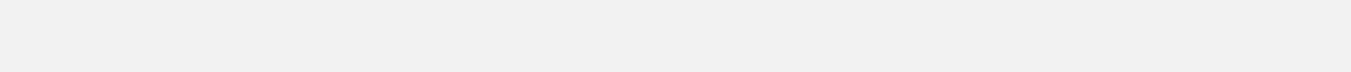 informacje zawarte we wniosku oraz jego załącznikach są prawdziwe i zgodne ze stanem prawnym i faktycznym; znane mi są skutki składania fałszywych oświadczeń wynikające z art. 297 § 1 ustawy z dnia 6 czerwca 1997 r. Kodeks karny (Dz.U. Nr 88, poz. 553 z późn. zm.);podmiot, który reprezentuję nie podlega wykluczeniu z możliwości uzyskania wsparcia na podstawie art. 35 ust. 5 oraz ust. 6 rozporządzenia delegowanego Komisji (UE) nr 640/2014 z dnia 11 marca 2014 r. uzupełniające rozporządzenie Parlamentu Europejskiego i Rady (UE) nr 1306/2013 w odniesieniu do zintegrowanego systemu zarządzania i kontroli oraz warunków odmowy lub wycofania płatności oraz do kar administracyjnych mających zastosowanie do płatności bezpośrednich, wsparcia rozwoju obszarów wiejskich oraz zasady wzajemnej zgodności (Dz. Urz. UE L 181 z 20.06.2014, str. 48),podmiot, który reprezentuję nie podlega zakazowi dostępu do środków publicznych, o których mowa w art. 5 ust. 3 pkt 4 ustawy z dnia 27 sierpnia 2009 r. o finansach publicznych (Dz.U. z 2013 r. poz. 885, z późn. zm.), na podstawie prawomocnego orzeczenia sądu.osoba / podmiot, który reprezentuję nie prowadzi działalności gospodarczej (wyjątek stanowi Grantobiorca, który zgodnie ze swoim statutem w ramach swojej struktury organizacyjnej powołał jednostki organizacyjne, takie jak sekcje lub koła. Może on wykonywać działalność gospodarczą, jeżeli realizacja zadania, na które jest udzielony grant, nie jest związana z przedmiotem tej działalności, ale jest związana z przedmiotem działalności danej jednostki organizacyjnej),jestem właścicielem, współwłaścicielem lub posiadam udokumentowane prawo do dysponowania nieruchomością na cele określone we wniosku o przyznanie pomocy na okres realizacji Zadania oraz okres podlegania zobowiązaniu do zapewnienia trwałości operacji.podmiot, który reprezentuję/-my jest podatnikiem podatku VAT/nie jest podatnikiem podatku VAT oraz figuruje w ewidencji podatników podatku VAT/nie figuruje w ewidencji podatników podatku VAT1 i realizując powyższą operację może odzyskać uiszczony podatek VAT/nie może odzyskać uiszczonego podatku VAT1. Jednocześnie oświadczam/-my, że zobowiązuję/-my się do zwrotu zrefundowanego w ramach ww. grantu podatku VAT, jeżeli zaistnieją przesłanki umożliwiające odzyskanie przez podmiot ubiegający się o przyznanie pomocy tego podatku.Oświadczam, że:znane mi są zasady przyznawania i wypłaty pomocy określone w przepisach ustawy z dnia 20 lutego 2015 r. o wspieraniu rozwoju obszarów wiejskich z udziałem środków Europejskiego Funduszu Rolnego na rzecz Rozwoju Obszarów Wiejskich w ramach Programu Rozwoju Obszarów Wiejskich na lata 2014-2020 (Dz. U. poz. 349), oraz zapoznałem z ogłoszeniem o Konkursie opublikowanym na stronie internetowej LGD;Zadania określone w niniejszym wniosku nie były / nie są finansowane z udziałem innych środków publicznych (z wyłączeniem przypadku, o którym mowa w § 4 ust. 3 pkt 1 rozporządzenia);informacje zawarte we wniosku oraz jego załącznikach są prawdziwe i zgodne ze stanem prawnym i faktycznym; znane mi są skutki składania fałszywych oświadczeń wynikające z art. 297 § 1 ustawy z dnia 6 czerwca 1997 r. Kodeks karny (Dz.U. Nr 88, poz. 553 z późn. zm.);podmiot, który reprezentuję nie podlega wykluczeniu z możliwości uzyskania wsparcia na podstawie art. 35 ust. 5 oraz ust. 6 rozporządzenia delegowanego Komisji (UE) nr 640/2014 z dnia 11 marca 2014 r. uzupełniające rozporządzenie Parlamentu Europejskiego i Rady (UE) nr 1306/2013 w odniesieniu do zintegrowanego systemu zarządzania i kontroli oraz warunków odmowy lub wycofania płatności oraz do kar administracyjnych mających zastosowanie do płatności bezpośrednich, wsparcia rozwoju obszarów wiejskich oraz zasady wzajemnej zgodności (Dz. Urz. UE L 181 z 20.06.2014, str. 48),podmiot, który reprezentuję nie podlega zakazowi dostępu do środków publicznych, o których mowa w art. 5 ust. 3 pkt 4 ustawy z dnia 27 sierpnia 2009 r. o finansach publicznych (Dz.U. z 2013 r. poz. 885, z późn. zm.), na podstawie prawomocnego orzeczenia sądu.osoba / podmiot, który reprezentuję nie prowadzi działalności gospodarczej (wyjątek stanowi Grantobiorca, który zgodnie ze swoim statutem w ramach swojej struktury organizacyjnej powołał jednostki organizacyjne, takie jak sekcje lub koła. Może on wykonywać działalność gospodarczą, jeżeli realizacja zadania, na które jest udzielony grant, nie jest związana z przedmiotem tej działalności, ale jest związana z przedmiotem działalności danej jednostki organizacyjnej),jestem właścicielem, współwłaścicielem lub posiadam udokumentowane prawo do dysponowania nieruchomością na cele określone we wniosku o przyznanie pomocy na okres realizacji Zadania oraz okres podlegania zobowiązaniu do zapewnienia trwałości operacji.podmiot, który reprezentuję/-my jest podatnikiem podatku VAT/nie jest podatnikiem podatku VAT oraz figuruje w ewidencji podatników podatku VAT/nie figuruje w ewidencji podatników podatku VAT1 i realizując powyższą operację może odzyskać uiszczony podatek VAT/nie może odzyskać uiszczonego podatku VAT1. Jednocześnie oświadczam/-my, że zobowiązuję/-my się do zwrotu zrefundowanego w ramach ww. grantu podatku VAT, jeżeli zaistnieją przesłanki umożliwiające odzyskanie przez podmiot ubiegający się o przyznanie pomocy tego podatku.Oświadczam, że:znane mi są zasady przyznawania i wypłaty pomocy określone w przepisach ustawy z dnia 20 lutego 2015 r. o wspieraniu rozwoju obszarów wiejskich z udziałem środków Europejskiego Funduszu Rolnego na rzecz Rozwoju Obszarów Wiejskich w ramach Programu Rozwoju Obszarów Wiejskich na lata 2014-2020 (Dz. U. poz. 349), oraz zapoznałem z ogłoszeniem o Konkursie opublikowanym na stronie internetowej LGD;Zadania określone w niniejszym wniosku nie były / nie są finansowane z udziałem innych środków publicznych (z wyłączeniem przypadku, o którym mowa w § 4 ust. 3 pkt 1 rozporządzenia);informacje zawarte we wniosku oraz jego załącznikach są prawdziwe i zgodne ze stanem prawnym i faktycznym; znane mi są skutki składania fałszywych oświadczeń wynikające z art. 297 § 1 ustawy z dnia 6 czerwca 1997 r. Kodeks karny (Dz.U. Nr 88, poz. 553 z późn. zm.);podmiot, który reprezentuję nie podlega wykluczeniu z możliwości uzyskania wsparcia na podstawie art. 35 ust. 5 oraz ust. 6 rozporządzenia delegowanego Komisji (UE) nr 640/2014 z dnia 11 marca 2014 r. uzupełniające rozporządzenie Parlamentu Europejskiego i Rady (UE) nr 1306/2013 w odniesieniu do zintegrowanego systemu zarządzania i kontroli oraz warunków odmowy lub wycofania płatności oraz do kar administracyjnych mających zastosowanie do płatności bezpośrednich, wsparcia rozwoju obszarów wiejskich oraz zasady wzajemnej zgodności (Dz. Urz. UE L 181 z 20.06.2014, str. 48),podmiot, który reprezentuję nie podlega zakazowi dostępu do środków publicznych, o których mowa w art. 5 ust. 3 pkt 4 ustawy z dnia 27 sierpnia 2009 r. o finansach publicznych (Dz.U. z 2013 r. poz. 885, z późn. zm.), na podstawie prawomocnego orzeczenia sądu.osoba / podmiot, który reprezentuję nie prowadzi działalności gospodarczej (wyjątek stanowi Grantobiorca, który zgodnie ze swoim statutem w ramach swojej struktury organizacyjnej powołał jednostki organizacyjne, takie jak sekcje lub koła. Może on wykonywać działalność gospodarczą, jeżeli realizacja zadania, na które jest udzielony grant, nie jest związana z przedmiotem tej działalności, ale jest związana z przedmiotem działalności danej jednostki organizacyjnej),jestem właścicielem, współwłaścicielem lub posiadam udokumentowane prawo do dysponowania nieruchomością na cele określone we wniosku o przyznanie pomocy na okres realizacji Zadania oraz okres podlegania zobowiązaniu do zapewnienia trwałości operacji.podmiot, który reprezentuję/-my jest podatnikiem podatku VAT/nie jest podatnikiem podatku VAT oraz figuruje w ewidencji podatników podatku VAT/nie figuruje w ewidencji podatników podatku VAT1 i realizując powyższą operację może odzyskać uiszczony podatek VAT/nie może odzyskać uiszczonego podatku VAT1. Jednocześnie oświadczam/-my, że zobowiązuję/-my się do zwrotu zrefundowanego w ramach ww. grantu podatku VAT, jeżeli zaistnieją przesłanki umożliwiające odzyskanie przez podmiot ubiegający się o przyznanie pomocy tego podatku.Zobowiązuję się do:uzyskania wymaganych odrębnymi przepisami oraz postanowieniami umowy: opinii, zaświadczeń, uzgodnień, pozwoleń lub decyzji związanych z realizacją projektu w terminie do jego zakończenia;zamontowania oraz uruchomienia nabytych maszyn, urządzeń, infrastruktury technicznej, w tym wyposażenia oraz wykorzystania zrealizowany zakres rzeczowy projektu do osiągnięcia celu projektu w terminie jego zakończenia;przedstawiania na żądanie Grantodawcy w okresie trwałości projektu wszelkich dokumentów, informacji i wyjaśnień związanych z realizacją Projektu w wyznaczonym przez niego terminie;stosowania się do obowiązujących i aktualnych wzorów dokumentów oraz informacji zamieszczonych na stronie internetowej Grantodawcy, a także innych dokumentów obowiązujących w ramach „Wsparcie na wdrażanie operacji w ramach strategii rozwoju lokalnego kierowanego przez społeczność” objętego Programem Rozwoju Obszarów Wiejskich na lata 2014-2020;informowania o źródle finansowania projektu, jak również o projekcie grantowym realizowanym przez Grantodawcę;pisemnego informowania Grantodawcy o złożeniu wniosku o zaprzestaniu działalności w terminie określonym w umowie o przyznanie grantu;umożliwienia upoważnionym i uprawnionym podmiotom, przeprowadzania kontroli wszelkich elementów związanych z realizowanym Zadaniem do dnia w którym upłynie 5 lat od dnia wypłaty płatności końcowej dla projektu grantowego;niezwłocznego informowania LGD o wszelkich zmianach danych, mogących mieć wpływ na przyznanie pomocy, wykonanie umowy oraz nienależne wypłacenie kwot w ramach pomocy z EFRROW;niezwłocznego informowania LGD o zakazie dostępu do środków publicznych, o których mowa w art. 5 ust. 3 pkt 4 ustawy z dnia 27 sierpnia 2009r. o finansach publicznych, na podstawie prawomocnego orzeczenia sądu, orzeczonego w stosunku do podmiotu, który reprezentuję, po złożeniu wniosku o przyznanie pomocy;prowadzenia przez podmiot, który reprezentuję, oddzielnego systemu rachunkowości albo korzystania z odpowiedniego kodu rachunkowego, o których mowa w art. 66 ust. 1 lit. c pkt i rozporządzenia Parlamentu Europejskiego i Rady (UE) nr 1305/2013 z dnia 17 grudnia 2013 r. w sprawie wsparcia rozwoju obszarów wiejskich przez Europejski Fundusz Rolny na rzecz Rozwoju Obszarów Wiejskich (EFRROW) i uchylającym rozporządzenie Rady (WE) nr 1698/2005 (Dz. Urz. UE L 347 z 20.12.2013, str. 487, z późn. zm.), dla wszystkich transakcji związanych z realizacją Zadania, w ramach prowadzonych ksiąg rachunkowych.Stosowania Księgi wizualizacji PROW 2014-2020.Zobowiązuję się do:uzyskania wymaganych odrębnymi przepisami oraz postanowieniami umowy: opinii, zaświadczeń, uzgodnień, pozwoleń lub decyzji związanych z realizacją projektu w terminie do jego zakończenia;zamontowania oraz uruchomienia nabytych maszyn, urządzeń, infrastruktury technicznej, w tym wyposażenia oraz wykorzystania zrealizowany zakres rzeczowy projektu do osiągnięcia celu projektu w terminie jego zakończenia;przedstawiania na żądanie Grantodawcy w okresie trwałości projektu wszelkich dokumentów, informacji i wyjaśnień związanych z realizacją Projektu w wyznaczonym przez niego terminie;stosowania się do obowiązujących i aktualnych wzorów dokumentów oraz informacji zamieszczonych na stronie internetowej Grantodawcy, a także innych dokumentów obowiązujących w ramach „Wsparcie na wdrażanie operacji w ramach strategii rozwoju lokalnego kierowanego przez społeczność” objętego Programem Rozwoju Obszarów Wiejskich na lata 2014-2020;informowania o źródle finansowania projektu, jak również o projekcie grantowym realizowanym przez Grantodawcę;pisemnego informowania Grantodawcy o złożeniu wniosku o zaprzestaniu działalności w terminie określonym w umowie o przyznanie grantu;umożliwienia upoważnionym i uprawnionym podmiotom, przeprowadzania kontroli wszelkich elementów związanych z realizowanym Zadaniem do dnia w którym upłynie 5 lat od dnia wypłaty płatności końcowej dla projektu grantowego;niezwłocznego informowania LGD o wszelkich zmianach danych, mogących mieć wpływ na przyznanie pomocy, wykonanie umowy oraz nienależne wypłacenie kwot w ramach pomocy z EFRROW;niezwłocznego informowania LGD o zakazie dostępu do środków publicznych, o których mowa w art. 5 ust. 3 pkt 4 ustawy z dnia 27 sierpnia 2009r. o finansach publicznych, na podstawie prawomocnego orzeczenia sądu, orzeczonego w stosunku do podmiotu, który reprezentuję, po złożeniu wniosku o przyznanie pomocy;prowadzenia przez podmiot, który reprezentuję, oddzielnego systemu rachunkowości albo korzystania z odpowiedniego kodu rachunkowego, o których mowa w art. 66 ust. 1 lit. c pkt i rozporządzenia Parlamentu Europejskiego i Rady (UE) nr 1305/2013 z dnia 17 grudnia 2013 r. w sprawie wsparcia rozwoju obszarów wiejskich przez Europejski Fundusz Rolny na rzecz Rozwoju Obszarów Wiejskich (EFRROW) i uchylającym rozporządzenie Rady (WE) nr 1698/2005 (Dz. Urz. UE L 347 z 20.12.2013, str. 487, z późn. zm.), dla wszystkich transakcji związanych z realizacją Zadania, w ramach prowadzonych ksiąg rachunkowych.Stosowania Księgi wizualizacji PROW 2014-2020.Zobowiązuję się do:uzyskania wymaganych odrębnymi przepisami oraz postanowieniami umowy: opinii, zaświadczeń, uzgodnień, pozwoleń lub decyzji związanych z realizacją projektu w terminie do jego zakończenia;zamontowania oraz uruchomienia nabytych maszyn, urządzeń, infrastruktury technicznej, w tym wyposażenia oraz wykorzystania zrealizowany zakres rzeczowy projektu do osiągnięcia celu projektu w terminie jego zakończenia;przedstawiania na żądanie Grantodawcy w okresie trwałości projektu wszelkich dokumentów, informacji i wyjaśnień związanych z realizacją Projektu w wyznaczonym przez niego terminie;stosowania się do obowiązujących i aktualnych wzorów dokumentów oraz informacji zamieszczonych na stronie internetowej Grantodawcy, a także innych dokumentów obowiązujących w ramach „Wsparcie na wdrażanie operacji w ramach strategii rozwoju lokalnego kierowanego przez społeczność” objętego Programem Rozwoju Obszarów Wiejskich na lata 2014-2020;informowania o źródle finansowania projektu, jak również o projekcie grantowym realizowanym przez Grantodawcę;pisemnego informowania Grantodawcy o złożeniu wniosku o zaprzestaniu działalności w terminie określonym w umowie o przyznanie grantu;umożliwienia upoważnionym i uprawnionym podmiotom, przeprowadzania kontroli wszelkich elementów związanych z realizowanym Zadaniem do dnia w którym upłynie 5 lat od dnia wypłaty płatności końcowej dla projektu grantowego;niezwłocznego informowania LGD o wszelkich zmianach danych, mogących mieć wpływ na przyznanie pomocy, wykonanie umowy oraz nienależne wypłacenie kwot w ramach pomocy z EFRROW;niezwłocznego informowania LGD o zakazie dostępu do środków publicznych, o których mowa w art. 5 ust. 3 pkt 4 ustawy z dnia 27 sierpnia 2009r. o finansach publicznych, na podstawie prawomocnego orzeczenia sądu, orzeczonego w stosunku do podmiotu, który reprezentuję, po złożeniu wniosku o przyznanie pomocy;prowadzenia przez podmiot, który reprezentuję, oddzielnego systemu rachunkowości albo korzystania z odpowiedniego kodu rachunkowego, o których mowa w art. 66 ust. 1 lit. c pkt i rozporządzenia Parlamentu Europejskiego i Rady (UE) nr 1305/2013 z dnia 17 grudnia 2013 r. w sprawie wsparcia rozwoju obszarów wiejskich przez Europejski Fundusz Rolny na rzecz Rozwoju Obszarów Wiejskich (EFRROW) i uchylającym rozporządzenie Rady (WE) nr 1698/2005 (Dz. Urz. UE L 347 z 20.12.2013, str. 487, z późn. zm.), dla wszystkich transakcji związanych z realizacją Zadania, w ramach prowadzonych ksiąg rachunkowych.Stosowania Księgi wizualizacji PROW 2014-2020.Przyjmuję do wiadomości, że:zebrane dane osobowe będą przechowywane i przetwarzane przez LGD i Samorząd Województwa, zgodnie z przepisami ustawy z dnia 29 sierpnia 1997 r. o ochronie danych osobowych (Dz.U. z 2002 r. Nr 101, poz. 926 z późn. zm.),przysługuje mi prawo wglądu do moich danych osobowych oraz do ich poprawiania,zaliczka na realizację Zadania wykorzystana niezgodnie z przeznaczeniem podlega zwrotowi LGD wraz z odsetkami w wysokości określonej jak dla zaległości podatkowych, liczonymi od dnia przekazania tych środków przez LGD,w przypadku gdy zaliczka na realizację Zadania została pobrana nienależnie lub w nadmiernej wysokości, podlega zwrotowi wraz z odsetkami w wysokości określonej jak dla zaległości podatkowych, liczonymi od dnia doręczenia wezwania do ich zwrotu,zwrotowi, o którym mowa w pkt. 28.5 lit. c i d, podlega odpowiednio ta część środków, która została wykorzystana niezgodnie z przeznaczeniem albo pobrana nieznależnie lub w nadmiernej wysokości.Przyjmuję do wiadomości, że:zebrane dane osobowe będą przechowywane i przetwarzane przez LGD i Samorząd Województwa, zgodnie z przepisami ustawy z dnia 29 sierpnia 1997 r. o ochronie danych osobowych (Dz.U. z 2002 r. Nr 101, poz. 926 z późn. zm.),przysługuje mi prawo wglądu do moich danych osobowych oraz do ich poprawiania,zaliczka na realizację Zadania wykorzystana niezgodnie z przeznaczeniem podlega zwrotowi LGD wraz z odsetkami w wysokości określonej jak dla zaległości podatkowych, liczonymi od dnia przekazania tych środków przez LGD,w przypadku gdy zaliczka na realizację Zadania została pobrana nienależnie lub w nadmiernej wysokości, podlega zwrotowi wraz z odsetkami w wysokości określonej jak dla zaległości podatkowych, liczonymi od dnia doręczenia wezwania do ich zwrotu,zwrotowi, o którym mowa w pkt. 28.5 lit. c i d, podlega odpowiednio ta część środków, która została wykorzystana niezgodnie z przeznaczeniem albo pobrana nieznależnie lub w nadmiernej wysokości.Przyjmuję do wiadomości, że:zebrane dane osobowe będą przechowywane i przetwarzane przez LGD i Samorząd Województwa, zgodnie z przepisami ustawy z dnia 29 sierpnia 1997 r. o ochronie danych osobowych (Dz.U. z 2002 r. Nr 101, poz. 926 z późn. zm.),przysługuje mi prawo wglądu do moich danych osobowych oraz do ich poprawiania,zaliczka na realizację Zadania wykorzystana niezgodnie z przeznaczeniem podlega zwrotowi LGD wraz z odsetkami w wysokości określonej jak dla zaległości podatkowych, liczonymi od dnia przekazania tych środków przez LGD,w przypadku gdy zaliczka na realizację Zadania została pobrana nienależnie lub w nadmiernej wysokości, podlega zwrotowi wraz z odsetkami w wysokości określonej jak dla zaległości podatkowych, liczonymi od dnia doręczenia wezwania do ich zwrotu,zwrotowi, o którym mowa w pkt. 28.5 lit. c i d, podlega odpowiednio ta część środków, która została wykorzystana niezgodnie z przeznaczeniem albo pobrana nieznależnie lub w nadmiernej wysokości.…..………………………………………..Miejscowość, data…..……………………..……………………..podpis Wnioskodawcy/osób reprezentujących Wnioskodawcę/pełnomocnika…..……………………..……………………..podpis Wnioskodawcy/osób reprezentujących Wnioskodawcę/pełnomocnika31.  WYKAZ ZAŁĄCZNIKÓW31.  WYKAZ ZAŁĄCZNIKÓW31.  WYKAZ ZAŁĄCZNIKÓW31.  WYKAZ ZAŁĄCZNIKÓW31.  WYKAZ ZAŁĄCZNIKÓWLp.Nazwa załącznikaTAKNDLiczba1.Dokument tożsamości 2.Zaświadczenie z właściwej Ewidencji Ludności o miejscu pobytu stałego lub czasowego, w przypadku gdy dowód osobisty został wydany na podstawie przepisów rozporządzenia Ministra Spraw Wewnętrznych z dnia 29 stycznia 2015 r. w sprawie wzoru dowodu osobistego oraz sposobu i trybu postępowania w sprawach wydawania dowodów osobistych, ich utraty, uszkodzenia, unieważnienia i zwrotu (Dz.U.poz.212), zgodnie z którym w treści dowodu brak jest adresu zameldowania lub gdy jest ono różne od miejsca zameldowania na pobyt stały, wystawione nie wcześniej niż 3 miesiące przed złożeniem wniosku o przyznanie pomocy 3.Umowa spółki lub statut spółdzielni, innej osoby prawnej albo jednostki organizacyjnej nieposiadającej osobowości prawnej ubiegającej się o przyznanie pomocy – kopia4.Zaświadczenie o posiadaniu osobowości prawnej przez kościelną jednostkę organizacyjną wystawione przez Wojewodę lub Ministra Spraw Wewnętrznych i Administracji nie wcześniej niż 3 miesiące przed dniem złożenia wniosku o przyznanie pomocy – kopia5.Dokument(-y) określający(-e) lub potwierdzający(-e) zdolność prawną oraz posiadanie siedziby lub prowadzenie działalności na obszarze LSR przez jednostkę organizacyjną nieposiadającą osobowości prawnej, której ustawa przyznaje zdolność prawną - kopia6.Dokument potwierdzający posiadanie tytułu prawnego do nieruchomości - kopia7.Oświadczenia właściciela(i) lub współwłaściciela(i) nieruchomości, że wyrażą(ją) on(i) zgodę na realizację zadania wynikającego z zakresu powierzonego grantu, jeżeli grant jest realizowany na terenie nieruchomości będącej w posiadaniu zależnym lub będącej przedmiotem współwłasności – załącznik obowiązkowy w przypadku gdy realizacja grantu obejmuje zadania trwale związane z gruntem lub wyposażenie – oryginał na formularzu udostępnionym przez LGD8.Dokumenty potwierdzające, że podmiot ubiegający się o przyznanie pomocy:posiada doświadczenie w realizacji projektów o charakterze podobnym do zadania, które zamierza realizować, lubposiada zasoby odpowiednie do przedmiotu zadania, które zamierza realizować, lubposiada kwalifikacje odpowiednie do przedmiotu zadania, które zamierza realizować, jeżeli jest osobą fizyczną, lubwykonuje działalność odpowiednią do przedmiotu zadania, które zamierza realizować- kopie9.Dokumenty uzasadniające przyjęty poziom cen dla danego zadania (w przypadku dóbr niestandardowych, które nie znajdują się w obrocie powszechnym) - kopia10.Wycena rzeczoznawcy określająca wartość rynkową wkładu niepieniężnego w postaci udostępniania nieruchomości - kopia11.Wycena określająca wartość rynkową zakupionych używanych maszyn, urządzeń, sprzętu lub innego wyposażenia o charakterze zabytkowym albo historycznym (w przypadku grantów obejmujących zakup używanego sprzętu o charakterze zabytkowym albo historycznym w ramach zachowania dziedzictwa lokalnego) - kopia12.Pełnomocnictwo jeżeli zostało udzielone - kopia13.Informacja o numerze rachunku bankowego, prowadzonego przez bank lub spółdzielczą kasę oszczędnościowo- kopia14.Mapy, szkice sytuacyjne sytuujące projekt 15.Kosztorys - kopia16.Decyzja o pozwoleniu na budowę17.Zgłoszenie zamiaru wykonania robót budowlanych właściwemu organowi - kopia, wraz z: 
oświadczeniem, że w terminie 30 dni od dnia zgłoszenia zamiaru wykonania robót budowlanych, właściwy organ nie wniósł sprzeciwu 
– oryginał
albo
potwierdzeniem właściwego organu, że nie wniósł sprzeciwu wobec zgłoszonego zamiaru wykonania robót budowlanych 
– kopia18.Inne załączniki….19.WNIOSEK O ROZLICZENIE GRANTU WYNIKAJĄCEGO Z PROJEKTU GRANTOWEGO / SPRAWOZDANIE Z REALIZACJI ZADANIAWNIOSEK O ROZLICZENIE GRANTU WYNIKAJĄCEGO Z PROJEKTU GRANTOWEGO / SPRAWOZDANIE Z REALIZACJI ZADANIAWNIOSEK O ROZLICZENIE GRANTU WYNIKAJĄCEGO Z PROJEKTU GRANTOWEGO / SPRAWOZDANIE Z REALIZACJI ZADANIAWNIOSEK O ROZLICZENIE GRANTU WYNIKAJĄCEGO Z PROJEKTU GRANTOWEGO / SPRAWOZDANIE Z REALIZACJI ZADANIAWNIOSEK O ROZLICZENIE GRANTU WYNIKAJĄCEGO Z PROJEKTU GRANTOWEGO / SPRAWOZDANIE Z REALIZACJI ZADANIAWNIOSEK O ROZLICZENIE GRANTU WYNIKAJĄCEGO Z PROJEKTU GRANTOWEGO / SPRAWOZDANIE Z REALIZACJI ZADANIAWNIOSEK O ROZLICZENIE GRANTU WYNIKAJĄCEGO Z PROJEKTU GRANTOWEGO / SPRAWOZDANIE Z REALIZACJI ZADANIAWNIOSEK O ROZLICZENIE GRANTU WYNIKAJĄCEGO Z PROJEKTU GRANTOWEGO / SPRAWOZDANIE Z REALIZACJI ZADANIAWNIOSEK O ROZLICZENIE GRANTU WYNIKAJĄCEGO Z PROJEKTU GRANTOWEGO / SPRAWOZDANIE Z REALIZACJI ZADANIAWNIOSEK O ROZLICZENIE GRANTU WYNIKAJĄCEGO Z PROJEKTU GRANTOWEGO / SPRAWOZDANIE Z REALIZACJI ZADANIANr konkursu Nr konkursu Nr konkursu Numer i nazwa przedsięwzięciaNumer i nazwa przedsięwzięciaNumer i nazwa przedsięwzięciaNumer i nazwa przedsięwzięciaNumer i nazwa przedsięwzięciaNumer i nazwa przedsięwzięciaNumer i nazwa przedsięwzięciaData wpływu wniosku do LGDData wpływu wniosku do LGDData wpływu wniosku do LGDData wpływu wniosku do LGDnr wniosku (nadany przez LGD 
w dniu składania)nr wniosku (nadany przez LGD 
w dniu składania)nr wniosku (nadany przez LGD 
w dniu składania)Liczba załączonych dokumentów do wnioskuLiczba załączonych dokumentów do wnioskuLiczba załączonych dokumentów do wniosku…………………………………………………………………………………………………………………………….....wniosku / znak sprawy (nadany przez LGD w dniu składania)…………………………………………………………………………………………………………………………….....wniosku / znak sprawy (nadany przez LGD w dniu składania)…………………………………………………………………………………………………………………………….....wniosku / znak sprawy (nadany przez LGD w dniu składania)…………………………………………………………………………………………………………………………….....wniosku / znak sprawy (nadany przez LGD w dniu składania)…………………………………………………………………………………………………………………………….....wniosku / znak sprawy (nadany przez LGD w dniu składania)…………………………………………………………………………………………………………………………….....wniosku / znak sprawy (nadany przez LGD w dniu składania)…………………………………………………………………………………………………………………………….....wniosku / znak sprawy (nadany przez LGD w dniu składania)…………………………………………………………………………………………………………………………….....wniosku / znak sprawy (nadany przez LGD w dniu składania)…………………………………………………………………………………………………………………………….....wniosku / znak sprawy (nadany przez LGD w dniu składania)…………………………………………………………………………………………………………………………….....wniosku / znak sprawy (nadany przez LGD w dniu składania)I.  IDENTYFIKACJA GRANTOBIORCY(Wypełnia wnioskodawca)I.  IDENTYFIKACJA GRANTOBIORCY(Wypełnia wnioskodawca)I.  IDENTYFIKACJA GRANTOBIORCY(Wypełnia wnioskodawca)I.  IDENTYFIKACJA GRANTOBIORCY(Wypełnia wnioskodawca)I.  IDENTYFIKACJA GRANTOBIORCY(Wypełnia wnioskodawca)I.  IDENTYFIKACJA GRANTOBIORCY(Wypełnia wnioskodawca)I.  IDENTYFIKACJA GRANTOBIORCY(Wypełnia wnioskodawca)I.  IDENTYFIKACJA GRANTOBIORCY(Wypełnia wnioskodawca)I.  IDENTYFIKACJA GRANTOBIORCY(Wypełnia wnioskodawca)I.  IDENTYFIKACJA GRANTOBIORCY(Wypełnia wnioskodawca)RODZAJ GRANTOBIORCYRODZAJ GRANTOBIORCYRODZAJ GRANTOBIORCYRODZAJ GRANTOBIORCYRODZAJ GRANTOBIORCYRODZAJ GRANTOBIORCYRODZAJ GRANTOBIORCYRODZAJ GRANTOBIORCYRODZAJ GRANTOBIORCYRODZAJ GRANTOBIORCY1.1 Osoba fizyczna1.1 Osoba fizyczna1.1 Osoba fizyczna1.1 Osoba fizyczna1.1 Osoba fizyczna1.1 Osoba fizyczna1.1 Osoba fizyczna1.1 Osoba fizyczna1.1 Osoba fizyczna1.2 Osoba prawna, jeżeli siedziba tej osoby lub jej oddziału znajduje się na obszarze wiejskim objętym LSR1.2 Osoba prawna, jeżeli siedziba tej osoby lub jej oddziału znajduje się na obszarze wiejskim objętym LSR1.2 Osoba prawna, jeżeli siedziba tej osoby lub jej oddziału znajduje się na obszarze wiejskim objętym LSR1.2 Osoba prawna, jeżeli siedziba tej osoby lub jej oddziału znajduje się na obszarze wiejskim objętym LSR1.2 Osoba prawna, jeżeli siedziba tej osoby lub jej oddziału znajduje się na obszarze wiejskim objętym LSR1.2 Osoba prawna, jeżeli siedziba tej osoby lub jej oddziału znajduje się na obszarze wiejskim objętym LSR1.2 Osoba prawna, jeżeli siedziba tej osoby lub jej oddziału znajduje się na obszarze wiejskim objętym LSR1.2 Osoba prawna, jeżeli siedziba tej osoby lub jej oddziału znajduje się na obszarze wiejskim objętym LSR1.2 Osoba prawna, jeżeli siedziba tej osoby lub jej oddziału znajduje się na obszarze wiejskim objętym LSR1.3 jednostka organizacyjna nieposiadająca osobowości prawnej, której ustawa przyznaje zdolność prawną, jeżeli siedziba tej osoby lub jej oddziału znajduje się na obszarze wiejskim objętym LSR1.3 jednostka organizacyjna nieposiadająca osobowości prawnej, której ustawa przyznaje zdolność prawną, jeżeli siedziba tej osoby lub jej oddziału znajduje się na obszarze wiejskim objętym LSR1.3 jednostka organizacyjna nieposiadająca osobowości prawnej, której ustawa przyznaje zdolność prawną, jeżeli siedziba tej osoby lub jej oddziału znajduje się na obszarze wiejskim objętym LSR1.3 jednostka organizacyjna nieposiadająca osobowości prawnej, której ustawa przyznaje zdolność prawną, jeżeli siedziba tej osoby lub jej oddziału znajduje się na obszarze wiejskim objętym LSR1.3 jednostka organizacyjna nieposiadająca osobowości prawnej, której ustawa przyznaje zdolność prawną, jeżeli siedziba tej osoby lub jej oddziału znajduje się na obszarze wiejskim objętym LSR1.3 jednostka organizacyjna nieposiadająca osobowości prawnej, której ustawa przyznaje zdolność prawną, jeżeli siedziba tej osoby lub jej oddziału znajduje się na obszarze wiejskim objętym LSR1.3 jednostka organizacyjna nieposiadająca osobowości prawnej, której ustawa przyznaje zdolność prawną, jeżeli siedziba tej osoby lub jej oddziału znajduje się na obszarze wiejskim objętym LSR1.3 jednostka organizacyjna nieposiadająca osobowości prawnej, której ustawa przyznaje zdolność prawną, jeżeli siedziba tej osoby lub jej oddziału znajduje się na obszarze wiejskim objętym LSR1.3 jednostka organizacyjna nieposiadająca osobowości prawnej, której ustawa przyznaje zdolność prawną, jeżeli siedziba tej osoby lub jej oddziału znajduje się na obszarze wiejskim objętym LSRDANE IDENTYFIKACYJNE GRANTOBIORCYDANE IDENTYFIKACYJNE GRANTOBIORCYDANE IDENTYFIKACYJNE GRANTOBIORCYDANE IDENTYFIKACYJNE GRANTOBIORCYDANE IDENTYFIKACYJNE GRANTOBIORCYDANE IDENTYFIKACYJNE GRANTOBIORCYDANE IDENTYFIKACYJNE GRANTOBIORCYDANE IDENTYFIKACYJNE GRANTOBIORCYDANE IDENTYFIKACYJNE GRANTOBIORCYDANE IDENTYFIKACYJNE GRANTOBIORCY2.1 Nazwa/nazwisko2.1 Nazwa/nazwisko2.1 Nazwa/nazwisko2.1 Nazwa/nazwisko2.1 Nazwa/nazwisko2.1 Nazwa/nazwisko2.8 Numer NIP2.8 Numer NIP2.8 Numer NIP2.8 Numer NIP2.2 Pierwsze imię2.2 Pierwsze imię2.2 Pierwsze imię2.2 Pierwsze imię2.3 Drugie imię2.3 Drugie imię2.9Seria i nr dokumentu tożsamości2.9Seria i nr dokumentu tożsamości2.9Seria i nr dokumentu tożsamości2.9Seria i nr dokumentu tożsamości2.4 Obywatelstwo2.4 Obywatelstwo2.4 Obywatelstwo2.4 Obywatelstwo2.5 Płeć Kobieta         Mężczyzna2.5 Płeć Kobieta         Mężczyzna2.10 Nr KRS/Nr w rejestrze prowadzonym przez właściwy organ2.10 Nr KRS/Nr w rejestrze prowadzonym przez właściwy organ2.10 Nr KRS/Nr w rejestrze prowadzonym przez właściwy organ2.10 Nr KRS/Nr w rejestrze prowadzonym przez właściwy organ2.6 PESEL2.6 PESEL2.6 PESEL2.6 PESEL2.7 Nr identyfikacyjny*2.7 Nr identyfikacyjny*2.11 REGON2.11 REGON2.11 REGON2.11 REGONADRES ZAMIESZKANIA OSOBY FIZYCZNEJ/ ADRES SIEDZIBY OSOBY PRAWNEJ ALBO JEDNOSTKI ORGANIZACYJNEJ NIEPOSIADAJĄCEJ OSOBOWOŚCI PRAWNEJADRES ZAMIESZKANIA OSOBY FIZYCZNEJ/ ADRES SIEDZIBY OSOBY PRAWNEJ ALBO JEDNOSTKI ORGANIZACYJNEJ NIEPOSIADAJĄCEJ OSOBOWOŚCI PRAWNEJADRES ZAMIESZKANIA OSOBY FIZYCZNEJ/ ADRES SIEDZIBY OSOBY PRAWNEJ ALBO JEDNOSTKI ORGANIZACYJNEJ NIEPOSIADAJĄCEJ OSOBOWOŚCI PRAWNEJADRES ZAMIESZKANIA OSOBY FIZYCZNEJ/ ADRES SIEDZIBY OSOBY PRAWNEJ ALBO JEDNOSTKI ORGANIZACYJNEJ NIEPOSIADAJĄCEJ OSOBOWOŚCI PRAWNEJADRES ZAMIESZKANIA OSOBY FIZYCZNEJ/ ADRES SIEDZIBY OSOBY PRAWNEJ ALBO JEDNOSTKI ORGANIZACYJNEJ NIEPOSIADAJĄCEJ OSOBOWOŚCI PRAWNEJADRES ZAMIESZKANIA OSOBY FIZYCZNEJ/ ADRES SIEDZIBY OSOBY PRAWNEJ ALBO JEDNOSTKI ORGANIZACYJNEJ NIEPOSIADAJĄCEJ OSOBOWOŚCI PRAWNEJADRES ZAMIESZKANIA OSOBY FIZYCZNEJ/ ADRES SIEDZIBY OSOBY PRAWNEJ ALBO JEDNOSTKI ORGANIZACYJNEJ NIEPOSIADAJĄCEJ OSOBOWOŚCI PRAWNEJADRES ZAMIESZKANIA OSOBY FIZYCZNEJ/ ADRES SIEDZIBY OSOBY PRAWNEJ ALBO JEDNOSTKI ORGANIZACYJNEJ NIEPOSIADAJĄCEJ OSOBOWOŚCI PRAWNEJADRES ZAMIESZKANIA OSOBY FIZYCZNEJ/ ADRES SIEDZIBY OSOBY PRAWNEJ ALBO JEDNOSTKI ORGANIZACYJNEJ NIEPOSIADAJĄCEJ OSOBOWOŚCI PRAWNEJADRES ZAMIESZKANIA OSOBY FIZYCZNEJ/ ADRES SIEDZIBY OSOBY PRAWNEJ ALBO JEDNOSTKI ORGANIZACYJNEJ NIEPOSIADAJĄCEJ OSOBOWOŚCI PRAWNEJ3.1 Województwo3.1 Województwo3.1 Województwo3.1 Województwo3.2 Powiat3.2 Powiat3.2 Powiat3.2 Powiat3.3 Gmina3.3 Gmina3.4 Ulica3.4 Ulica3.4 Ulica3.4 Ulica3.5 Nr domu3.6 Nr lokalu3.6 Nr lokalu3.6 Nr lokalu3.7 Miejscowość3.7 Miejscowość3.8 Kod pocztowy3.8 Kod pocztowy3.9 Poczta3.9 Poczta3.9 Poczta3.10 Nr telefonu3.10 Nr telefonu3.10 Nr telefonu3.10 Nr telefonu3.11 Nr faksu3.12 Adres e-mail3.12 Adres e-mail3.12 Adres e-mail3.12 Adres e-mail3.12 Adres e-mail3.13 Adres www3.13 Adres www3.13 Adres www3.13 Adres www3.13 Adres wwwADRES DO KORESPONDENCJI (Pola wypełniane jeżeli inny niż podany w pkt. 3.1 – 3.13)ADRES DO KORESPONDENCJI (Pola wypełniane jeżeli inny niż podany w pkt. 3.1 – 3.13)ADRES DO KORESPONDENCJI (Pola wypełniane jeżeli inny niż podany w pkt. 3.1 – 3.13)ADRES DO KORESPONDENCJI (Pola wypełniane jeżeli inny niż podany w pkt. 3.1 – 3.13)ADRES DO KORESPONDENCJI (Pola wypełniane jeżeli inny niż podany w pkt. 3.1 – 3.13)ADRES DO KORESPONDENCJI (Pola wypełniane jeżeli inny niż podany w pkt. 3.1 – 3.13)ADRES DO KORESPONDENCJI (Pola wypełniane jeżeli inny niż podany w pkt. 3.1 – 3.13)ADRES DO KORESPONDENCJI (Pola wypełniane jeżeli inny niż podany w pkt. 3.1 – 3.13)ADRES DO KORESPONDENCJI (Pola wypełniane jeżeli inny niż podany w pkt. 3.1 – 3.13)ADRES DO KORESPONDENCJI (Pola wypełniane jeżeli inny niż podany w pkt. 3.1 – 3.13)ADRES DO KORESPONDENCJI (Pola wypełniane jeżeli inny niż podany w pkt. 3.1 – 3.13)ADRES DO KORESPONDENCJI (Pola wypełniane jeżeli inny niż podany w pkt. 3.1 – 3.13)ADRES DO KORESPONDENCJI (Pola wypełniane jeżeli inny niż podany w pkt. 3.1 – 3.13)ADRES DO KORESPONDENCJI (Pola wypełniane jeżeli inny niż podany w pkt. 3.1 – 3.13)4.1 Województwo4.1 Województwo4.1 Województwo4.1 Województwo4.1 Województwo4.2 Powiat4.2 Powiat4.2 Powiat4.2 Powiat4.2 Powiat4.2 Powiat4.3 Gmina4.3 Gmina4.3 Gmina4.4 Ulica4.4 Ulica4.4 Ulica4.4 Ulica4.4 Ulica4.5 Nr domu4.5 Nr domu4.5 Nr domu4.6 Nr lokalu4.6 Nr lokalu4.6 Nr lokalu4.7 Miejscowość4.7 Miejscowość4.7 Miejscowość4.8 Kod pocztowy4.8 Kod pocztowy4.8 Kod pocztowy4.9 Poczta4.9 Poczta4.9 Poczta4.9 Poczta4.9 Poczta4.10 Nr telefonu4.10 Nr telefonu4.10 Nr telefonu4.10 Nr telefonu4.10 Nr telefonu4.11 Nr faksu4.12 Adres e-mail4.12 Adres e-mail4.12 Adres e-mail4.12 Adres e-mail4.12 Adres e-mail4.12 Adres e-mail4.12 Adres e-mail4.12 Adres e-mail4.13 Adres www4.13 Adres www4.13 Adres www4.13 Adres www4.13 Adres www4.13 Adres wwwDANE OSÓB UPOWAŻNIONYCH DO REPREZENTOWANIA GRANTOBIORCYDANE OSÓB UPOWAŻNIONYCH DO REPREZENTOWANIA GRANTOBIORCYDANE OSÓB UPOWAŻNIONYCH DO REPREZENTOWANIA GRANTOBIORCYDANE OSÓB UPOWAŻNIONYCH DO REPREZENTOWANIA GRANTOBIORCYDANE OSÓB UPOWAŻNIONYCH DO REPREZENTOWANIA GRANTOBIORCYDANE OSÓB UPOWAŻNIONYCH DO REPREZENTOWANIA GRANTOBIORCYDANE OSÓB UPOWAŻNIONYCH DO REPREZENTOWANIA GRANTOBIORCYDANE OSÓB UPOWAŻNIONYCH DO REPREZENTOWANIA GRANTOBIORCYDANE OSÓB UPOWAŻNIONYCH DO REPREZENTOWANIA GRANTOBIORCYDANE OSÓB UPOWAŻNIONYCH DO REPREZENTOWANIA GRANTOBIORCYDANE OSÓB UPOWAŻNIONYCH DO REPREZENTOWANIA GRANTOBIORCYDANE OSÓB UPOWAŻNIONYCH DO REPREZENTOWANIA GRANTOBIORCYDANE OSÓB UPOWAŻNIONYCH DO REPREZENTOWANIA GRANTOBIORCYDANE OSÓB UPOWAŻNIONYCH DO REPREZENTOWANIA GRANTOBIORCY5.1 Imię5.1 Imię5.1 Imię5.1 Imię5.1 Imię5.2 Nazwisko5.2 Nazwisko5.2 Nazwisko5.2 Nazwisko5.2 Nazwisko5.2 Nazwisko5.3 Funkcja5.3 Funkcja5.3 Funkcja5.4 Imię5.4 Imię5.4 Imię5.4 Imię5.4 Imię5.5 Nazwisko5.5 Nazwisko5.5 Nazwisko5.5 Nazwisko5.5 Nazwisko5.5 Nazwisko5.6 Funkcja5.6 Funkcja5.6 FunkcjaDANE PEŁNOMOCNIKA GRANTOBIORCYDANE PEŁNOMOCNIKA GRANTOBIORCYDANE PEŁNOMOCNIKA GRANTOBIORCYDANE PEŁNOMOCNIKA GRANTOBIORCYDANE PEŁNOMOCNIKA GRANTOBIORCYDANE PEŁNOMOCNIKA GRANTOBIORCYDANE PEŁNOMOCNIKA GRANTOBIORCYDANE PEŁNOMOCNIKA GRANTOBIORCYDANE PEŁNOMOCNIKA GRANTOBIORCYDANE PEŁNOMOCNIKA GRANTOBIORCYDANE PEŁNOMOCNIKA GRANTOBIORCYDANE PEŁNOMOCNIKA GRANTOBIORCYDANE PEŁNOMOCNIKA GRANTOBIORCYDANE PEŁNOMOCNIKA GRANTOBIORCY6.1 Imię6.1 Imię6.1 Imię6.1 Imię6.1 Imię6.2 Nazwisko6.2 Nazwisko6.2 Nazwisko6.2 Nazwisko6.2 Nazwisko6.2 Nazwisko6.3 Funkcja6.3 Funkcja6.3 Funkcja6.4 Województwo6.4 Województwo6.4 Województwo6.4 Województwo6.4 Województwo6.5 Powiat6.5 Powiat6.5 Powiat6.5 Powiat6.5 Powiat6.5 Powiat6.6 Gmina6.6 Gmina6.6 Gmina6.7 Ulica6.7 Ulica6.7 Ulica6.7 Ulica6.7 Ulica6.8 Nr domu6.8 Nr domu6.8 Nr domu6.9 Nr lokalu6.9 Nr lokalu6.9 Nr lokalu6.10 Miejscowość6.10 Miejscowość6.10 Miejscowość6.11 Kod pocztowy6.11 Kod pocztowy6.11 Kod pocztowy6.12 Poczta6.12 Poczta6.12 Poczta6.12 Poczta6.12 Poczta6.13 Nr telefonu6.13 Nr telefonu6.13 Nr telefonu6.13 Nr telefonu6.13 Nr telefonu6.14 Nr faksu6.15 Adres e-mail6.15 Adres e-mail6.15 Adres e-mail6.15 Adres e-mail6.15 Adres e-mail6.15 Adres e-mail6.15 Adres e-mail6.15 Adres e-mail6.16 Adres www6.16 Adres www6.16 Adres www6.16 Adres www6.16 Adres www6.16 Adres wwwDANE OSOBY UPRAWNIONEJ DO KONTAKTU – OPRACOWUJACEJ WNIOSEKDANE OSOBY UPRAWNIONEJ DO KONTAKTU – OPRACOWUJACEJ WNIOSEKDANE OSOBY UPRAWNIONEJ DO KONTAKTU – OPRACOWUJACEJ WNIOSEKDANE OSOBY UPRAWNIONEJ DO KONTAKTU – OPRACOWUJACEJ WNIOSEKDANE OSOBY UPRAWNIONEJ DO KONTAKTU – OPRACOWUJACEJ WNIOSEKDANE OSOBY UPRAWNIONEJ DO KONTAKTU – OPRACOWUJACEJ WNIOSEKDANE OSOBY UPRAWNIONEJ DO KONTAKTU – OPRACOWUJACEJ WNIOSEKDANE OSOBY UPRAWNIONEJ DO KONTAKTU – OPRACOWUJACEJ WNIOSEKDANE OSOBY UPRAWNIONEJ DO KONTAKTU – OPRACOWUJACEJ WNIOSEKDANE OSOBY UPRAWNIONEJ DO KONTAKTU – OPRACOWUJACEJ WNIOSEKDANE OSOBY UPRAWNIONEJ DO KONTAKTU – OPRACOWUJACEJ WNIOSEKDANE OSOBY UPRAWNIONEJ DO KONTAKTU – OPRACOWUJACEJ WNIOSEKDANE OSOBY UPRAWNIONEJ DO KONTAKTU – OPRACOWUJACEJ WNIOSEKDANE OSOBY UPRAWNIONEJ DO KONTAKTU – OPRACOWUJACEJ WNIOSEK7.1 Imię7.1 Imię7.1 Imię7.1 Imię7.1 Imię7.2 Nazwisko7.2 Nazwisko7.2 Nazwisko7.2 Nazwisko7.2 Nazwisko7.2 Nazwisko7.3 Nr telefonu7.3 Nr telefonu7.3 Nr telefonu7.4 Nr faksu7.4 Nr faksu7.4 Nr faksu7.4 Nr faksu7.4 Nr faksu7.4 Nr faksu7.4 Nr faksu7.4 Nr faksu7.5 Adres e-mail7.5 Adres e-mail7.5 Adres e-mail7.5 Adres e-mail7.5 Adres e-mail7.5 Adres e-mailDANE IDENTYFIKACYJNE JEDNOSTKI NIEPOSIADAJĄCEJ OSOBOWOŚCI PRAWNEJ, W IMIENIU KTÓREJ O POWIERZENIE GRANTU UBIEGA SIĘ OSOBA PRAWNA POWIĄZANA ORGANIZACYJNIE Z TĄ JEDNOSTKĄDANE IDENTYFIKACYJNE JEDNOSTKI NIEPOSIADAJĄCEJ OSOBOWOŚCI PRAWNEJ, W IMIENIU KTÓREJ O POWIERZENIE GRANTU UBIEGA SIĘ OSOBA PRAWNA POWIĄZANA ORGANIZACYJNIE Z TĄ JEDNOSTKĄDANE IDENTYFIKACYJNE JEDNOSTKI NIEPOSIADAJĄCEJ OSOBOWOŚCI PRAWNEJ, W IMIENIU KTÓREJ O POWIERZENIE GRANTU UBIEGA SIĘ OSOBA PRAWNA POWIĄZANA ORGANIZACYJNIE Z TĄ JEDNOSTKĄDANE IDENTYFIKACYJNE JEDNOSTKI NIEPOSIADAJĄCEJ OSOBOWOŚCI PRAWNEJ, W IMIENIU KTÓREJ O POWIERZENIE GRANTU UBIEGA SIĘ OSOBA PRAWNA POWIĄZANA ORGANIZACYJNIE Z TĄ JEDNOSTKĄDANE IDENTYFIKACYJNE JEDNOSTKI NIEPOSIADAJĄCEJ OSOBOWOŚCI PRAWNEJ, W IMIENIU KTÓREJ O POWIERZENIE GRANTU UBIEGA SIĘ OSOBA PRAWNA POWIĄZANA ORGANIZACYJNIE Z TĄ JEDNOSTKĄDANE IDENTYFIKACYJNE JEDNOSTKI NIEPOSIADAJĄCEJ OSOBOWOŚCI PRAWNEJ, W IMIENIU KTÓREJ O POWIERZENIE GRANTU UBIEGA SIĘ OSOBA PRAWNA POWIĄZANA ORGANIZACYJNIE Z TĄ JEDNOSTKĄDANE IDENTYFIKACYJNE JEDNOSTKI NIEPOSIADAJĄCEJ OSOBOWOŚCI PRAWNEJ, W IMIENIU KTÓREJ O POWIERZENIE GRANTU UBIEGA SIĘ OSOBA PRAWNA POWIĄZANA ORGANIZACYJNIE Z TĄ JEDNOSTKĄDANE IDENTYFIKACYJNE JEDNOSTKI NIEPOSIADAJĄCEJ OSOBOWOŚCI PRAWNEJ, W IMIENIU KTÓREJ O POWIERZENIE GRANTU UBIEGA SIĘ OSOBA PRAWNA POWIĄZANA ORGANIZACYJNIE Z TĄ JEDNOSTKĄDANE IDENTYFIKACYJNE JEDNOSTKI NIEPOSIADAJĄCEJ OSOBOWOŚCI PRAWNEJ, W IMIENIU KTÓREJ O POWIERZENIE GRANTU UBIEGA SIĘ OSOBA PRAWNA POWIĄZANA ORGANIZACYJNIE Z TĄ JEDNOSTKĄDANE IDENTYFIKACYJNE JEDNOSTKI NIEPOSIADAJĄCEJ OSOBOWOŚCI PRAWNEJ, W IMIENIU KTÓREJ O POWIERZENIE GRANTU UBIEGA SIĘ OSOBA PRAWNA POWIĄZANA ORGANIZACYJNIE Z TĄ JEDNOSTKĄDANE IDENTYFIKACYJNE JEDNOSTKI NIEPOSIADAJĄCEJ OSOBOWOŚCI PRAWNEJ, W IMIENIU KTÓREJ O POWIERZENIE GRANTU UBIEGA SIĘ OSOBA PRAWNA POWIĄZANA ORGANIZACYJNIE Z TĄ JEDNOSTKĄDANE IDENTYFIKACYJNE JEDNOSTKI NIEPOSIADAJĄCEJ OSOBOWOŚCI PRAWNEJ, W IMIENIU KTÓREJ O POWIERZENIE GRANTU UBIEGA SIĘ OSOBA PRAWNA POWIĄZANA ORGANIZACYJNIE Z TĄ JEDNOSTKĄDANE IDENTYFIKACYJNE JEDNOSTKI NIEPOSIADAJĄCEJ OSOBOWOŚCI PRAWNEJ, W IMIENIU KTÓREJ O POWIERZENIE GRANTU UBIEGA SIĘ OSOBA PRAWNA POWIĄZANA ORGANIZACYJNIE Z TĄ JEDNOSTKĄDANE IDENTYFIKACYJNE JEDNOSTKI NIEPOSIADAJĄCEJ OSOBOWOŚCI PRAWNEJ, W IMIENIU KTÓREJ O POWIERZENIE GRANTU UBIEGA SIĘ OSOBA PRAWNA POWIĄZANA ORGANIZACYJNIE Z TĄ JEDNOSTKĄ8.1 Nazwa8.1 Nazwa8.1 Nazwa8.1 Nazwa8.1 Nazwa8.1 Nazwa8.1 Nazwa8.1 Nazwa8.1 Nazwa8.1 Nazwa8.1 Nazwa8.1 Nazwa8.2 Nr NIP8.2 Nr NIP8.3 REGON8.4 Nr w rejestrze prowadzonym przez właściwy organ8.4 Nr w rejestrze prowadzonym przez właściwy organ8.4 Nr w rejestrze prowadzonym przez właściwy organ8.4 Nr w rejestrze prowadzonym przez właściwy organ8.4 Nr w rejestrze prowadzonym przez właściwy organ8.4 Nr w rejestrze prowadzonym przez właściwy organ8.4 Nr w rejestrze prowadzonym przez właściwy organ8.4 Nr w rejestrze prowadzonym przez właściwy organ8.4 Nr w rejestrze prowadzonym przez właściwy organ8.4 Nr w rejestrze prowadzonym przez właściwy organ8.4 Nr w rejestrze prowadzonym przez właściwy organ8.4 Nr w rejestrze prowadzonym przez właściwy organ8.4 Nr w rejestrze prowadzonym przez właściwy organ8.5 Województwo8.5 Województwo8.5 Województwo8.5 Województwo8.6 Powiat8.6 Powiat8.6 Powiat8.6 Powiat8.6 Powiat8.7 Gmina8.7 Gmina8.7 Gmina8.7 Gmina8.7 Gmina8.8 Ulica8.8 Ulica8.9 Nr domu8.9 Nr domu8.9 Nr domu8.9 Nr domu8.9 Nr domu8.10 Nr lokalu8.10 Nr lokalu8.10 Nr lokalu8.11 Miejscowość8.11 Miejscowość8.11 Miejscowość8.11 Miejscowość8.12 Kod pocztowy8.12 Kod pocztowy8.13 Poczta8.13 Poczta8.13 Poczta8.13 Poczta8.13 Poczta8.14 Nr telefonu8.14 Nr telefonu8.14 Nr telefonu8.15 Nr faksu8.15 Nr faksu8.15 Nr faksu8.15 Nr faksu8.16 Adres e-mail8.16 Adres e-mail8.16 Adres e-mail8.16 Adres e-mail8.16 Adres e-mail8.16 Adres e-mail8.17 Adres WWW8.17 Adres WWW8.17 Adres WWW8.17 Adres WWW8.17 Adres WWW8.17 Adres WWW8.17 Adres WWW8.17 Adres WWWII IDENTYFIKACJA ZADANIAII IDENTYFIKACJA ZADANIAII IDENTYFIKACJA ZADANIAII IDENTYFIKACJA ZADANIAII IDENTYFIKACJA ZADANIAII IDENTYFIKACJA ZADANIAII IDENTYFIKACJA ZADANIAII IDENTYFIKACJA ZADANIAII IDENTYFIKACJA ZADANIAII IDENTYFIKACJA ZADANIAII IDENTYFIKACJA ZADANIAII IDENTYFIKACJA ZADANIAII IDENTYFIKACJA ZADANIAII IDENTYFIKACJA ZADANIA9. TYTUŁ PROJEKTU GRANTOWEGO (wypełnia LGD)9. TYTUŁ PROJEKTU GRANTOWEGO (wypełnia LGD)9. TYTUŁ PROJEKTU GRANTOWEGO (wypełnia LGD)9. TYTUŁ PROJEKTU GRANTOWEGO (wypełnia LGD)9. TYTUŁ PROJEKTU GRANTOWEGO (wypełnia LGD)9. TYTUŁ PROJEKTU GRANTOWEGO (wypełnia LGD)9. TYTUŁ PROJEKTU GRANTOWEGO (wypełnia LGD)9. TYTUŁ PROJEKTU GRANTOWEGO (wypełnia LGD)9. TYTUŁ PROJEKTU GRANTOWEGO (wypełnia LGD)9. TYTUŁ PROJEKTU GRANTOWEGO (wypełnia LGD)9. TYTUŁ PROJEKTU GRANTOWEGO (wypełnia LGD)9. TYTUŁ PROJEKTU GRANTOWEGO (wypełnia LGD)9. TYTUŁ PROJEKTU GRANTOWEGO (wypełnia LGD)9. TYTUŁ PROJEKTU GRANTOWEGO (wypełnia LGD)10. CEL PROJEKTU GRANTOWEGO (wypełnia LGD)10. CEL PROJEKTU GRANTOWEGO (wypełnia LGD)10. CEL PROJEKTU GRANTOWEGO (wypełnia LGD)10. CEL PROJEKTU GRANTOWEGO (wypełnia LGD)10. CEL PROJEKTU GRANTOWEGO (wypełnia LGD)10. CEL PROJEKTU GRANTOWEGO (wypełnia LGD)10. CEL PROJEKTU GRANTOWEGO (wypełnia LGD)10. CEL PROJEKTU GRANTOWEGO (wypełnia LGD)10. CEL PROJEKTU GRANTOWEGO (wypełnia LGD)10. CEL PROJEKTU GRANTOWEGO (wypełnia LGD)10. CEL PROJEKTU GRANTOWEGO (wypełnia LGD)10. CEL PROJEKTU GRANTOWEGO (wypełnia LGD)10. CEL PROJEKTU GRANTOWEGO (wypełnia LGD)10. CEL PROJEKTU GRANTOWEGO (wypełnia LGD)11. TYTUŁ GRANTU11. TYTUŁ GRANTU11. TYTUŁ GRANTU11. TYTUŁ GRANTU11. TYTUŁ GRANTU11. TYTUŁ GRANTU11. TYTUŁ GRANTU11. TYTUŁ GRANTU11. TYTUŁ GRANTU11. TYTUŁ GRANTU11. TYTUŁ GRANTU11. TYTUŁ GRANTU11. TYTUŁ GRANTU11. TYTUŁ GRANTU13. CEL GRANTU13. CEL GRANTU13. CEL GRANTU13. CEL GRANTU13. CEL GRANTU13. CEL GRANTU13. CEL GRANTU13. CEL GRANTU13. CEL GRANTU13. CEL GRANTU13. CEL GRANTU13. CEL GRANTU13. CEL GRANTU13. CEL GRANTU13. DANE Z UMOWY O PRZYZNANIE GRANTU13. DANE Z UMOWY O PRZYZNANIE GRANTU13. DANE Z UMOWY O PRZYZNANIE GRANTU13. DANE Z UMOWY O PRZYZNANIE GRANTU13. DANE Z UMOWY O PRZYZNANIE GRANTU13. DANE Z UMOWY O PRZYZNANIE GRANTU13. DANE Z UMOWY O PRZYZNANIE GRANTU13. DANE Z UMOWY O PRZYZNANIE GRANTU13. DANE Z UMOWY O PRZYZNANIE GRANTU13. DANE Z UMOWY O PRZYZNANIE GRANTU13. DANE Z UMOWY O PRZYZNANIE GRANTU13. DANE Z UMOWY O PRZYZNANIE GRANTU13. DANE Z UMOWY O PRZYZNANIE GRANTU13. DANE Z UMOWY O PRZYZNANIE GRANTUIV. CZĘŚĆ SPRAWOZDAWCZAIV. CZĘŚĆ SPRAWOZDAWCZAIV. CZĘŚĆ SPRAWOZDAWCZAIV. CZĘŚĆ SPRAWOZDAWCZAIV. CZĘŚĆ SPRAWOZDAWCZAIV. CZĘŚĆ SPRAWOZDAWCZAIV. CZĘŚĆ SPRAWOZDAWCZAIV. CZĘŚĆ SPRAWOZDAWCZA17. OPIS ZREALIZOWANYCH  ZADAŃ17. OPIS ZREALIZOWANYCH  ZADAŃ17. OPIS ZREALIZOWANYCH  ZADAŃ17. OPIS ZREALIZOWANYCH  ZADAŃ17. OPIS ZREALIZOWANYCH  ZADAŃ17. OPIS ZREALIZOWANYCH  ZADAŃ17. OPIS ZREALIZOWANYCH  ZADAŃ17. OPIS ZREALIZOWANYCH  ZADAŃLp.ZadaniaOpis, czas i miejsce realizacjiOpis, czas i miejsce realizacjiOpis, czas i miejsce realizacjiOpis, czas i miejsce realizacjiOpis, czas i miejsce realizacjiOpis, czas i miejsce realizacji18. WSKAŹNIKI PRODUKTU OSIĄGNIĘTE POPRZEZ REALIZACJĘ ZADANIA18. WSKAŹNIKI PRODUKTU OSIĄGNIĘTE POPRZEZ REALIZACJĘ ZADANIA18. WSKAŹNIKI PRODUKTU OSIĄGNIĘTE POPRZEZ REALIZACJĘ ZADANIA18. WSKAŹNIKI PRODUKTU OSIĄGNIĘTE POPRZEZ REALIZACJĘ ZADANIA18. WSKAŹNIKI PRODUKTU OSIĄGNIĘTE POPRZEZ REALIZACJĘ ZADANIA18. WSKAŹNIKI PRODUKTU OSIĄGNIĘTE POPRZEZ REALIZACJĘ ZADANIA18. WSKAŹNIKI PRODUKTU OSIĄGNIĘTE POPRZEZ REALIZACJĘ ZADANIA18. WSKAŹNIKI PRODUKTU OSIĄGNIĘTE POPRZEZ REALIZACJĘ ZADANIALp.Nazwa wskaźnikaŹródło danychWartośćWartośćWartośćWartośćWartośćOsiągnięta w wyniku realizacji zadaniaPoczątkowaPoczątkowaPlanowana do osiągnięcia w wyniku realizacji zadaniaPlanowana do osiągnięcia w wyniku realizacji zadania19. WSKAŹNIKI REZULTATU OSIĄGNIĘTE POPRZEZ REALIZACJĘ ZADANIA19. WSKAŹNIKI REZULTATU OSIĄGNIĘTE POPRZEZ REALIZACJĘ ZADANIA19. WSKAŹNIKI REZULTATU OSIĄGNIĘTE POPRZEZ REALIZACJĘ ZADANIA19. WSKAŹNIKI REZULTATU OSIĄGNIĘTE POPRZEZ REALIZACJĘ ZADANIA19. WSKAŹNIKI REZULTATU OSIĄGNIĘTE POPRZEZ REALIZACJĘ ZADANIA19. WSKAŹNIKI REZULTATU OSIĄGNIĘTE POPRZEZ REALIZACJĘ ZADANIA19. WSKAŹNIKI REZULTATU OSIĄGNIĘTE POPRZEZ REALIZACJĘ ZADANIA19. WSKAŹNIKI REZULTATU OSIĄGNIĘTE POPRZEZ REALIZACJĘ ZADANIALp.Nazwa wskaźnikaŹródło danychWartośćWartośćWartośćWartośćWartośćOsiągnięta w wyniku realizacji zadaniaOsiągnięta w wyniku realizacji zadaniaPoczątkowaPoczątkowaPlanowana do osiągnięcia w wyniku realizacji zadania20 ZAKRES RZECZOWO-FINANSOWY PROJEKTU20 ZAKRES RZECZOWO-FINANSOWY PROJEKTU20 ZAKRES RZECZOWO-FINANSOWY PROJEKTU20 ZAKRES RZECZOWO-FINANSOWY PROJEKTU20 ZAKRES RZECZOWO-FINANSOWY PROJEKTU20 ZAKRES RZECZOWO-FINANSOWY PROJEKTU20 ZAKRES RZECZOWO-FINANSOWY PROJEKTU20 ZAKRES RZECZOWO-FINANSOWY PROJEKTU20 ZAKRES RZECZOWO-FINANSOWY PROJEKTU20 ZAKRES RZECZOWO-FINANSOWY PROJEKTU20 ZAKRES RZECZOWO-FINANSOWY PROJEKTULP.RODZAJ KOSZTURODZAJ KOSZTUjedn. miaryliczba  jedn.cena jedn.Uzasadnienie zmianRazemw tymw tymw tymw tymLP.RODZAJ KOSZTURODZAJ KOSZTUjedn. miaryliczba  jedn.cena jedn.Uzasadnienie zmianRazemz dotacjiz dotacjiwkład własny finanwkład własny finan1.2.2.3.4.5.6.7.7.8.8.IKoszty kwalifikowalne określone w § 17 ust.1 pkt 1-5 oraz 7 i 9 rozporządzeniaKoszty kwalifikowalne określone w § 17 ust.1 pkt 1-5 oraz 7 i 9 rozporządzeniaKoszty kwalifikowalne określone w § 17 ust.1 pkt 1-5 oraz 7 i 9 rozporządzeniaKoszty kwalifikowalne określone w § 17 ust.1 pkt 1-5 oraz 7 i 9 rozporządzeniaKoszty kwalifikowalne określone w § 17 ust.1 pkt 1-5 oraz 7 i 9 rozporządzenia1.Zadanie 1 – (…)Zadanie 1 – (…)Zadanie 1 – (…)Zadanie 1 – (…)Zadanie 1 – (…)1.1.1.2.Razem Zadanie 1Razem Zadanie 1Razem Zadanie 1Razem Zadanie 1Razem Zadanie 1Razem Zadanie 1Razem Zadanie 12Zadanie 2 – (…)Zadanie 2 – (…)Zadanie 2 – (…)Zadanie 2 – (…)Zadanie 2 – (…)2.1.2.2.Razem Zadanie 2Razem Zadanie 2Razem Zadanie 2Razem Zadanie 2Razem Zadanie 2Razem Zadanie 2Razem Zadanie 2(…)Zadanie (…) Zadanie (…) Zadanie (…) Zadanie (…) Zadanie (…) (…)Razem Zadanie (…)Razem Zadanie (…)Razem Zadanie (…)Razem Zadanie (…)Razem Zadanie (…)Razem Zadanie (…)Razem Zadanie (…)IIWartość wkładu rzeczowego w formie  nieodpłatnej, w tym:Wartość wkładu rzeczowego w formie  nieodpłatnej, w tym:Wartość wkładu rzeczowego w formie  nieodpłatnej, w tym:Wartość wkładu rzeczowego w formie  nieodpłatnej, w tym:Wartość wkładu rzeczowego w formie  nieodpłatnej, w tym:Wartość wkładu rzeczowego w formie  nieodpłatnej, w tym:Wartość wkładu rzeczowego w formie  nieodpłatnej, w tym:Wartość wkładu rzeczowego w formie  nieodpłatnej, w tym:Wartość wkładu rzeczowego w formie  nieodpłatnej, w tym:Wartość wkładu rzeczowego w formie  nieodpłatnej, w tym:1.Wartość towarów, gruntów lub nieruchomościWartość towarów, gruntów lub nieruchomościWartość towarów, gruntów lub nieruchomościWartość towarów, gruntów lub nieruchomościWartość towarów, gruntów lub nieruchomościWartość towarów, gruntów lub nieruchomościWartość towarów, gruntów lub nieruchomościWartość towarów, gruntów lub nieruchomościWartość towarów, gruntów lub nieruchomościWartość towarów, gruntów lub nieruchomości1.11.22.Wartość pracy (usług oraz robót budowlanych świadczonych nieodpłatnie)Wartość pracy (usług oraz robót budowlanych świadczonych nieodpłatnie)Wartość pracy (usług oraz robót budowlanych świadczonych nieodpłatnie)Wartość pracy (usług oraz robót budowlanych świadczonych nieodpłatnie)Wartość pracy (usług oraz robót budowlanych świadczonych nieodpłatnie)Wartość pracy (usług oraz robót budowlanych świadczonych nieodpłatnie)Wartość pracy (usług oraz robót budowlanych świadczonych nieodpłatnie)Wartość pracy (usług oraz robót budowlanych świadczonych nieodpłatnie)Wartość pracy (usług oraz robót budowlanych świadczonych nieodpłatnie)Wartość pracy (usług oraz robót budowlanych świadczonych nieodpłatnie)2.12.2Razem IIRazem IIRazem IIRazem IIRazem IIRazem IIRazem IIIIIKoszty ogólneKoszty ogólneKoszty ogólneKoszty ogólneKoszty ogólneKoszty ogólneKoszty ogólneKoszty ogólneKoszty ogólneKoszty ogólne1.2.Razem IIIRazem IIIRazem IIIRazem IIIRazem IIIRazem IIIRazem IIISuma kosztów całkowitych (I+II+III) PLNSuma kosztów całkowitych (I+II+III) PLNSuma kosztów całkowitych (I+II+III) PLNSuma kosztów całkowitych (I+II+III) PLNSuma kosztów całkowitych (I+II+III) PLNSuma kosztów całkowitych (I+II+III) PLNSuma kosztów całkowitych (I+II+III) PLNSuma kosztów kwalifikowalnych (I+III) PLNSuma kosztów kwalifikowalnych (I+III) PLNSuma kosztów kwalifikowalnych (I+III) PLNSuma kosztów kwalifikowalnych (I+III) PLNSuma kosztów kwalifikowalnych (I+III) PLNSuma kosztów kwalifikowalnych (I+III) PLNSuma kosztów kwalifikowalnych (I+III) PLN21. ZESTAWIENIE PONIESIONYCH WYDATKÓW ORAZ DOKUMENTÓW POTWIERDZAJĄCYCH WYDATKI21. ZESTAWIENIE PONIESIONYCH WYDATKÓW ORAZ DOKUMENTÓW POTWIERDZAJĄCYCH WYDATKI21. ZESTAWIENIE PONIESIONYCH WYDATKÓW ORAZ DOKUMENTÓW POTWIERDZAJĄCYCH WYDATKI21. ZESTAWIENIE PONIESIONYCH WYDATKÓW ORAZ DOKUMENTÓW POTWIERDZAJĄCYCH WYDATKI21. ZESTAWIENIE PONIESIONYCH WYDATKÓW ORAZ DOKUMENTÓW POTWIERDZAJĄCYCH WYDATKI21. ZESTAWIENIE PONIESIONYCH WYDATKÓW ORAZ DOKUMENTÓW POTWIERDZAJĄCYCH WYDATKI21. ZESTAWIENIE PONIESIONYCH WYDATKÓW ORAZ DOKUMENTÓW POTWIERDZAJĄCYCH WYDATKI21. ZESTAWIENIE PONIESIONYCH WYDATKÓW ORAZ DOKUMENTÓW POTWIERDZAJĄCYCH WYDATKI21. ZESTAWIENIE PONIESIONYCH WYDATKÓW ORAZ DOKUMENTÓW POTWIERDZAJĄCYCH WYDATKI21. ZESTAWIENIE PONIESIONYCH WYDATKÓW ORAZ DOKUMENTÓW POTWIERDZAJĄCYCH WYDATKI21. ZESTAWIENIE PONIESIONYCH WYDATKÓW ORAZ DOKUMENTÓW POTWIERDZAJĄCYCH WYDATKI21. ZESTAWIENIE PONIESIONYCH WYDATKÓW ORAZ DOKUMENTÓW POTWIERDZAJĄCYCH WYDATKI21. ZESTAWIENIE PONIESIONYCH WYDATKÓW ORAZ DOKUMENTÓW POTWIERDZAJĄCYCH WYDATKILP.Nr faktury lub dokumentuNr księgowy lub ewidencyjnyData wystawienia(dd-mm-rrrr)NIP WystawcyNazwa wystawcy faktury lub dokumentuPozycja na fakturze lub dokumenciePozycja w zakresie rzeczowo-finansowymData zapłaty(dd-mm-rrrr)Sposób zapłaty(G/P/K)Kwota wydatków całkowitych (w zł)Kwota wydatków kwalifikowalnych (w zł)Kwota wydatków kwalifikowalnych (w zł)LP.Nr faktury lub dokumentuNr księgowy lub ewidencyjnyData wystawienia(dd-mm-rrrr)NIP WystawcyNazwa wystawcy faktury lub dokumentuPozycja na fakturze lub dokumenciePozycja w zakresie rzeczowo-finansowymData zapłaty(dd-mm-rrrr)Sposób zapłaty(G/P/K)Kwota wydatków całkowitych (w zł)ogółemw tym VAT1.2.3.4.5.6.7.8.9.10.11.12.13.RAZEM PLNRAZEM PLNRAZEM PLNRAZEM PLNRAZEM PLNRAZEM PLNRAZEM PLNRAZEM PLNRAZEM PLNRAZEM PLN22. ZAŁĄCZNIKI DO WNIOSKU22. ZAŁĄCZNIKI DO WNIOSKU22. ZAŁĄCZNIKI DO WNIOSKU22. ZAŁĄCZNIKI DO WNIOSKU22. ZAŁĄCZNIKI DO WNIOSKULp.Nazwa załącznikaNazwa załącznikaNazwa załącznikaLiczba złożonych załączników22.1Faktury lub dokumenty o równoważnej wartości dowodowej – kopieFaktury lub dokumenty o równoważnej wartości dowodowej – kopieFaktury lub dokumenty o równoważnej wartości dowodowej – kopie22.2Umowy o pracę z listami płac oraz zakres czynności pracowników – kopieUmowy o pracę z listami płac oraz zakres czynności pracowników – kopieUmowy o pracę z listami płac oraz zakres czynności pracowników – kopie22.3Dowody zapłaty – kopieDowody zapłaty – kopieDowody zapłaty – kopie22.4Umowy z dostawcami lub wykonawcami zawierające specyfikację będącą podstawą wystawienia każdej z przedstawionych faktur lub innych dokumentów o równoważnej wartości dowodowej, jeżeli nazwa towaru lub usługi w przedstawionej fakturze lub dokumencie o równoważnej wartości dowodowej, odnosi się do umów zawartych przez Grantobiorcę lub nie pozwala na precyzyjne określenie kosztów kwalifikowalnych - kopieUmowy z dostawcami lub wykonawcami zawierające specyfikację będącą podstawą wystawienia każdej z przedstawionych faktur lub innych dokumentów o równoważnej wartości dowodowej, jeżeli nazwa towaru lub usługi w przedstawionej fakturze lub dokumencie o równoważnej wartości dowodowej, odnosi się do umów zawartych przez Grantobiorcę lub nie pozwala na precyzyjne określenie kosztów kwalifikowalnych - kopieUmowy z dostawcami lub wykonawcami zawierające specyfikację będącą podstawą wystawienia każdej z przedstawionych faktur lub innych dokumentów o równoważnej wartości dowodowej, jeżeli nazwa towaru lub usługi w przedstawionej fakturze lub dokumencie o równoważnej wartości dowodowej, odnosi się do umów zawartych przez Grantobiorcę lub nie pozwala na precyzyjne określenie kosztów kwalifikowalnych - kopie22.5Wyjaśnienie zmian dokonanych w poszczególnych pozycjach zestawienia rzeczowo finansowego, w przypadku, o którym mowa w § 15 ust. 10 umowy o przyznanie grantuWyjaśnienie zmian dokonanych w poszczególnych pozycjach zestawienia rzeczowo finansowego, w przypadku, o którym mowa w § 15 ust. 10 umowy o przyznanie grantuWyjaśnienie zmian dokonanych w poszczególnych pozycjach zestawienia rzeczowo finansowego, w przypadku, o którym mowa w § 15 ust. 10 umowy o przyznanie grantuInneInneInneInneInne22.622.722.822.923. OŚWIADCZENIA WNIOSKODAWCY23. OŚWIADCZENIA WNIOSKODAWCY23. OŚWIADCZENIA WNIOSKODAWCY23. OŚWIADCZENIA WNIOSKODAWCY23. OŚWIADCZENIA WNIOSKODAWCY23.1 Kwota wypłaconej zaliczki:23.1 Kwota wypłaconej zaliczki:23.1 Kwota wypłaconej zaliczki:……………………………….. zł……………………………….. złsłownie:……………………………………………………………………………………………………………słownie:……………………………………………………………………………………………………………słownie:……………………………………………………………………………………………………………słownie:……………………………………………………………………………………………………………słownie:……………………………………………………………………………………………………………23.2 Wnioskuję o wypłatę kwoty w wysokości:23.2 Wnioskuję o wypłatę kwoty w wysokości:23.2 Wnioskuję o wypłatę kwoty w wysokości:……………………………….. zł……………………………….. złsłownie:……………………………………………………………………………………………………………słownie:……………………………………………………………………………………………………………słownie:……………………………………………………………………………………………………………słownie:……………………………………………………………………………………………………………słownie:……………………………………………………………………………………………………………23.3 Oświadczam, że:znane mi są zasady przyznawania pomocy określone w przepisach ustawy z dnia 20 lutego 2015 r. o wspieraniu rozwoju obszarów wiejskich z udziałem środków Europejskiego Funduszu Rolnego na rzecz Rozwoju Obszarów Wiejskich w ramach Programu Rozwoju Obszarów Wiejskich na lata 2014-2020 (Dz. U. poz. 349), oraz zapoznałem się z informacjami zawartymi w Regulaminie Konkursu;Zadanie określone w niniejszym wniosku nie podlega finansowaniu z udziałem innych środków publicznych((z wyłączeniem przypadku, o którym mowa w § 4 ust. 3 pkt 1 rozporządzenia);informacje zawarte we wniosku oraz jego załącznikach są prawdziwe i zgodne ze stanem prawnym i faktycznym; znane mi są skutki składania fałszywych oświadczeń wynikające z art. 297 § 1 ustawy z dnia 6 czerwca 1997 r. Kodeks karny (Dz.U. Nr 88, poz. 553 z późn. zm.);podmiot, który reprezentuję nie podlega zakazowi dostępu do środków publicznych, o których mowa w art. 5 ust. 3 pkt 4 ustawy z dnia 27 sierpnia 2009 r. o finansach publicznych (Dz.U. z 2013 r. poz. 885, z późn. zm.), na podstawie prawomocnego orzeczenia sądu;osoba / podmiot, który reprezentuję nie podlega wykluczeniu z ubiegania się o finansowanie na podstawie art. 35 ust. 5 oraz ust. 6 rozporządzenia delegowanego nr 640/2014;osoba / podmiot który reprezentuję nie prowadzi działalności gospodarczej(z wyjątkiem Grantobiorcy, który zgodnie ze swoim statutem w ramach swojej struktury organizacyjnej powołał jednostki organizacyjne, takie jak sekcje lub koła – może on wykonywać działalność gospodarczą, jeżeli realizacja zadania, na które jest udzielany grant, nie jest związana 
z przedmiotem tej działalności ale jest związana z przedmiotem działalności danej jednostki organizacyjnej);podmiot, który reprezentuję, jest właścicielem, współwłaścicielem lub posiada udokumentowane prawo do dysponowania nieruchomością na cele określone we wniosku o przyznanie pomocy na okres realizacji Zadania oraz okres podlegania zobowiązaniu do zapewnienia trwałości operacji;podmiot, który reprezentuję, jest podatnikiem podatku VAT / nie jest podatnikiem podatku VAT oraz figuruje w ewidencji podatników podatku VAT / nie figuruje w ewidencji podatników podatku VAT1 i realizując powyższą operację może odzyskać uiszczony podatek VAT / nie może odzyskać uiszczonego podatku VAT1. Jednocześnie zobowiązuje się do zwrotu zrefundowanego w ramach ww. grantu podatku VAT, jeżeli zaistnieją przesłanki umożliwiające odzyskanie przez podmiot ubiegający się o przyznanie pomocy tego podatku.23.3 Oświadczam, że:znane mi są zasady przyznawania pomocy określone w przepisach ustawy z dnia 20 lutego 2015 r. o wspieraniu rozwoju obszarów wiejskich z udziałem środków Europejskiego Funduszu Rolnego na rzecz Rozwoju Obszarów Wiejskich w ramach Programu Rozwoju Obszarów Wiejskich na lata 2014-2020 (Dz. U. poz. 349), oraz zapoznałem się z informacjami zawartymi w Regulaminie Konkursu;Zadanie określone w niniejszym wniosku nie podlega finansowaniu z udziałem innych środków publicznych((z wyłączeniem przypadku, o którym mowa w § 4 ust. 3 pkt 1 rozporządzenia);informacje zawarte we wniosku oraz jego załącznikach są prawdziwe i zgodne ze stanem prawnym i faktycznym; znane mi są skutki składania fałszywych oświadczeń wynikające z art. 297 § 1 ustawy z dnia 6 czerwca 1997 r. Kodeks karny (Dz.U. Nr 88, poz. 553 z późn. zm.);podmiot, który reprezentuję nie podlega zakazowi dostępu do środków publicznych, o których mowa w art. 5 ust. 3 pkt 4 ustawy z dnia 27 sierpnia 2009 r. o finansach publicznych (Dz.U. z 2013 r. poz. 885, z późn. zm.), na podstawie prawomocnego orzeczenia sądu;osoba / podmiot, który reprezentuję nie podlega wykluczeniu z ubiegania się o finansowanie na podstawie art. 35 ust. 5 oraz ust. 6 rozporządzenia delegowanego nr 640/2014;osoba / podmiot który reprezentuję nie prowadzi działalności gospodarczej(z wyjątkiem Grantobiorcy, który zgodnie ze swoim statutem w ramach swojej struktury organizacyjnej powołał jednostki organizacyjne, takie jak sekcje lub koła – może on wykonywać działalność gospodarczą, jeżeli realizacja zadania, na które jest udzielany grant, nie jest związana 
z przedmiotem tej działalności ale jest związana z przedmiotem działalności danej jednostki organizacyjnej);podmiot, który reprezentuję, jest właścicielem, współwłaścicielem lub posiada udokumentowane prawo do dysponowania nieruchomością na cele określone we wniosku o przyznanie pomocy na okres realizacji Zadania oraz okres podlegania zobowiązaniu do zapewnienia trwałości operacji;podmiot, który reprezentuję, jest podatnikiem podatku VAT / nie jest podatnikiem podatku VAT oraz figuruje w ewidencji podatników podatku VAT / nie figuruje w ewidencji podatników podatku VAT1 i realizując powyższą operację może odzyskać uiszczony podatek VAT / nie może odzyskać uiszczonego podatku VAT1. Jednocześnie zobowiązuje się do zwrotu zrefundowanego w ramach ww. grantu podatku VAT, jeżeli zaistnieją przesłanki umożliwiające odzyskanie przez podmiot ubiegający się o przyznanie pomocy tego podatku.23.3 Oświadczam, że:znane mi są zasady przyznawania pomocy określone w przepisach ustawy z dnia 20 lutego 2015 r. o wspieraniu rozwoju obszarów wiejskich z udziałem środków Europejskiego Funduszu Rolnego na rzecz Rozwoju Obszarów Wiejskich w ramach Programu Rozwoju Obszarów Wiejskich na lata 2014-2020 (Dz. U. poz. 349), oraz zapoznałem się z informacjami zawartymi w Regulaminie Konkursu;Zadanie określone w niniejszym wniosku nie podlega finansowaniu z udziałem innych środków publicznych((z wyłączeniem przypadku, o którym mowa w § 4 ust. 3 pkt 1 rozporządzenia);informacje zawarte we wniosku oraz jego załącznikach są prawdziwe i zgodne ze stanem prawnym i faktycznym; znane mi są skutki składania fałszywych oświadczeń wynikające z art. 297 § 1 ustawy z dnia 6 czerwca 1997 r. Kodeks karny (Dz.U. Nr 88, poz. 553 z późn. zm.);podmiot, który reprezentuję nie podlega zakazowi dostępu do środków publicznych, o których mowa w art. 5 ust. 3 pkt 4 ustawy z dnia 27 sierpnia 2009 r. o finansach publicznych (Dz.U. z 2013 r. poz. 885, z późn. zm.), na podstawie prawomocnego orzeczenia sądu;osoba / podmiot, który reprezentuję nie podlega wykluczeniu z ubiegania się o finansowanie na podstawie art. 35 ust. 5 oraz ust. 6 rozporządzenia delegowanego nr 640/2014;osoba / podmiot który reprezentuję nie prowadzi działalności gospodarczej(z wyjątkiem Grantobiorcy, który zgodnie ze swoim statutem w ramach swojej struktury organizacyjnej powołał jednostki organizacyjne, takie jak sekcje lub koła – może on wykonywać działalność gospodarczą, jeżeli realizacja zadania, na które jest udzielany grant, nie jest związana 
z przedmiotem tej działalności ale jest związana z przedmiotem działalności danej jednostki organizacyjnej);podmiot, który reprezentuję, jest właścicielem, współwłaścicielem lub posiada udokumentowane prawo do dysponowania nieruchomością na cele określone we wniosku o przyznanie pomocy na okres realizacji Zadania oraz okres podlegania zobowiązaniu do zapewnienia trwałości operacji;podmiot, który reprezentuję, jest podatnikiem podatku VAT / nie jest podatnikiem podatku VAT oraz figuruje w ewidencji podatników podatku VAT / nie figuruje w ewidencji podatników podatku VAT1 i realizując powyższą operację może odzyskać uiszczony podatek VAT / nie może odzyskać uiszczonego podatku VAT1. Jednocześnie zobowiązuje się do zwrotu zrefundowanego w ramach ww. grantu podatku VAT, jeżeli zaistnieją przesłanki umożliwiające odzyskanie przez podmiot ubiegający się o przyznanie pomocy tego podatku.23.3 Oświadczam, że:znane mi są zasady przyznawania pomocy określone w przepisach ustawy z dnia 20 lutego 2015 r. o wspieraniu rozwoju obszarów wiejskich z udziałem środków Europejskiego Funduszu Rolnego na rzecz Rozwoju Obszarów Wiejskich w ramach Programu Rozwoju Obszarów Wiejskich na lata 2014-2020 (Dz. U. poz. 349), oraz zapoznałem się z informacjami zawartymi w Regulaminie Konkursu;Zadanie określone w niniejszym wniosku nie podlega finansowaniu z udziałem innych środków publicznych((z wyłączeniem przypadku, o którym mowa w § 4 ust. 3 pkt 1 rozporządzenia);informacje zawarte we wniosku oraz jego załącznikach są prawdziwe i zgodne ze stanem prawnym i faktycznym; znane mi są skutki składania fałszywych oświadczeń wynikające z art. 297 § 1 ustawy z dnia 6 czerwca 1997 r. Kodeks karny (Dz.U. Nr 88, poz. 553 z późn. zm.);podmiot, który reprezentuję nie podlega zakazowi dostępu do środków publicznych, o których mowa w art. 5 ust. 3 pkt 4 ustawy z dnia 27 sierpnia 2009 r. o finansach publicznych (Dz.U. z 2013 r. poz. 885, z późn. zm.), na podstawie prawomocnego orzeczenia sądu;osoba / podmiot, który reprezentuję nie podlega wykluczeniu z ubiegania się o finansowanie na podstawie art. 35 ust. 5 oraz ust. 6 rozporządzenia delegowanego nr 640/2014;osoba / podmiot który reprezentuję nie prowadzi działalności gospodarczej(z wyjątkiem Grantobiorcy, który zgodnie ze swoim statutem w ramach swojej struktury organizacyjnej powołał jednostki organizacyjne, takie jak sekcje lub koła – może on wykonywać działalność gospodarczą, jeżeli realizacja zadania, na które jest udzielany grant, nie jest związana 
z przedmiotem tej działalności ale jest związana z przedmiotem działalności danej jednostki organizacyjnej);podmiot, który reprezentuję, jest właścicielem, współwłaścicielem lub posiada udokumentowane prawo do dysponowania nieruchomością na cele określone we wniosku o przyznanie pomocy na okres realizacji Zadania oraz okres podlegania zobowiązaniu do zapewnienia trwałości operacji;podmiot, który reprezentuję, jest podatnikiem podatku VAT / nie jest podatnikiem podatku VAT oraz figuruje w ewidencji podatników podatku VAT / nie figuruje w ewidencji podatników podatku VAT1 i realizując powyższą operację może odzyskać uiszczony podatek VAT / nie może odzyskać uiszczonego podatku VAT1. Jednocześnie zobowiązuje się do zwrotu zrefundowanego w ramach ww. grantu podatku VAT, jeżeli zaistnieją przesłanki umożliwiające odzyskanie przez podmiot ubiegający się o przyznanie pomocy tego podatku.23.3 Oświadczam, że:znane mi są zasady przyznawania pomocy określone w przepisach ustawy z dnia 20 lutego 2015 r. o wspieraniu rozwoju obszarów wiejskich z udziałem środków Europejskiego Funduszu Rolnego na rzecz Rozwoju Obszarów Wiejskich w ramach Programu Rozwoju Obszarów Wiejskich na lata 2014-2020 (Dz. U. poz. 349), oraz zapoznałem się z informacjami zawartymi w Regulaminie Konkursu;Zadanie określone w niniejszym wniosku nie podlega finansowaniu z udziałem innych środków publicznych((z wyłączeniem przypadku, o którym mowa w § 4 ust. 3 pkt 1 rozporządzenia);informacje zawarte we wniosku oraz jego załącznikach są prawdziwe i zgodne ze stanem prawnym i faktycznym; znane mi są skutki składania fałszywych oświadczeń wynikające z art. 297 § 1 ustawy z dnia 6 czerwca 1997 r. Kodeks karny (Dz.U. Nr 88, poz. 553 z późn. zm.);podmiot, który reprezentuję nie podlega zakazowi dostępu do środków publicznych, o których mowa w art. 5 ust. 3 pkt 4 ustawy z dnia 27 sierpnia 2009 r. o finansach publicznych (Dz.U. z 2013 r. poz. 885, z późn. zm.), na podstawie prawomocnego orzeczenia sądu;osoba / podmiot, który reprezentuję nie podlega wykluczeniu z ubiegania się o finansowanie na podstawie art. 35 ust. 5 oraz ust. 6 rozporządzenia delegowanego nr 640/2014;osoba / podmiot który reprezentuję nie prowadzi działalności gospodarczej(z wyjątkiem Grantobiorcy, który zgodnie ze swoim statutem w ramach swojej struktury organizacyjnej powołał jednostki organizacyjne, takie jak sekcje lub koła – może on wykonywać działalność gospodarczą, jeżeli realizacja zadania, na które jest udzielany grant, nie jest związana 
z przedmiotem tej działalności ale jest związana z przedmiotem działalności danej jednostki organizacyjnej);podmiot, który reprezentuję, jest właścicielem, współwłaścicielem lub posiada udokumentowane prawo do dysponowania nieruchomością na cele określone we wniosku o przyznanie pomocy na okres realizacji Zadania oraz okres podlegania zobowiązaniu do zapewnienia trwałości operacji;podmiot, który reprezentuję, jest podatnikiem podatku VAT / nie jest podatnikiem podatku VAT oraz figuruje w ewidencji podatników podatku VAT / nie figuruje w ewidencji podatników podatku VAT1 i realizując powyższą operację może odzyskać uiszczony podatek VAT / nie może odzyskać uiszczonego podatku VAT1. Jednocześnie zobowiązuje się do zwrotu zrefundowanego w ramach ww. grantu podatku VAT, jeżeli zaistnieją przesłanki umożliwiające odzyskanie przez podmiot ubiegający się o przyznanie pomocy tego podatku.23.4 Zobowiązuję się do:uzyskania wymaganych odrębnymi przepisami oraz postanowieniami umowy: opinii, zaświadczeń, uzgodnień, pozwoleń lub decyzji związanych z realizacją projektu w terminie do jego zakończenia;zamontowania oraz uruchomienia nabytych maszyn, urządzeń, infrastruktury technicznej, w tym wyposażenia oraz wykorzystania zrealizowany zakres rzeczowy projektu do osiągnięcia celu projektu w terminie jego zakończenia;przedstawiania na żądanie Grantodawcy w okresie trwałości projektu wszelkich dokumentów, informacji i wyjaśnień związanych z realizacją Projektu w wyznaczonym przez niego terminie;stosowania się do obowiązujących i aktualnych wzorów dokumentów oraz informacji zamieszczonych na stronie internetowej Grantodawcy, a także innych dokumentów obowiązujących w ramach „Wsparcie na wdrażanie operacji w ramach strategii rozwoju lokalnego kierowanego przez społeczność” objętego Programem Rozwoju Obszarów Wiejskich na lata 2014-2020;informowania o źródle finansowania projektu, jak również o projekcie grantowym realizowanym przez Grantodawcę;pisemnego informowania Grantodawcy o złożeniu wniosku o zaprzestaniu działalności w terminie określonym w umowie o przyznanie grantuumożliwienia upoważnionym i uprawnionym podmiotom, przeprowadzania kontroli wszelkich elementów związanych z realizowanym Zadaniem do dnia w którym upłynie 5 lat od dnia wypłaty płatności końcowej dla projektu grantowego;prowadzenia przez podmiot, który reprezentuję, oddzielnego systemu rachunkowości albo korzystania z odpowiedniego kodu rachunkowego, o których mowa w art. 66 ust. 1 lit. c pkt i rozporządzenia Parlamentu Europejskiego i Rady (UE) nr 1305/2013 z dnia 17 grudnia 2013 r. w sprawie wsparcia rozwoju obszarów wiejskich przez Europejski Fundusz Rolny na rzecz Rozwoju Obszarów Wiejskich (EFRROW) i uchylającym rozporządzenie Rady (WE) nr 1698/2005 (Dz. Urz. UE L 347 z 20.12.2013, str. 487, z późn. zm.), dla wszystkich transakcji związanych z realizacją Zadania, w ramach prowadzonych ksiąg rachunkowychniezwłocznego informowania LGD o wszelkich zmianach danych, mogących mieć wpływ na przyznanie pomocy, wykonanie umowy oraz nienależne wypłacenie kwot w ramach pomocy z EFRROW;niezwłocznego informowania LGD o zakazie dostępu do środków publicznych, o których mowa w art. 5 ust. 3 pkt 4 ustawy z dnia 27 sierpnia 2009r. o finansach publicznych, na podstawie prawomocnego orzeczenia sądu, orzeczonego w stosunku do podmiotu, który reprezentuję, po złożeniu wniosku o przyznanie pomocy;stosowania Księgi wizualizacji znaku PROW 2014-2020.23.4 Zobowiązuję się do:uzyskania wymaganych odrębnymi przepisami oraz postanowieniami umowy: opinii, zaświadczeń, uzgodnień, pozwoleń lub decyzji związanych z realizacją projektu w terminie do jego zakończenia;zamontowania oraz uruchomienia nabytych maszyn, urządzeń, infrastruktury technicznej, w tym wyposażenia oraz wykorzystania zrealizowany zakres rzeczowy projektu do osiągnięcia celu projektu w terminie jego zakończenia;przedstawiania na żądanie Grantodawcy w okresie trwałości projektu wszelkich dokumentów, informacji i wyjaśnień związanych z realizacją Projektu w wyznaczonym przez niego terminie;stosowania się do obowiązujących i aktualnych wzorów dokumentów oraz informacji zamieszczonych na stronie internetowej Grantodawcy, a także innych dokumentów obowiązujących w ramach „Wsparcie na wdrażanie operacji w ramach strategii rozwoju lokalnego kierowanego przez społeczność” objętego Programem Rozwoju Obszarów Wiejskich na lata 2014-2020;informowania o źródle finansowania projektu, jak również o projekcie grantowym realizowanym przez Grantodawcę;pisemnego informowania Grantodawcy o złożeniu wniosku o zaprzestaniu działalności w terminie określonym w umowie o przyznanie grantuumożliwienia upoważnionym i uprawnionym podmiotom, przeprowadzania kontroli wszelkich elementów związanych z realizowanym Zadaniem do dnia w którym upłynie 5 lat od dnia wypłaty płatności końcowej dla projektu grantowego;prowadzenia przez podmiot, który reprezentuję, oddzielnego systemu rachunkowości albo korzystania z odpowiedniego kodu rachunkowego, o których mowa w art. 66 ust. 1 lit. c pkt i rozporządzenia Parlamentu Europejskiego i Rady (UE) nr 1305/2013 z dnia 17 grudnia 2013 r. w sprawie wsparcia rozwoju obszarów wiejskich przez Europejski Fundusz Rolny na rzecz Rozwoju Obszarów Wiejskich (EFRROW) i uchylającym rozporządzenie Rady (WE) nr 1698/2005 (Dz. Urz. UE L 347 z 20.12.2013, str. 487, z późn. zm.), dla wszystkich transakcji związanych z realizacją Zadania, w ramach prowadzonych ksiąg rachunkowychniezwłocznego informowania LGD o wszelkich zmianach danych, mogących mieć wpływ na przyznanie pomocy, wykonanie umowy oraz nienależne wypłacenie kwot w ramach pomocy z EFRROW;niezwłocznego informowania LGD o zakazie dostępu do środków publicznych, o których mowa w art. 5 ust. 3 pkt 4 ustawy z dnia 27 sierpnia 2009r. o finansach publicznych, na podstawie prawomocnego orzeczenia sądu, orzeczonego w stosunku do podmiotu, który reprezentuję, po złożeniu wniosku o przyznanie pomocy;stosowania Księgi wizualizacji znaku PROW 2014-2020.23.4 Zobowiązuję się do:uzyskania wymaganych odrębnymi przepisami oraz postanowieniami umowy: opinii, zaświadczeń, uzgodnień, pozwoleń lub decyzji związanych z realizacją projektu w terminie do jego zakończenia;zamontowania oraz uruchomienia nabytych maszyn, urządzeń, infrastruktury technicznej, w tym wyposażenia oraz wykorzystania zrealizowany zakres rzeczowy projektu do osiągnięcia celu projektu w terminie jego zakończenia;przedstawiania na żądanie Grantodawcy w okresie trwałości projektu wszelkich dokumentów, informacji i wyjaśnień związanych z realizacją Projektu w wyznaczonym przez niego terminie;stosowania się do obowiązujących i aktualnych wzorów dokumentów oraz informacji zamieszczonych na stronie internetowej Grantodawcy, a także innych dokumentów obowiązujących w ramach „Wsparcie na wdrażanie operacji w ramach strategii rozwoju lokalnego kierowanego przez społeczność” objętego Programem Rozwoju Obszarów Wiejskich na lata 2014-2020;informowania o źródle finansowania projektu, jak również o projekcie grantowym realizowanym przez Grantodawcę;pisemnego informowania Grantodawcy o złożeniu wniosku o zaprzestaniu działalności w terminie określonym w umowie o przyznanie grantuumożliwienia upoważnionym i uprawnionym podmiotom, przeprowadzania kontroli wszelkich elementów związanych z realizowanym Zadaniem do dnia w którym upłynie 5 lat od dnia wypłaty płatności końcowej dla projektu grantowego;prowadzenia przez podmiot, który reprezentuję, oddzielnego systemu rachunkowości albo korzystania z odpowiedniego kodu rachunkowego, o których mowa w art. 66 ust. 1 lit. c pkt i rozporządzenia Parlamentu Europejskiego i Rady (UE) nr 1305/2013 z dnia 17 grudnia 2013 r. w sprawie wsparcia rozwoju obszarów wiejskich przez Europejski Fundusz Rolny na rzecz Rozwoju Obszarów Wiejskich (EFRROW) i uchylającym rozporządzenie Rady (WE) nr 1698/2005 (Dz. Urz. UE L 347 z 20.12.2013, str. 487, z późn. zm.), dla wszystkich transakcji związanych z realizacją Zadania, w ramach prowadzonych ksiąg rachunkowychniezwłocznego informowania LGD o wszelkich zmianach danych, mogących mieć wpływ na przyznanie pomocy, wykonanie umowy oraz nienależne wypłacenie kwot w ramach pomocy z EFRROW;niezwłocznego informowania LGD o zakazie dostępu do środków publicznych, o których mowa w art. 5 ust. 3 pkt 4 ustawy z dnia 27 sierpnia 2009r. o finansach publicznych, na podstawie prawomocnego orzeczenia sądu, orzeczonego w stosunku do podmiotu, który reprezentuję, po złożeniu wniosku o przyznanie pomocy;stosowania Księgi wizualizacji znaku PROW 2014-2020.23.4 Zobowiązuję się do:uzyskania wymaganych odrębnymi przepisami oraz postanowieniami umowy: opinii, zaświadczeń, uzgodnień, pozwoleń lub decyzji związanych z realizacją projektu w terminie do jego zakończenia;zamontowania oraz uruchomienia nabytych maszyn, urządzeń, infrastruktury technicznej, w tym wyposażenia oraz wykorzystania zrealizowany zakres rzeczowy projektu do osiągnięcia celu projektu w terminie jego zakończenia;przedstawiania na żądanie Grantodawcy w okresie trwałości projektu wszelkich dokumentów, informacji i wyjaśnień związanych z realizacją Projektu w wyznaczonym przez niego terminie;stosowania się do obowiązujących i aktualnych wzorów dokumentów oraz informacji zamieszczonych na stronie internetowej Grantodawcy, a także innych dokumentów obowiązujących w ramach „Wsparcie na wdrażanie operacji w ramach strategii rozwoju lokalnego kierowanego przez społeczność” objętego Programem Rozwoju Obszarów Wiejskich na lata 2014-2020;informowania o źródle finansowania projektu, jak również o projekcie grantowym realizowanym przez Grantodawcę;pisemnego informowania Grantodawcy o złożeniu wniosku o zaprzestaniu działalności w terminie określonym w umowie o przyznanie grantuumożliwienia upoważnionym i uprawnionym podmiotom, przeprowadzania kontroli wszelkich elementów związanych z realizowanym Zadaniem do dnia w którym upłynie 5 lat od dnia wypłaty płatności końcowej dla projektu grantowego;prowadzenia przez podmiot, który reprezentuję, oddzielnego systemu rachunkowości albo korzystania z odpowiedniego kodu rachunkowego, o których mowa w art. 66 ust. 1 lit. c pkt i rozporządzenia Parlamentu Europejskiego i Rady (UE) nr 1305/2013 z dnia 17 grudnia 2013 r. w sprawie wsparcia rozwoju obszarów wiejskich przez Europejski Fundusz Rolny na rzecz Rozwoju Obszarów Wiejskich (EFRROW) i uchylającym rozporządzenie Rady (WE) nr 1698/2005 (Dz. Urz. UE L 347 z 20.12.2013, str. 487, z późn. zm.), dla wszystkich transakcji związanych z realizacją Zadania, w ramach prowadzonych ksiąg rachunkowychniezwłocznego informowania LGD o wszelkich zmianach danych, mogących mieć wpływ na przyznanie pomocy, wykonanie umowy oraz nienależne wypłacenie kwot w ramach pomocy z EFRROW;niezwłocznego informowania LGD o zakazie dostępu do środków publicznych, o których mowa w art. 5 ust. 3 pkt 4 ustawy z dnia 27 sierpnia 2009r. o finansach publicznych, na podstawie prawomocnego orzeczenia sądu, orzeczonego w stosunku do podmiotu, który reprezentuję, po złożeniu wniosku o przyznanie pomocy;stosowania Księgi wizualizacji znaku PROW 2014-2020.23.4 Zobowiązuję się do:uzyskania wymaganych odrębnymi przepisami oraz postanowieniami umowy: opinii, zaświadczeń, uzgodnień, pozwoleń lub decyzji związanych z realizacją projektu w terminie do jego zakończenia;zamontowania oraz uruchomienia nabytych maszyn, urządzeń, infrastruktury technicznej, w tym wyposażenia oraz wykorzystania zrealizowany zakres rzeczowy projektu do osiągnięcia celu projektu w terminie jego zakończenia;przedstawiania na żądanie Grantodawcy w okresie trwałości projektu wszelkich dokumentów, informacji i wyjaśnień związanych z realizacją Projektu w wyznaczonym przez niego terminie;stosowania się do obowiązujących i aktualnych wzorów dokumentów oraz informacji zamieszczonych na stronie internetowej Grantodawcy, a także innych dokumentów obowiązujących w ramach „Wsparcie na wdrażanie operacji w ramach strategii rozwoju lokalnego kierowanego przez społeczność” objętego Programem Rozwoju Obszarów Wiejskich na lata 2014-2020;informowania o źródle finansowania projektu, jak również o projekcie grantowym realizowanym przez Grantodawcę;pisemnego informowania Grantodawcy o złożeniu wniosku o zaprzestaniu działalności w terminie określonym w umowie o przyznanie grantuumożliwienia upoważnionym i uprawnionym podmiotom, przeprowadzania kontroli wszelkich elementów związanych z realizowanym Zadaniem do dnia w którym upłynie 5 lat od dnia wypłaty płatności końcowej dla projektu grantowego;prowadzenia przez podmiot, który reprezentuję, oddzielnego systemu rachunkowości albo korzystania z odpowiedniego kodu rachunkowego, o których mowa w art. 66 ust. 1 lit. c pkt i rozporządzenia Parlamentu Europejskiego i Rady (UE) nr 1305/2013 z dnia 17 grudnia 2013 r. w sprawie wsparcia rozwoju obszarów wiejskich przez Europejski Fundusz Rolny na rzecz Rozwoju Obszarów Wiejskich (EFRROW) i uchylającym rozporządzenie Rady (WE) nr 1698/2005 (Dz. Urz. UE L 347 z 20.12.2013, str. 487, z późn. zm.), dla wszystkich transakcji związanych z realizacją Zadania, w ramach prowadzonych ksiąg rachunkowychniezwłocznego informowania LGD o wszelkich zmianach danych, mogących mieć wpływ na przyznanie pomocy, wykonanie umowy oraz nienależne wypłacenie kwot w ramach pomocy z EFRROW;niezwłocznego informowania LGD o zakazie dostępu do środków publicznych, o których mowa w art. 5 ust. 3 pkt 4 ustawy z dnia 27 sierpnia 2009r. o finansach publicznych, na podstawie prawomocnego orzeczenia sądu, orzeczonego w stosunku do podmiotu, który reprezentuję, po złożeniu wniosku o przyznanie pomocy;stosowania Księgi wizualizacji znaku PROW 2014-2020.…..………………………………………..Miejscowość, data…..………………………………………..Miejscowość, data…..……………………..……………………..podpis Wnioskodawcy/osób reprezentujących Wnioskodawcę/pełnomocnika…..……………………..……………………..podpis Wnioskodawcy/osób reprezentujących Wnioskodawcę/pełnomocnika…..……………………..……………………..podpis Wnioskodawcy/osób reprezentujących Wnioskodawcę/pełnomocnika